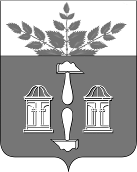 АДМИНИСТРАЦИЯ МУНИЦИПАЛЬНОГО ОБРАЗОВАНИЯ ЩЁКИНСКИЙ РАЙОН ПОСТАНОВЛЕНИЕОб актуализации схемы теплоснабжения в муниципальном образовании Лазаревское Щекинского районаВ соответствии с пунктом 6 статьи 6 главы 2 Федерального Закона от  27.07.2010 № 190-ФЗ «О теплоснабжении», Федеральным Законом от  06.10.2003 № 131-ФЗ «Об общих принципах организации местного самоуправления в Российской Федерации», постановлением Правительства Российской Федерации от 22.02.2012 № 154 «О требованиях к схемам теплоснабжения, порядку их разработки и утверждения», постановлением Правительства Российской Федерации от 08.08.2012 № 808 «Об организации теплоснабжения в Российской Федерации и о внесении изменений в некоторые акты Правительства Российской Федерации», на основании Решения Собрания представителей Щекинского района от 27.12.2018 № 6/69 «Об утверждении Генерального плана муниципального образования Лазаревское Щекинского района», Устава муниципального образования Щекинский район администрация муниципального образования       Щекинский район ПОСТАНОВЛЯЕТ:1. Актуализировать схему теплоснабжения в муниципальном образовании Лазаревское Щекинского района на период на период с 2024 по 2040 годы (приложение).2. Определить акционерное общество «Лазаревское производственное жилищно-коммунальное хозяйство» (далее – АО «Лазаревское ПЖКХ») единой теплоснабжающей организацией в муниципальном образовании Лазаревское Щекинского района.3. Постановление обнародовать путем размещения на официальном Портале муниципального образования Щекинский район и на информационном стенде администрации Щекинского района по адресу: Ленина пл., д. 1, г. Щекино, Тульская область. 4. Постановление вступает в силу со дня официального обнародования.СХЕМА ТЕПЛОСНАБЖЕНИЯМУНИЦИПАЛЬНОГО ОБРАЗОВАНИЯ ЛАЗАРЕВСКОЕЩЕКИНСКОГО РАЙОНАНА ПЕРИОД С 2024 ПО 2040 ГОДВведениеСхема теплоснабжения муниципального образования Лазаревское Щекинского района Тульской области по состоянию на 2024 год и на период до 2040 года (далее – Схема теплоснабжения) выполнена во исполнение требований Федерального Закона от 27.07.2010 № 190-ФЗ «О теплоснабжении», устанавливающего статус схемы теплоснабжения как документа, содержащего предпроектные материалы по обоснованию эффективного и безопасного функционирования системы теплоснабжения, ее развития с учетом правового регулирования в области энергосбережения и повышения энергетической эффективности.Схема теплоснабжения разработана на период до 2040 года.Целью разработки Схемы теплоснабжения является удовлетворение спроса на тепловую энергию (мощность) и теплоноситель, обеспечение надежного теплоснабжения наиболее экономичным способом при минимальном воздействии на окружающую среду, а также экономическое стимулирование развития систем теплоснабжения и внедрение энергосберегающих технологий.Основанием для разработки Схемы теплоснабжения являются:Федеральный закон от 27.07.2010 года № 190-ФЗ «О теплоснабжении»;Федеральный закон от 23.11.2009 № 261-ФЗ «Об энергосбережении и о повышении энергетической эффективности, и о внесении изменений в отдельные законодательные акты Российской Федерации»;Постановления Правительства Российской Федерации от 22.02.2012 № 154 «О требованиях к схемам теплоснабжения, порядку их разработки и утверждения»;Приказ Министерства энергетики РФ от 5 марта 2019 года № 212 «Об утверждении Методических указаний по разработке схем теплоснабжения».Генеральный план муниципального образования Лазаревское Щекинского района Тульской области. Схема теплоснабжения муниципального образования Лазаревское Щекинского района Тульской области.Термины и определенияПри разработке Схемы теплоснабжения использованы следующие термины и определения:зона действия источника тепловой энергии – территория поселения, городского округа или ее часть, границы которой устанавливаются закрытыми секционирующими задвижками тепловой сети системы теплоснабжения;зона действия системы теплоснабжения – территория поселения, городского округа или ее часть, границы которой устанавливаются по наиболее удаленным точкам подключения потребителей к тепловым сетям, входящим в систему теплоснабжения;источник тепловой энергии – устройство, предназначенное для производства тепловой энергии;качество теплоснабжения – совокупность установленных нормативными правовыми актами Российской Федерации и (или) договором теплоснабжения характеристик теплоснабжения, в том числе термодинамических параметров теплоносителя;комбинированная выработка электрической и тепловой энергии – режим работы теплоэлектростанций, при котором производство электрической энергии непосредственно связано с одновременным производством тепловой энергии;мощность источника тепловой энергии нетто - величина, равная располагаемой мощности источника тепловой энергии за вычетом тепловой нагрузки на собственные и хозяйственные нужды;надежность теплоснабжения – характеристика состояния системы теплоснабжения, при котором обеспечиваются качество и безопасность теплоснабжения;открытая система теплоснабжения (горячего водоснабжения) – технологически связанный комплекс инженерных сооружений, предназначенный для теплоснабжения и горячего водоснабжения путем отбора горячей воды из тепловой сети;потребитель тепловой энергии – лицо, приобретающее тепловую энергию (мощность), теплоноситель для использования на принадлежащих ему на праве собственности или ином законном основании теплопотребляющих установках либо для оказания коммунальных услуг в части горячего водоснабжения и отопления;радиус эффективного теплоснабжения – максимальное расстояние от теплопотребляющей установки до ближайшего источника тепловой энергии в системе теплоснабжения, при превышении которого подключение теплопотребляющей установки к данной системе теплоснабжения нецелесообразно по причине увеличения совокупных расходов в системе теплоснабжения;располагаемая мощность источника тепловой энергии – величина, равная установленной мощности источника тепловой энергии за вычетом объемов мощности, не реализуемой по техническим причинам, в том числе по причине снижения тепловой мощности оборудования в результате эксплуатации на продленном техническом ресурсе (снижение параметров пара перед турбиной, отсутствие рециркуляции в пиковых водогрейных котлоагрегатах и др.);расчетный элемент территориального деления – территория поселения, городского округа или ее часть, принятая для целей разработки схемы теплоснабжения в неизменяемых границах на весь срок действия схемы теплоснабжения.система теплоснабжения – совокупность источников тепловой энергии и теплопотребляющих установок, технологически соединенных тепловыми сетями;тепловая нагрузка – количество тепловой энергии, которое может быть принято потребителем тепловой энергии за единицу времени;тепловая мощность – количество тепловой энергии, которое может быть произведено и (или) передано по тепловым сетям за единицу времени;тепловая сеть – совокупность устройств (включая центральные тепловые пункты, насосные станции), предназначенных для передачи тепловой энергии, теплоносителя от источников тепловой энергии до теплопотребляющих установок;тепловая энергия – энергетический ресурс, при потреблении которого изменяются термодинамические параметры теплоносителей (температура, давление);теплоноситель – пар, вода, которые используются для передачи тепловой энергии;теплоснабжение – обеспечение потребителей тепловой энергией, теплоносителем, в том числе поддержание мощности;теплоснабжающая организация – организация, осуществляющая продажу потребителям и (или) теплоснабжающим организациям произведенных или приобретенных тепловой энергии(мощности), теплоносителя и владеющая на праве собственности или ином законном основании источниками тепловой энергии и (или) тепловыми сетями в системе теплоснабжения, посредством которой осуществляется теплоснабжение потребителей тепловой энергии (данное положение применяется к регулированию сходных отношений с участием индивидуальных предпринимателей);теплопотребляющая установка – устройство, предназначенное для использования тепловой энергии, теплоносителя для нужд потребителя тепловой энергии; теплосетевые объекты – объекты, входящие в состав тепловой сети и обеспечивающие передачу тепловой энергии от источника тепловой энергии до теплопотребляющих установок потребителей тепловой энергии;установленная мощность источника тепловой энергии – сумма номинальных тепловых мощностей всего принятого по акту ввода в эксплуатацию оборудования, предназначенного для отпуска тепловой энергии потребителям на собственные и хозяйственные нужды;элемент территориального деления – территория поселения, городского округа или ее часть, установленная по границам административно-территориальных единиц.Глава 1 «Существующее положение в сфере производства, передачи и потребления тепловой энергии для целей теплоснабжения»Часть 1 «Функциональная структура теплоснабжения»Муниципальное образование Лазаревское (далее по тексту- МО Лазаревское) входит в состав Щекинского района Тульской области.На территории МО Лазаревское эксплуатируется 2  котельных, тепловой мощностью - 7,63 Гкал/ч.Сведения о функциональной структуре источников централизованного теплоснабжения МО Лазаревское приведены в таблице 1.Таблица 1 – Сведения о функциональной структуре источников централизованного теплоснабжения МО Лазаревское1.1.1. В зонах производственных котельныхКотельные работают локально, на собственную зону теплоснабжения, обеспечивая теплом жилые и общественные и промышленные здания. 1.1.2. В зонах действия индивидуального теплоснабженияЗоны действия индивидуального теплоснабжения расположены на территориях, неохваченных централизованным теплоснабжением.Данная застройка, в основном, представлена домами одно-, двухквартирного и коттеджного типа. Эти здания не присоединены к централизованным системам теплоснабжения. Теплоснабжение указанных потребителей осуществляется от индивидуальных газовых котлов, печного отопления и электрокотлов.1.1.3. Описание изменений, произошедших в функциональной структуре теплоснабжения муниципального образования за период, предшествующий актуализации Схемы теплоснабженияЗа период, с момента утверждения раннее разработанной Схемы теплоснабжения изменений в функциональной структуре теплоснабжения МО Лазаревское не зафиксировано. Часть 2 «Источники тепловой энергии»1.2.1 Структура и технические характеристики основного оборудованияСведения по основному оборудованию источников теплоснабжения представлены в таблице 2.Таблица 2 – Состав и технические характеристики основного оборудования котельных в зонах деятельности ЕТО* Удельный расход условного топлива по котельной, кг у.т./Гкал, определен как отношение фактического потребления топлива к расчетному теплопотреблению, соответственно полученные значения УРУТ не отражают фактические показатели работы котельной. 1.2.2 Параметры установленной тепловой мощности источника тепловой энергии, в том числе теплофикационного оборудования и теплофикационной установкиУстановленную мощность источника включает в себя: сумму установленной тепловой мощности оборудования. Параметры установленной тепловой мощности оборудования представлены в таблице Таблица 3.Таблица 3 – Установленная тепловая мощность, ограничения тепловой мощности, располагаемая тепловая мощность котельных в зонах действия ЕТО, Гкал/ч1.2.3 Ограничения тепловой мощности и параметров располагаемой тепловой мощностиСведения об ограничениях тепловой мощности источников тепловой энергии МО Лазаревское представлены в таблице Таблица 3.1.2.4 Объем потребления тепловой энергии (мощности) на собственные и хозяйственные нужды теплоснабжающей организации в отношении источников тепловой энергии и параметры тепловой мощности неттоОбъемы тепла, на собственные и хозяйственные нужды источников теплоснабжения за 2022 год, приведены в таблице 4.Таблица 4 – Выработка, затраты тепловой энергии на собственные нужды, отпуск тепловой энергии, расход условного топлива по котельным в зоне деятельности ЕТОПараметры тепловой мощности нетто, источников теплоснабжения МО Лазаревское, представлены в таблице Таблица 3.1.2.5 Сроки ввода в эксплуатацию основного оборудования, год последнего освидетельствования, при допуске к эксплуатации после ремонта, год продления ресурса и мероприятия по продлению ресурсаУказанные сведения приведены в таблице Таблица 2.1.2.6 Схемы выдачи тепловой мощности, структура теплофикационных установок (для источников тепловой энергии, функционирующих в режиме комбинированной выработки электрической и тепловой энергии)На территории муниципального образования отсутствуют источники комбинированной выработки тепловой и электрической энергии.1.2.7 Способы регулирования отпуска тепловой энергии от источников тепловой энергии с обоснованием выбора графика изменения температур и расхода теплоносителя в зависимости от температуры наружного воздухаРегулирование отпуска тепловой энергии, от источников, осуществляется качественным способом, при котором температура в подающем и обратном трубопроводах тепловой сети изменяется в соответствии с температурой наружного воздуха. Расчетные параметры теплоносителя составляют: Т1/Т2=95/70°С;1.2.8 Среднегодовая загрузка оборудованияСреднегодовая загрузка оборудования определяется: числом часов использования установленной тепловой мощности источника теплоснабжения.Число часов использования установленной тепловой мощности – это отношение выработанной источником теплоснабжения тепловой энергии в течение года к установленной тепловой мощности источника теплоснабжения.Анализ загрузки котельной проводился исходя из: установленной мощности котлов. Сведения о среднегодовой загрузке оборудования представлены в таблице 5.Таблица 5 – Среднегодовая загрузка оборудования котельных в зоне деятельности ЕТО1.2.9 Способы учета тепла, отпущенного в тепловые сетиУчет тепловой энергии, отпущенной в тепловые сети, осуществляется расчетным путем.1.2.10 Статистика отказов и восстановлений оборудования источников тепловой энергииОтказов оборудования источников тепловой энергии не зафиксировано.1.2.11 Предписания надзорных органов по запрещению дальнейшей эксплуатации источников тепловой энергииПредписания надзорных органов по запрещению дальнейшей эксплуатации источников тепловой энергии отсутствуют.1.2.12 Перечень источников тепловой энергии и (или) оборудования (турбоагрегатов), входящего в их состав (для источников тепловой энергии, функционирующих в режиме комбинированной выработки электрической и тепловой энергии), которые отнесены к объектам, электрическая мощность которых поставляется в вынужденном режиме: в целях обеспечения надежного теплоснабжения потребителейИсточники тепловой энергии, которые отнесены к объектам, электрическая мощность которых поставляется в вынужденном режиме, в целях обеспечения надежного теплоснабжения потребителей, отсутствуют.Динамика изменения эксплуатационных показателей работы котельных в зонах деятельности единых теплоснабжающих организаций представлена в таблице 6. Таблица 6 – Динамика изменения эксплуатационных показателей работы котельных в зонах деятельности ЕТО* Удельный расход условного топлива на отпуск тепловой энергии, кг у.т./Гкал, определен как отношение фактического потребления топлива к расчетному теплопотреблению, соответственно полученные значения УРУТ не отражают фактические показатели работы котельной. 1.2.13 Описание изменений технических характеристик основного оборудования источников тепловой энергии, зафиксированных за период, предшествующий актуализации Схемы теплоснабженияС момента утверждения раннее разработанной Схемы теплоснабжения уточнены технические характеристики основного оборудования источников тепловой энергии. На основании уточнений скорректированы установленные мощности котельных.Часть 3 «Тепловые сети, сооружения на них»Отпуск тепловой энергии от котельных, в виде горячей воды осуществляется централизовано: через сети трубопроводов. Тепловые сети котельных выполнены в 2-х и 4-х трубном исполнении; система теплоснабжения закрытая. 1.3.1 Описание структуры тепловых сетей от каждого источника тепловой энергии, от магистральных выводов до центральных тепловых пунктов (если таковые имеются) или до ввода в жилой квартал или промышленный объект с выделением сетей горячего водоснабженияОбщая характеристика тепловых сетей представлена в таблице 7.Таблица 7 – Общая характеристика тепловых сетей в зонах деятельности ЕТО1.3.2 Карты (схемы) тепловых сетей, в зонах действия источников тепловой энергии, в электронной форме и (или) на бумажном носителеСхемы тепловых сетей представлены в конце схемы.1.3.3 Параметры тепловых сетей, включая год начала эксплуатации: тип изоляции; тип компенсирующих устройств; тип прокладки; краткую характеристику грунтов, в местах прокладки, с выделением наименее надежных участков; определением их материальной характеристики и тепловой нагрузки потребителей, подключенных к таким участкамВ таблицах ниже представлена информация о параметрах тепловых сетей.Таблица 8 – Материальные характеристики тепловых сетей и тепловой нагрузки потребителейТаблица 9 – Год начала эксплуатации тепловых сетей 1.3.4 Описание типов и количества секционирующей и регулирующей арматуры на тепловых сетяхНа трубопроводах установлена необходимая чугунная и стальная запорная арматура для секционирования тепловых сетей: на участки дренирования сетевой воды, выпуска воздуха из трубопроводов и на трубопроводах - ответвлений к потребителям тепловой энергии. Запорная арматура, в основном, установлена в тепловых камерах, за исключением дренажей и воздушников. В качестве запорной арматуры, в основном, используются чугунные клиновые задвижки с ручным приводом, шаровые краны и дисковые затворы. 1.3.5 Описание типов и строительных особенностей тепловых пунктов, тепловых камер и павильоновСтроительные конструкции тепловых камер выполнены железобетонных конструкций - колец. Высота камер в свету от уровня пола до низа выступающих конструкций составляет 1 м. Перекрытия большинства тепловых камер железобетонные с одним люком. 1.3.6 Описание графиков регулирования отпуска тепла в тепловые сети с анализом их обоснованностиРегулирование отпуска теплоты осуществляется качественно по температурному графику 95/70 оС. Изменение температурного графика не предполагается.1.3.7 Фактические температурные режимы отпуска тепла в тепловые сети и их соответствие утвержденным графикам регулирования отпуска тепла в тепловые сетиДля теплоисточников МО Лазаревское принят качественный способ регулирования температуры теплоносителя. Действующий температурный график для теплоисточников разработаны в соответствии с местными климатическими условиями. Регулирование отпуска теплоты осуществляется качественно по температурному графику 95/70 оС.В соответствии с пунктом 6.2.59 «Правил технической эксплуатации тепловых энергоустановок»:Отклонения от заданного режима на источнике теплоты предусматриваются не более:по температуре воды, поступающей в тепловую сеть ± 3%;по давлению в подающем трубопроводе ± 5%;по давлению в обратном трубопроводе ± 0,2 кгс/см².Фактический температурный режим отпуска тепла в тепловые сети соответствует утвержденным температурным графикам регулирования отпуска тепла в тепловые сети.1.3.8 Гидравлические режимы и пьезометрические графики тепловых сетейЗадачей гидравлического расчёта трубопроводов является определение фактического гидравлического сопротивления каждого участка и суммы сопротивлений по участкам, начиная от теплового ввода и до каждого теплопотребителя. Гидравлические режимы удовлетворят необходимым требованиям теплоснабжения потребителей. 1.3.9 Статистика отказов тепловых сетей (аварийных ситуаций) за последние 5 летОтказы тепловых сетей (аварийные ситуации) за последние 5 лет не зафиксированы. 1.3.10 Статистика восстановлений (аварийно-восстановительных ремонтов) тепловых сетей и среднее время, затраченное на восстановление работоспособности тепловых сетей, за последние 5 летСреднее время на восстановление работоспособности тепловых сетей (или продолжительность аварийно-восстановительного ремонта) – не превышает 6 час.1.3.11 Описание процедур диагностики состояния тепловых сетей и планирования капитальных (текущих) ремонтовДля выявления мест утечек, теплоносителя из трубопроводов, теплоснабжающие организации применяют следующие методы:Опресcовка на прочность повышенным давлением. Метод применяется и был разработан с целью: выявления ослабленных мест трубопровода - в ремонтный период и исключения появления повреждений - в отопительный период. Он имел долгий период освоения и внедрения, но в настоящее время показывает низкую эффективность – 20-40%. То есть, только 20% повреждений выявляется в ремонтный период и 80% уходит на период отопления. Метод применяется в комплексе оперативной системы сбора и анализа данных о состоянии теплопроводов.Тепловая аэросъемка в ИК-диапазоне. Метод очень эффективен для планирования ремонтов и выявления участков с повышенными тепловыми потерями. Съемку необходимо проводить весной (март-апрель) и осенью (октябрь-ноябрь): когда система отопления работает, но снега на земле нет. Недостатком метода является - высокая стоимость проведения обследования.Метод наземного тепловизионного обследования с помощью тепловизора. При доступной поверхности трассы, желательно с однородным покрытием, наличием точной исполнительной документации, с применением специального программного обеспечения, может очень хорошо показывать состояние обследуемого участка. По вышеназванным условиям применение возможно только на 10% старых прокладок. В некоторых случаях метод эффективен для поиска утечек.Использование акустических корреляционных течеискателей. Принцип действия течеискателей, корреляционных, основан на сравнении шумов, определяемых сенсорами звуковой частоты в двух точках трубопровода. Акустические датчики устанавливаются на трубе таким образом, чтобы предполагаемая течь находилась между ними. Датчики устанавливаются, как правило, в колодцах, на задвижках, на трубопроводах и в других доступных местах; хотя иногда, для установки датчиков, приходится делать специальные раскопки.После ремонта, в межотопительный период, тепловые сети подвергаются испытаниям в соответствии с существующими техническими регламентами и прочими руководящими документами.1.3.12 Описание периодичности и соответствия требованиям технических регламентов и иным обязательным требованиям процедур летнего ремонта с параметрами и методами испытаний (гидравлических, температурных, на тепловые потери) тепловых сетейСогласно п.6.82 МДК 4-02.2001 «Типовая инструкция по технической эксплуатации тепловых сетей систем коммунального теплоснабжения»: Тепловые сети, находящиеся в эксплуатации, должны подвергаться следующим испытаниям: гидравлическим испытаниям с целью проверки прочности и плотности трубопроводов, их элементов и арматуры; испытаниям на максимальную температуру теплоносителя (температурным испытаниям) для выявления дефектов трубопроводов и оборудования тепловой сети, контроля за их состоянием, проверки компенсирующей способности тепловой сети; испытаниям на тепловые потери для определения фактических тепловых потерь теплопроводами в зависимости от типа строительно-изоляционных;конструкций, срока службы, состояния и условий эксплуатации; испытаниям на гидравлические потери для получения гидравлических характеристик трубопроводов; испытаниям на потенциалы блуждающих токов (электрическим измерениям для определения коррозионной агрессивности грунтов и опасного действия блуждающих токов на трубопроводы подземных тепловых сетей).Регламентные работы на тепловых сетях проводятся в соответствии с планом проведения регламентных работ и включают:заполнение трубопроводов магистральных и распределительных сетей после проведения ремонта в межотопительный период – 1 раз в год;испытание на плотность и механическую прочность трубопроводов тепловых сетей – 1 раз в год;промывку трубопроводов тепловых сетей – 1 раз в год.1.3.13 Описание нормативов технологических потерь при передаче тепловой энергии (мощности) и теплоносителя, включаемых в расчет отпущенных тепловой энергии (мощности) и теплоносителяК нормативам технологических потерь, при передаче тепловой энергии, относятся потери и затраты энергетических ресурсов, обусловленные техническим состоянием теплопроводов и оборудования и техническими решениями по надежному обеспечению потребителей тепловой энергией и созданию безопасных условий эксплуатации тепловых сетей, а именно:1) потери и затраты теплоносителя (м³) в пределах установленных норм;2) потери тепловой энергии теплопередачей через теплоизоляционные конструкции теплопроводов и с потерями и затратами теплоносителя (Гкал).К нормируемым технологическим затратам теплоносителя относятся:1) затраты теплоносителя на заполнение трубопроводов тепловых сетей перед пуском (после плановых ремонтов) и при подключении новых участков тепловых сетей;2) технологические сливы теплоносителя средствами автоматического регулирования теплового и гидравлического режима, а также защиты оборудования;3) технически обоснованные затраты теплоносителя на плановые эксплуатационные испытания тепловых сетей и другие регламентные работы.К нормируемым технологическим потерям теплоносителя относятся: технически неизбежные, в процессе передачи и распределения тепловой энергии, потери теплоносителя - с его утечкой через неплотности в арматуре и трубопроводах тепловых сетей.Нормативы технологических потерь при передаче тепловой энергии включаемые в расчет отпущенной тепловой энергии представлены в п 1.3.14.1.3.14 Оценка фактических потерь тепловой энергии и теплоносителя, при передаче тепловой энергии и теплоносителя по тепловым сетям, за последние 3 годаДинамика изменения фактических показателей потерь тепловой энергии в тепловых сетях, представлена в таблице 10.Таблица 10 – Фактические потери тепловой энергии и теплоносителя1.3.15 Предписания надзорных органов по запрещению дальнейшей эксплуатации участков тепловой сети и результаты их исполненияПредписания надзорных органов по запрещению дальнейшей эксплуатации участков тепловой сети не выдавались.1.3.16 Описание наиболее распространенных типов присоединений теплопотребляющих установок потребителей к тепловым сетям, определяющих выбор и обоснование графика регулирования отпуска тепловой энергии потребителямКотельные муниципального образования работают по зависимой схеме. Потребители тепловой энергии присоединяются посредством распределительных сетей непосредственно к магистральному теплопроводу. Для обеспечения работы внутридомовых сетей потребителей избыточный напор теплоносителя гасится шайбами. Данный тип присоединения теплопотребляющих установок определяет график регулирования отпуска тепловой энергии потребителям.1.3.17 Сведения о наличии коммерческого приборного учета тепловой энергии, отпущенной из тепловых сетей потребителям, и анализ планов по установке приборов учета тепловой энергии и теплоносителяИнформация об установленных приборах учета тепловой энергии на котельных представлена в таблице. Таблица 11 – Информация об установленных приборах учета тепловой энергии на котельных 1.3.18 Анализ работы диспетчерских служб теплоснабжающих (теплосетевых) организаций и используемых средств автоматизации, телемеханизации и связиНа котельных МО Лазаревское отсутствует система диспетчеризации. 1.3.19 Уровень автоматизации и обслуживания центральных тепловых пунктов, насосных станцийСистема централизованного теплоснабжения МО Лазаревское функционирует без повысительных и понизительных насосных станций. Районные и групповые тепловые пункты (ЦТП) в системах теплоснабжения не используются.1.3.20 Сведения о наличии защиты тепловых сетей от превышения давленияЗащита тепловых сетей от превышения давления установлена непосредственно на котельных.1.3.21 Перечень выявленных бесхозяйных тепловых сетей и обоснование выбора организации, уполномоченной на их эксплуатациюУчастки тепловых сетей, относящиеся к категории «бесхозяйные» не выявлены.1.3.22 Данные энергетических характеристик тепловых сетей (при их наличии)Энергетические характеристики тепловых сетей не разрабатывались. Динамика изменения фактических показателей функционирования тепловых сетей приведена в таблице 12.Таблица 12 – Данные энергетических характеристик тепловых сетей1.3.23 Описание изменений в характеристиках тепловых сетей и сооружений на них, зафиксированных за период, предшествующий актуализации Схемы теплоснабженияС момента утверждения раннее разработанной Схемы теплоснабжения уточнены технические характеристики тепловых сетей котельных МО Лазаревское.Часть 4 «Зоны действия источников тепловой энергии»Централизованное теплоснабжение МО Лазаревское организовано от 2 котельных.Каждая котельная работает локально: на собственную зону теплоснабжения - обеспечивает теплом жилые и общественные здания.Расположение источников теплоснабжения, а также трассы тепловых сетей, от источников до потребителей, представлены в конце схемы. Часть 5 «Тепловые нагрузки потребителей тепловой энергии, групп потребителей тепловой энергии – в зонах действия источников тепловой энергии»1.5.1 Описание значений спроса на тепловую мощность в расчетных элементах территориального деления, в том числе значений тепловых нагрузок потребителей тепловой энергии, групп потребителей тепловой энергииЗначения спроса на тепловую мощность, в расчетных элементах территориального деления, представлены в таблице 13.Таблица 13 – Значения спроса на тепловую мощность в расчетных элементах территориального деления1.5.2 Описание значений расчетных тепловых нагрузок на коллекторах источников тепловой энергииЗначения расчетных тепловых нагрузок источников тепловой энергии представлены в таблице 14.Таблица 14 – Значения расчетных тепловых нагрузок источников тепловой энергии1.5.3 Описание случаев и условий применения отопления жилых помещений, в многоквартирных домах, с использованием индивидуальных квартирных источников тепловой энергииСлучаев применения отопления жилых помещений, в многоквартирных домах, с использованием индивидуальных квартирных источников тепловой энергии не зафиксировано.В силу требований п.15 Статьи 14 Федерального закона от 27.07.2010 г. №190-ФЗ «О теплоснабжении», запрещается переход на отопление жилых помещений в многоквартирных домах с использованием индивидуальных квартирных источников тепловой энергии, при наличии осуществленного в надлежащем порядке подключения к системам теплоснабжения многоквартирных домов, за исключением случаев, определенных схемой теплоснабжения.Настоящая схема теплоснабжения не предусматривает перехода многоквартирных домов, подключенных к централизованной системе теплоснабжения, на отопление жилых помещений с использованием индивидуальных квартирных источников тепловой энергии.1.5.4 Описание величины потребления тепловой энергии, в расчетных элементах территориального деления, за отопительный период и за год в целомСведения об объёмах потребления тепловой энергии, в расчетных элементах территориального деления, за отопительный период и за год в целом приведены в таблице 15.Таблица 15 – Сведения об объёмах потребления тепловой энергии в расчетных элементах территориального деления за отопительный период и за год в целом1.5.5 Описание существующих нормативов потребления тепловой энергии для населения на отопление и горячее водоснабжениеНормативы потребления тепловой энергии утверждаются исполнительными органами государственной власти субъекта. Как правило, этим занимаются региональные энергетические комиссии. При установлении нормативов применяются: метод аналогов, экспертный метод, расчетный метод. Решение о применении одного из методов либо их сочетании принимается уполномоченными органами.Определение нормативов потребления тепла с применением метода аналогов и экспертного метода производится на основе выборочного наблюдения потребления коммунальных услуг в многоквартирных и жилых домах, имеющих аналогичные технические и строительные характеристики, степень благоустройства и заселенность. Они основываются на данных об объеме потребления с коллективных приборов учета.Расчетный метод применяется, если результаты измерений коллективными (общедомовыми) приборами учета тепла в многоквартирных домах или жилых домах отсутствуют или их недостаточно для применения метода аналогов, а также, если отсутствуют данные измерений для применения экспертного метода.При определении нормативов потребления тепла учитываются технологические потери и не учитываются расходы коммунальных ресурсов, возникшие в результате нарушения требований технической эксплуатации внутридомовых инженерных коммуникаций и оборудования, правил пользования жилыми помещениями и содержания общего имущества в многоквартирном доме.В норматив отопления включается расход тепловой энергии исходя из расчета расхода на 1 квадратный метр площади жилых помещений, необходимый для обеспечения нормального температурного режима.В соответствии с частью 1 статьи 157 Жилищного кодекса Российской Федерации, Постановлением Правительства Российской Федерации от 23 мая 2006 года № 306 «Об утверждении Правил установления и определения нормативов потребления коммунальных услуг», Постановлением правительства Тульской области от 24 июля 2012 года № 400 «Об определении уполномоченного органа исполнительной власти Тульской области по утверждению нормативов потребления коммунальных услуг» приказываю.Утвердить нормативы потребления коммунальной услуги по отоплению в жилых и нежилых помещениях в многоквартирных домах и жилых домах на территории Тульской области на отопительный период (7 месяцев), определенные с применением расчетного метода Нормативы потребления коммунальной услуги по отоплению при отсутствии приборов учета, представлены в таблице.Таблица 16 - Нормативы потребления коммунальной услуги по отоплениюНормативы потребления коммунальных услуг по горячему водоснабжению при отсутствии приборов учета в жилых помещениях представлены в таблице 1.5.5.2.Нормативы потребления коммунальных услуг по горячему водоснабжению при отсутствии приборов учета в жилых помещениях действуют с 11.12.2017, в соответствии с приложением к приказу от 16.05.2013 №45 «Об утверждении нормативов потребления коммунальных услуг по холодному водоснабжению, горячему водоснабжению, водоотведению, применяемых для расчета размера платы за коммунальные услуги, предоставляемые потребителям в жилищном фонде независимо от формы собственности и цели использования жилищного фонда на территории Тульской области».Таблица 17 - Нормативы потребления коммунальной услуги по горячему водоснабжению1.5.6 Описание сравнения величины договорной и расчетной тепловой нагрузки по зоне действия каждого источника тепловой энергииВеличины договорных тепловых нагрузок не превышают расчетных (фактических).1.5.7 Описание изменений тепловых нагрузок потребителей тепловой энергии, в том числе подключенных к тепловым сетям каждой системы теплоснабжения, зафиксированных за период, предшествующий актуализации Схемы теплоснабженияС момента утверждения раннее разработанной Схемы теплоснабжения уточнены тепловые нагрузки потребителей. Актуальные тепловые нагрузки приведены в настоящей Схеме теплоснабжения.Часть 6 «Балансы тепловой мощности и тепловой нагрузки в зонах действия источников тепловой энергии»1.6.1 Описание балансов установленной, располагаемой тепловой мощности и тепловой мощности нетто, потерь тепловой мощности, в тепловых сетях и расчетной тепловой нагрузки, по каждому источнику тепловой энергии, а в ценовых зонах теплоснабжения - по каждой системе теплоснабженияПостановление Правительства РФ №154 от 22.02.2012 «О требованиях к схемам теплоснабжения, порядку их разработки и утверждения» вводит следующие понятия:Установленная мощность источника тепловой энергии – сумма номинальных тепловых мощностей всего принятого по акту ввода в эксплуатацию оборудования, предназначенного для отпуска тепловой энергии потребителям на собственные и хозяйственные нужды.Располагаемая мощность источника тепловой энергии – величина, равная установленной мощности источника тепловой энергии за вычетом объемов мощности, не реализуемой по техническим причинам, в том числе, по причине снижения тепловой мощности оборудования в результате эксплуатации на продленном техническом ресурсе.Мощность источника тепловой энергии нетто – величина, равная располагаемой мощности источника тепловой энергии за вычетом тепловой нагрузки на собственные и хозяйственные нужды.Перечисленные величины указаны в таблице 18.Таблица 18Таблица 18 – Балансы тепловой мощности и присоединенной тепловой нагрузки по источникам тепловой энергии, Гкал/ч1.6.2 Описание резервов и дефицитов тепловой мощности нетто по каждому источнику тепловой энергии, а в ценовых зонах теплоснабжения – по каждой системе теплоснабженияНа каждом источнике теплоснабжения в период действия Схемы теплоснабжения имеются резервы тепловой мощности Подробные значения резервов тепловой мощности нетто представлено в Разделе 1.6.1. 1.6.3 Описание гидравлических режимов, обеспечивающих передачу тепловой энергии от источника тепловой энергии до самого удаленного потребителя и характеризующих существующие возможности (резервы и дефициты по пропускной способности) передачи тепловой энергии от источника тепловой энергии к потребителюПри расчёте гидравлического режима тепловой сети решаются следующие задачи:определение диаметров трубопроводов;определение падения давления-напора;определение действующих напоров в различных точках сети;определение допустимых давлений, в трубопроводах, при различных режимах работы и состояниях теплосети.При проведении гидравлических расчетов используются схемы и геодезический профиль теплотрассы с указанием размещения источников теплоснабжения, потребителей теплоты и расчетных нагрузок.При проектировании и в эксплуатационной практике: для учета взаимного влияния геодезического профиля района, высоты абонентских систем, действующих напоров в тепловой сети – пользуются пьезометрическими графиками. По ним определяется напор (давление) и располагаемое давление в любой точке сети и в абонентской системе для динамического и статического состояния системы.Давление (напор) в любой точке обратной магистрали не должно быть выше допускаемого рабочего давления в местных системах.Давление в обратном трубопроводе должно обеспечить залив водой верхних линий и приборов местных систем отопления.Давление в обратной магистрали, во избежание образования вакуума, не должно быть ниже 0,05-0,1 Мпа (5-10 м вод. Ст.).Давление на всасывающей стороне сетевого насоса не должно быть ниже 0,05 Мпа (5 м вод. Ст.).Давление в любой точке подающего трубопровода должно быть выше давления вскипания при максимальной температуре теплоносителя.Располагаемый напор в конечной точке сети должен быть равен или больше расчетной потери напора на абонентском вводе при расчетном пропуске теплоносителя. В летний период давление в подающей и обратной магистралях принимают больше статического давления в системе ГВС.Гидравлические режимы, обеспечивают передачу тепловой энергии от источника тепловой энергии до самого удаленного потребителя.1.6.4 Описание причины возникновения дефицитов тепловой мощности и последствий влияния дефицитов на качество теплоснабженияПод дефицитом тепловой энергии понимается: технологическая невозможность обеспечения тепловой нагрузки потребителей тепловой энергии, объема поддерживаемой резервной мощности и подключаемой тепловой нагрузки. На котельных МО Лазаревское дефициты тепловой мощности не выявлены.1.6.5 Описание резервов тепловой мощности нетто источников тепловой энергии и возможностей расширения технологических зон действия источников тепловой энергии с резервами тепловой мощности нетто в зоны действия с дефицитом тепловой мощностиВозможности расширения технологических зон действия источников тепловой энергии, с резервами тепловой мощности нетто в зоны действия источников с дефицитом тепловой мощности, отсутствуют. Зоны действия с дефицитом тепловой мощности – отсутствуют.1.6.6 Описание изменений в балансах тепловой мощности и тепловой нагрузки каждой системы теплоснабжения, в том числе с учетом реализации планов строительства, реконструкции и технического перевооружения источников тепловой энергии, введенных в эксплуатацию за период, предшествующий актуализации Схемы теплоснабженияС момента утверждения раннее разработанной Схемы теплоснабжения уточнены технические характеристики основного оборудования источников тепловой энергии и тепловые нагрузки потребителей. На основании уточнений скорректированы балансы тепловой мощности и тепловой нагрузки каждой системы теплоснабжения.Схемы тепловых сетей и зоны действия котельных представлены в Приложении 3. Часть 7 «Балансы теплоносителя»1.7.1 Описание балансов производительности водоподготовительных установок теплоносителя, для тепловых сетей, и максимального потребления теплоносителя, в теплоиспользующих установках потребителей, в перспективных зонах действия систем теплоснабжения и источников тепловой энергии, в том числе, работающих на единую тепловую сетьРасчетная производительность водоподготовительной установки (ВПУ) котельной для подпитки тепловых сетей определяется в соответствии со строительными нормами и правилами по проектированию тепловых сетей.Согласно СНиП 41-02-2003 «Тепловые сети» качество исходной воды для систем теплоснабжения должно отвечать требованиям СанПиН 2.1.4.1074 и правилам технической эксплуатации электрических станций и сетей Минэнерго России. Расчетный часовой расход воды, для определения производительности водоподготовки и соответствующего оборудования для подпитки системы теплоснабжения, следует принимать:в закрытых системах теплоснабжения – 0,75% фактического объема воды в трубопроводах тепловых сетей и присоединенных к ним системах отопления и вентиляции зданий. При этом, для участков тепловых сетей, длиной более 5 км от источников теплоты, без распределения теплоты, расчетный расход воды следует принимать равным – 0,5% объема воды в этих трубопроводах;в открытых системах теплоснабжения – равным расчетному среднему расходу воды, на горячее водоснабжение, с коэффициентом 1,2 плюс 0,75% фактического объема воды в трубопроводах тепловых сетей и присоединенных к ним системах отопления, вентиляции и горячего водоснабжения зданий. При этом, для участков тепловых сетей, длиной более 5 км от источников теплоты, без распределения теплоты, расчетный расход воды следует принимать равным – 0,5% объема воды в этих трубопроводах;для отдельных тепловых сетей горячего водоснабжения при наличии баков-аккумуляторов – равным расчетному среднему расходу воды, на горячее водоснабжение, с коэффициентом 1,2; при отсутствии баков – по максимальному расходу воды, на горячее водоснабжение, плюс (в обоих случаях) 0,75% фактического объема воды в трубопроводах сетей и присоединенных к ним системах горячего водоснабжения зданий.Для открытых и закрытых систем теплоснабжения должна предусматриваться дополнительно аварийная подпитка химически не обработанной и недеаэрированной водой, расход которой принимается в количестве 2% объема воды в трубопроводах тепловых сетей и присоединенных к ним системах отопления, вентиляции и в системах горячего водоснабжения для открытых систем теплоснабжения. При наличии нескольких, отдельных тепловых сетей, отходящих от коллектора теплоисточника, аварийную подпитку допускается определять только для одной, наибольшей по объему, тепловой сети. Для открытых систем теплоснабжения аварийная подпитка должна обеспечиваться только из систем хозяйственно-питьевого водоснабжения.Объем воды в системах теплоснабжения, при отсутствии данных по фактическим объемам воды, допускается принимать равным 65 на 1 МВт расчетной тепловой нагрузки при закрытой системе теплоснабжения; 70 на 1 МВт – при открытой системе; и 30 на 1 МВт средней нагрузки – при отдельных сетях горячего водоснабжения.В таблице 19 представлено описание балансов производительности водоподготовительных установок теплоносителя.Таблица 19 – Балансы подпитки тепловых сетей и максимального потребления теплоносителя в теплоиспользующих установках1.7.2 Описание балансов производительности водоподготовительных установок теплоносителя для тепловых сетей и максимального потребления теплоносителя в аварийных режимах систем теплоснабженияСтруктура балансов производительности ВПУ, теплоносителя для тепловых сетей и максимального потребления теплоносителя в аварийных режимах систем теплоснабжения, представлена в таблице 20.Таблица 20 – Балансы производительности ВПУ котельных в зонах деятельности ЕТО1.7.3 Описание изменений в балансах водоподготовительных установок для каждой системы теплоснабжения, в том числе с учетом реализации планов строительства, реконструкции и технического перевооружения этих установок, введенных в эксплуатацию в период, предшествующий актуализации Схемы теплоснабженияС момента утверждения раннее разработанной Схемы теплоснабжения уточнены технические характеристики систем водоподготовки. Сформированы балансы теплоносителя по итогам 2022 года.Часть 8 «Топливные балансы источников тепловой энергии и система обеспечения топливом»1.8.1 Описание видов и количества используемого основного топлива для каждого источника тепловой энергииНа рассматриваемых источниках теплоснабжения, в качестве основного топлива, используют природный газ.Вид используемого топлива, расход натурального и условного топлива приведены в таблице 21. Таблица 21 – Топливный баланс системы теплоснабжения, образованный на базе котельных в зонах деятельности ЕТО1.8.2 Описание видов резервного и аварийного топлива и возможности их обеспечения в соответствии с нормативными требованиями;Резервное и аварийное топливо на источнике теплоснабжения не предусмотрено.1.8.3 Описание особенностей характеристик видов топлива в зависимости от мест поставки;Топливом для всех котельных является природный газ. Плотность газа 0,706 кг/м³ при температуре 0 °С и давлении 0,10132 МПа. Низшая теплота сгорания 7,900 Гкал/ тыс. м³, нормативная теплота сгорания 8,120 Гкал/тыс. м³.1.8.4 Описание использования местных видов топливаТопливный баланс 100% составляет природный газ. 1.8.5 Описание видов топлива (в случае, если топливом является уголь, - вид ископаемого угля в соответствии с Межгосударственным стандартом ГОСТ 25543-2013 «Угли бурые, каменные и антрациты. Классификация по генетическим и технологическим параметрам»), их доли и значения низшей теплоты сгорания топлива, используемых для производства тепловой энергии по каждой системе теплоснабженияХарактеристики на основании проведенных технических анализов приведены в разделе 1.8.3.1.8.6 Описание преобладающего в поселении, городском округе вида топлива, определяемого по совокупности всех систем теплоснабжения, находящихся в соответствующем поселении, городском округе;Топливом для всех котельных является природный газ. По числу ступеней регулирования давления газа система газораспределения 2-х и 3-х ступенчатая (газопроводы низкого давления (до 0,1 МПа), среднего давления (0,3 МПа) и высокого давления II категории (0,6 МПа)). Природный газ по газопроводам высокого и среднего давления поступает к ГРП, далее по газопроводам среднего и низкого давления к потребителям жилой застройки и коммунально-бытовым потребителям. В ГРП выполняется понижение давления газа, а также автоматически поддерживается постоянное давление газа на выходе, независимо от интенсивности газопотребления.Распределительными газопроводами среднего и низкого давления охвачена значительная часть территории населенных пунктов.По принципу построения сети газораспределения выполнены по тупиковой схеме.1.8.7 Описание приоритетного направления развития топливного баланса поселения, городского округа.Изменений в топливном балансе не запланировано. 1.8.8 Описание изменений в топливных балансах источников тепловой энергии для каждой системы теплоснабжения, в том числе с учетом реализации планов строительства, реконструкции и технического перевооружения источников тепловой энергии, ввод в эксплуатацию которых осуществлен в период, предшествующий актуализации схемы теплоснабженияАктуализированы топливные балансы систем теплоснабжения по итогам 2022 года.Часть 9 «Надежность теплоснабжения»Надежность теплоснабжения – способность проектируемых и существующих источников теплоты (котельных), тепловых сетей и в целом системы централизованного теплоснабжения (СЦТ) обеспечивать в течение заданного времени требуемые режимы, параметры и качество теплоснабжения (отопления, вентиляции, горячего водоснабжения, а также технологических потребностей предприятий в паре и горячей воде).Часть № 1.9 «Надежность теплоснабжения» разрабатывается в соответствии с требованиями пункта 33 Требований к схемам теплоснабжения (утв. постановлением Правительства РФ от 22 февраля 2012 года № 154 «О требованиях к схемам теплоснабжения, порядку их разработки и утверждения»).1.9.1 Поток отказов (частота отказов) участков тепловых сетейРасчет выполнен в программного комплекте Zulu. Результаты представлены в Главе 11.1.9.2 Частота отключений потребителейРасчет выполнен в программного комплекте Zulu. Результаты представлены в Главе 11.1.9.3 Поток (частота) и время восстановления теплоснабжения потребителей после отключенийРасчет выполнен в программного комплекте Zulu. Результаты представлены в Главе 11.1.9.4 Графические материалы (карты-схемы тепловых сетей и зон ненормативной надежности и безопасности теплоснабжения)Зоны ненормативной надежности и безопасности теплоснабжения отсутствуют.1.9.5 Результаты анализа аварийных ситуаций при теплоснабжении, расследование причин которых осуществляется федеральным органом исполнительной власти, уполномоченным на осуществление федерального государственного энергетического надзора, в соответствии с Правилами расследования причин аварийных ситуаций при теплоснабжении, утвержденными постановлением Правительства Российской Федерации от 17 октября 2015 года N 1114 «О расследовании причин аварийных ситуаций при теплоснабжении и о признании утратившими силу отдельных положений Правил расследования причин аварий в электроэнергетике».Авариями в коммунальных отопительных котельных считаются разрушения (повреждения) зданий, сооружений, паровых и водогрейных котлов, трубопроводов пара и горячей воды, взрывы и воспламенения газа в топках и газоходах котлов, вызвавшие их разрушение, а также разрушения газопроводов и газового оборудования, взрывы в топках котлов, работающих на твердом и жидком топливе, вызвавшие остановку их на ремонт. Авариями в тепловых сетях считаются разрушение (повреждение) зданий, сооружений, трубопроводов тепловой сети в период отопительного сезона при отрицательной среднесуточной температуре наружного воздуха. Восстановление работоспособности которых продолжается более 36 часов. Аварийные ситуации на источниках теплоснабжения и тепловых сетях муниципального образования отсутствовали. 1.9.6 Результаты анализа времени восстановления теплоснабжения потребителей, отключенных в результате аварийных ситуаций при теплоснабженииАварийные ситуации в теплоснабжении не выявлены.1.9.7 Описание изменений в надежности теплоснабжения для каждой системы теплоснабжения, в том числе с учетом реализации планов строительства, реконструкции и технического перевооружения источников тепловой энергии и тепловых сетей, ввод в эксплуатацию которых осуществлен в период, предшествующий актуализации Схемы теплоснабженияВ рамках актуализации схемы выполнен расчет показателей надежности систем теплоснабжения. Результаты расчета представлены в Результаты представлены в Главе 11.Часть 10 «Технико-экономические показатели теплоснабжающих и теплосетевых организаций»1.10.1 Описание результатов хозяйственной деятельности теплоснабжающих и теплосетевых организаций в соответствии с требованиями, устанавливаемыми Правительством Российской Федерации, в стандартах раскрытия информации теплоснабжающими организациями, теплосетевыми организациями и органами регулированияОписание результатов хозяйственной деятельности теплоснабжающей организации, а именно фактические расходы на производство и передачу тепловой энергии за 2022 год представлены в таблице ниже.Таблица 22 – Результаты хозяйственной деятельности теплоснабжающей организации АО «Лазаревское ПЖКХ» Сводные данные на тепловую энергиюФакты полезного отпуска тепловой энергии за 2023 год1.10.2. Описание изменений технико-экономических показателей теплоснабжающих и теплосетевых организаций, для каждой системы теплоснабжения, в том числе с учетом реализации планов строительства, реконструкции и технического перевооружения источников тепловой энергии и тепловых сетей, ввод в эксплуатацию которых осуществлен в период, предшествующий актуализации Схемы теплоснабжения В актуализированной схеме теплоснабжения представлены результаты хозяйственной деятельности теплоснабжающей организации АО «Лазаревское ПЖКХ» за 2022 год.Часть 11 «Цены (тарифы) в сфере теплоснабжения»1.11.1 Описание динамики утвержденных цен (тарифов), устанавливаемых органами исполнительной власти субъекта Российской Федерации в области государственного регулирования цен (тарифов) по каждому из регулируемых видов деятельности и по каждой теплосетевой и теплоснабжающей организации, с учетом последних 3 летДинамика утверждённых тарифов на тепловую энергию в горячей воде, представлена в таблице 23.Таблица 23 – Тарифы на тепловую энергию в горячей воде1.11.2 Описание структуры цен (тарифов), установленных на момент разработки Схемы теплоснабженияНа момент разработки схемы теплоснабжения действующие тарифы для потребителей, оплачивающих производство и передачу тепловой энергии, представлены в таблице.Таблица 24 – Структура цен (тарифов), установленных на момент разработки Схемы теплоснабжения1.11.3 Описание платы за подключение к системе теплоснабжения;Плата за подключение к системе теплоснабжения отсутствует.1.11.4 Описание платы за услуги по поддержанию резервной тепловой мощности, в том числе для социально значимых категорий потребителей.Плата за услуги по поддержанию резервной тепловой мощности отсутствует.1.11.5 Описание динамики предельных уровней цен на тепловую энергию (мощность), поставляемую потребителям, утверждаемых в ценовых зонах теплоснабжения, с учетом последних 3 летЦеновые зоны в муниципальном образовании отсутствуют.1.11.6 Описание средневзвешенного уровня, сложившихся за последние 3 года, цен на тепловую энергию (мощность), поставляемую единой теплоснабжающей организацией потребителям в ценовых зонах теплоснабженияЦеновые зоны в муниципальном образовании отсутствуют.1.11.7 Описание изменений в утвержденных ценах (тарифах), устанавливаемых органами исполнительной власти субъекта Российской Федерации, зафиксированных за период, предшествующий актуализации Схемы теплоснабженияВ актуализированной схеме теплоснабжения представлены действующие тарифы на тепловую энергию на 2022 год.Часть 12 «Описание существующих технических и технологических проблем в системах теплоснабжения поселения, городского округа, города федерального значения»1.12.1 Описание существующих проблем организации качественного теплоснабжения (перечень причин, приводящих к снижению качества теплоснабжения, включая проблемы в работе теплопотребляющих установок потребителей);Из комплекса существующих проблем организации качественно теплоснабжения на территории поселения, можно выделить следующие составляющие:износ сетей; отсутствие приборов учета у большинства потребителей;отсутствие приборов учета тепла на котельных, тепловых сетях.Основными проблемами организации надежного теплоснабжения является износ тепловых сетей, что влечет за собой перерасход топлива, большие потери воды и тепловой энергии, увеличение тарифов на коммунальные услуги и рост аварийности.Износ сетей – наиболее существенная проблема организации качественного теплоснабжения. Старение тепловых сетей приводит как к снижению надежности вызванной коррозией и усталостью металла, так и разрушению, или обвисанию изоляции. Разрушение изоляции в свою очередь приводит к тепловым потерям и значительному снижению температуры теплоносителя еще до ввода потребителя. Отложения, образовавшиеся в тепловых сетях за время эксплуатации в результате коррозии, отложений солей жесткости и прочих причин, снижают качество сетевой воды.Повышение качества теплоснабжения может быть достигнуто путем реконструкции тепловых сетей.Отсутствие приборов учета на тепловых сетях – не позволяет оценить фактические тепловые потери в сетях.Отсутствие приборов учета у части потребителей – не позволяет оценить фактическое потребление тепловой энергии каждым жилым домом. Установка приборов учета, позволит производить оплату за фактически потребленное тепло и правильно оценить тепловые характеристики ограждающих конструкций.1.12.2 Описание существующих проблем организации надежного теплоснабжения поселения, городского округа, города федерального значения (перечень причин, приводящих к снижению надежности теплоснабжения, включая проблемы в работе теплопотребляющих установок потребителей).Основными проблемами организации надежного теплоснабжения является высокий износ тепловых сетей.Организация надежного и безопасного теплоснабжения муниципального образования, это комплекс организационно-технических мероприятий, из которых можно выделить:оценку остаточного ресурса тепловых сетей;план перекладки тепловых сетей на территории поселения;диспетчеризацию;методы определения мест утечек.Остаточный ресурс тепловых сетей – коэффициент, характеризующий реальную степень готовности системы и ее элементов к надежной работе в течение заданного временного периода.План перекладки тепловых сетей – документ, в котором описан перечень участков тепловых сетей, перекладка которых намечена на ближайшую перспективу.Диспетчеризация – организации круглосуточного контроля за состоянием тепловых сетей и работой оборудования систем теплоснабжения (ИТП). При разработке проектов перекладки, тепловых сетей, рекомендуется применять трубопроводы с системой оперативного дистанционного контроля (ОДК).Средние данные по характеристикам котельных поселения:Средневзвешенный срок службы всех котельных агрегатов муниципального образования составляет 8 лет. Удельный расход условного топлива на выработку тепловой энергии 162 кг/Гкал. 1.12.3 Описание существующих проблем развития систем теплоснабжения;Проблем развития систем теплоснабжения не выявлено. 1.12.4 Описание существующих проблем надежного и эффективного снабжения топливом действующих систем теплоснабжения;На всех котельных муниципального образования в качестве основного топлива используется природный газ. Имеющаяся некоторая нестабильность показателей калорийности и удельного веса никоим образом, не влияющих на работу оборудования и не сказывающихся на экономических показателях котельных.1.12.5 Анализ предписаний надзорных органов об устранении нарушений, влияющих на безопасность и надежность системы теплоснабжения.Предписания надзорных органов не выдавались.1.12.6 Описание изменений технических и технологических проблем в системах теплоснабжения поселения, городского округа, произошедших в период, предшествующий актуализации схемы теплоснабженияВ актуализированной схеме теплоснабжения приведено текущее описание существующих технических и технологических проблем в системах теплоснабжения поселения по состоянию на 2022 год.Глава 2 «Существующее и перспективное потребление тепловой энергии на цели теплоснабжения»2.1. Данные базового уровня потребления тепла на цели теплоснабженияДанные базового уровня потребления тепла на цели теплоснабжения представлены в таблице 25.Таблица 25 – Данные базового уровня потребления тепла на цели теплоснабжения2.2. Прогнозы приростов площади строительных фондов, сгруппированные по расчетным элементам территориального деления и по зонам действия источников тепловой энергии с разделением объектов строительства на многоквартирные дома, индивидуальные жилые дома, общественные здания, производственные здания промышленных предприятий, на каждом этапе;Прогноз приростов потребления тепловой энергии на 2040 г. МО Лазаревское составляет 0 Гкал/час.2.3. Прогнозы перспективных удельных расходов тепловой энергии на отопление, вентиляцию и горячее водоснабжение, согласованных с требованиями к энергетической эффективности объектов теплопотребления, устанавливаемых в соответствии с законодательством Российской ФедерацииТребования к энергетической эффективности жилых и общественных зданий приведены в ФЗ №261 «Об энергосбережении и о повышении энергетической эффективности и, о внесении изменений в отдельные законодательные акты Российской Федерации», ФЗ № 190 «О теплоснабжении».В соответствии с указанными документами, проектируемые и реконструируемые жилые, общественные и промышленные здания, должны проектироваться согласно СНиП 23-02-2003 «Тепловая защита зданий».Данные строительные нормы и правила устанавливают требования к тепловой защите зданий в целях экономии энергии при обеспечении санитарно-гигиенических и оптимальных параметров микроклимата помещений и долговечности ограждающих конструкций зданий и сооружений.На основании данных по прогнозам приростов строительных фондов и отсутствия запросов по выдаче технических условий на технологическое подключение новых абонентов увеличение удельных расходов тепловой энергии на отопление, вентиляцию и горячее водоснабжение не предусматривается.2.4. Прогнозы приростов объемов потребления тепловой энергии (мощности) и теплоносителя с разделением по видам теплопотребления в каждом расчетном элементе территориального деления и в зоне действия каждого из существующих или предлагаемых для строительства источников тепловой энергии на каждом этапеДля рационального и эффективного использования энергоресурсов на территории муниципального образования предложено сохранение существующей системы теплоснабжения с учетом того, что на территории муниципального образования расширяется газораспределительная сеть, что позволит организовать отопление, горячее водоснабжение потребителей от индивидуальных газовых котлов. Предложения по реконструкции и новому строительству в отношении источников тепловой энергии, обеспечивающих перспективную тепловую нагрузку на осваиваемых территориях муниципального образования, не требуется. Перспективная тепловая нагрузка на осваиваемых территориях муниципального образования будет компенсирована индивидуальными источниками. Возможность передачи тепловой энергии от существующих источников тепловой энергии имеется.2.5. Прогнозы приростов объемов потребления тепловой энергии (мощности) и теплоносителя с разделением по видам теплопотребления в расчетных элементах территориального деления и в зонах действия индивидуального теплоснабжения на каждом этапеПриросты объемов потребления тепловой энергии (мощности) и теплоносителя в расчетных элементах территориального деления и в зонах действия индивидуального теплоснабжения отсутствуют.2.6. Прогнозы приростов объемов потребления тепловой энергии (мощности) и теплоносителя объектами, расположенными в производственных зонах, при условии возможных изменений производственных зон и их перепрофилирования и приростов объемов потребления тепловой энергии (мощности) производственными объектами с разделением по видам теплопотребления и по видам теплоносителя (горячая вода и пар) в зоне действия каждого из существующих или предлагаемых для строительства источников тепловой энергии на каждом этапе.Приросты объемов потребления тепловой энергии на территории муниципального образования в производственных зонах отсутствуют.2.7. Описание изменений показателей существующего и перспективного потребления тепловой энергии на цели теплоснабжения2.7.1. Перечень объектов теплопотребления, подключенных к тепловым сетям существующих систем теплоснабжения в период, предшествующий актуализации схемы теплоснабжения;Подключение новых объектов теплопотребления к тепловым сетям существующих систем теплоснабжения в период, предшествующий актуализации схемы теплоснабжения, не производилось 2.7.2. Актуализированный прогноз перспективной застройки относительно указанного в утвержденной схеме теплоснабжения прогноза перспективной застройки;Изменений прогнозных приростов перспективной застройки относительно указанного в утвержденной схеме теплоснабжения не зафиксировано. 2.7.3. Расчетную тепловую нагрузку на коллекторах источников тепловой энергии;С момента утверждения раннее разработанной Схемы теплоснабжения уточнены тепловые нагрузки потребителей. Актуальные тепловые нагрузки приведены в настоящей Схеме теплоснабжения.2.7.4. Фактические расходы теплоносителя в отопительный и летний периоды.Информация о расходах теплоносителя представлена в таблице 27.Таблица 26 – Расходы теплоносителя в отопительный и летний периодыГлава 3 «Электронная модель системы теплоснабжения поселения, городского округа, города федерального значения»3.1. Графическое представление объектов системы теплоснабжения, с привязкой к топографической основе городского округа, и, с полным топологическим описанием связности объектовZulu Thermo 2021 позволяет создать расчетную математическую модель сети, выполнить паспортизацию сети и на основе созданной модели решать информационные задачи, задачи топологического анализа, а также выполнять теплогидравлические расчеты.Расчету подлежат тупиковые и кольцевые тепловые сети.Расчет систем теплоснабжения может производиться с учетом утечек из тепловой сети и систем теплопотребления, а также тепловых потерь в трубопроводах тепловой сети.Графическое отображение электронной модели представлено на рисунке.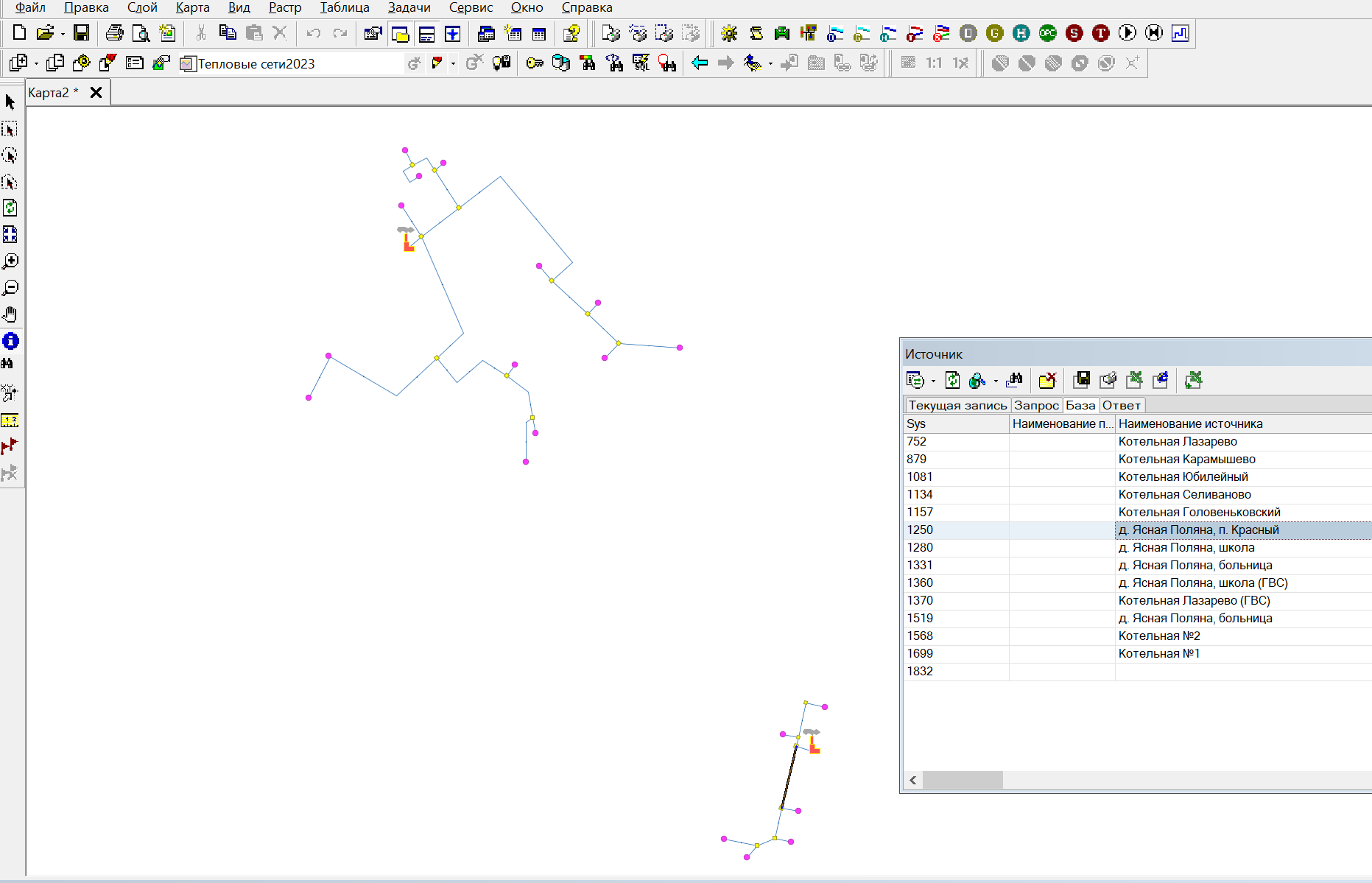 Рисунок 1 - Графическое представление электронной модели3.2. Паспортизация объектов системы теплоснабженияВ программном комплексе к объектам системы теплоснабжения относятся элементы: источник, участок тепловой сети, узел, потребитель. Информация по вышеперечисленным объектам, системы теплоснабжения, представлена в Главе 1. Каждый элемент имеет паспорт объекта, состоящий из описательных характеристик. Среди этих характеристик имеются необходимые для проведения гидравлического расчета и решения иных расчетно-аналитических задач, также и справочные характеристики. Процедуры технологического ввода позволяют корректно заполнить базу данных характеристик потребителей, узлов и участков тепловой сети.3.3. Паспортизацию и описание расчетных единиц территориального деления, включая административноеВ паспортизацию объектов тепловой сети так же включена привязка к единицам территориального деления.3.4. Гидравлический расчет тепловых сетей любой степени закольцованности, в том числе гидравлический расчет при совместной работе нескольких источников тепловой энергии на единую тепловую сетьМодель тепловых сетей в своем расчете имитирует фактический гидравлический режим тепловых сетей. 3.5. Моделирование всех видов переключений, осуществляемых в тепловых сетях, в том числе переключений тепловых нагрузок между источниками тепловой энергииМоделирование переключений позволяет отслеживать программой состояние запорно-регулирующей арматуры и насосных агрегатов в базе данных описания тепловой сети. Любое переключение, на схеме тепловой сети, влечет за собой автоматическое выполнение гидравлического расчета и, таким образом, в любой момент времени пользователь видит тот гидравлический режим, который соответствует текущему состоянию всей совокупности запорно-регулирующей арматуры и насосных агрегатов.3.6. Расчет балансов тепловой энергии по источникам тепловой энергии и по территориальному признакуРасчет балансов тепловой энергии по источникам, в модели тепловых сетей организован по принципу привязки источника теплоснабжения к конкретному населенному пункту. В результате получается расчет балансов тепловой энергии по источникам тепла и по территориальному признаку. Балансы тепловой энергии по источникам и по территориальному признаку приведены в Главе 4.3.7. Расчет потерь тепловой энергии через изоляцию и с утечками теплоносителяРасчет потерь тепловой энергии через изоляцию и с утечками теплоносителя представлен электронной модели.3.8. Расчет показателей надежности теплоснабженияРезультаты представлены в Главе 11. 3.9. Групповые изменения характеристик объектов (участков тепловых сетей, потребителей), по заданным критериям, с целью моделирования различных перспективных вариантов Схем теплоснабженияГрупповые изменения характеристик объектов применяются для различных целей и задач гидравлического моделирования, но их основное предназначение - калибровка расчетной гидравлической модели тепловой сети. Трубопроводы, реальной тепловой сети, всегда имеют физические характеристики, отличающиеся от проектных, в силу происходящих во времени изменений - коррозии и выпадения отложений, отражающихся на изменении эквивалентной шероховатости и уменьшении внутреннего диаметра вследствие зарастания. Эти изменения влияют на гидравлические сопротивления участков трубопроводов. Измерить действительные значения шероховатостей и внутренних диаметров участков, действующей тепловой сети, не представляется возможным, поскольку это потребовало бы массового вскрытия трубопроводов. Соответственно, групповые изменения характеристик объектов (участков тепловых сетей, потребителей) позволяют разработать приближенную к реальности модель Схемы теплоснабжения муниципального образования.3.10. Сравнительные пьезометрические графики для разработки и анализа сценариев перспективного развития тепловых сетейСравнительные пьезометрические графики отображают графики давлений в тепловой сети. Данный инструментарий реализован в электронной модели тепловых сетей. Анализ пьезометров показывает, что располагаемые напоры у потребителей достаточны для обеспечения циркуляции теплоносителя. 3.11. Сценарии развития аварий с моделированием гидравлических режимов работы таких систем, в том числе при отказе элементов тепловых сетей и при аварийных режимах работы систем теплоснабженияВ качестве инструмента для решения задач с применением электронного моделирования ликвидации последствий аварийных ситуаций используется разработанная электронная модель, созданная в программно-расчетном комплексе Zulu в составе геоинформационной системы Zulu и расчетного модуля ZuluThermo.С применением геоинформационной системы Zulu можно создавать и видеть на топографической карте территории план-схему инженерных сетей с поддержкой их топологии, проводить совместный семантический и пространственный анализ графических и табличных данных, осуществлять экспорт и импорт данных.С применением модуля ZuluThermo, возможно проводить анализ отключений, переключений или полностью изолирующей участок и т.д.Электронное моделирование при ликвидации аварийных ситуаций используется дежурным и техническим персоналом теплоснабжающей (теплосетевой) организации для принятия оптимальных решений по ведению теплоснабжения в случае аварийной ситуации. На основании полученных результатов гидравлических расчетов в программно-расчетном комплексе Zulu при электронном моделировании дежурный диспетчер должен выдать рекомендации ремонтной бригаде для проведения переключений.Специалист, работающий с электронной моделью системы теплоснабжения Щекинского района Тульской области в программно-расчетном комплексе Zulu для анализа переключений, поиска ближайшей запорной арматуры, отключающей участок от источников или полностью изолирующей участок, должен выполнить «Поверочный расчет» с внесением изменений в исходные данные при моделировании аварийной ситуации, например, отключении отдельных участков тепловой сети.На основе данных, полученных при электронном моделировании дежурный диспетчер может для устранения и уменьшения негативных последствий аварии оперативно по средствам связи сообщить ремонтной бригаде выехавшей для ликвидации последствий аварийной ситуации:список потребителей тепловой энергии, попадающих под отключение при проведении переключений.информацию о трубопроводной арматуре, которую необходимо открыть (закрыть) для теплоснабжения потребителей.3.12. Изменения гидравлических режимов, определяемые в порядке, установленном методическими указаниями, по разработке систем теплоснабжения, с учетом изменений в составе оборудования источников тепловой энергии, тепловой сети и теплопотребляющих установок за период, предшествующий актуализации Схемы теплоснабженияВыполнен гидравлический расчет на основании данных 2022 года, с учетом изменений в составе оборудования источников тепловой энергии, тепловой сети и теплопотребляющих установок.Глава 4 «Существующие и перспективные балансы тепловой мощности источников тепловой энергии и тепловой нагрузки потребителей»4.1. Балансы существующей, на базовый период, Схемы теплоснабжения (актуализации Схемы теплоснабжения) тепловой мощности и перспективной тепловой нагрузки, в каждой из зон действия источников тепловой энергии, с определением резервов (дефицитов) существующей, располагаемой тепловой мощности источников тепловой энергии, устанавливаемых на основании величины расчетной тепловой нагрузкиБалансы тепловой энергии (мощности) и перспективной тепловой нагрузки, в каждой из выделенных зон действия источников тепловой энергии, с определением резервов (дефицитов) существующей, располагаемой тепловой мощности источников тепловой энергии, представлены в таблице 28.Таблица 27 – Балансы тепловой мощности и присоединенной тепловой нагрузки, Гкал/ч4.2. Гидравлический расчет передачи теплоносителя для каждого магистрального вывода с целью определения возможности (невозможности) обеспечения тепловой энергией существующих и перспективных потребителей, присоединенных к тепловой сети от каждого источника тепловой энергииАнализ результатов расчета показывает, что существующие сети обеспечивают тепловой энергией потребителей в необходимых параметрах. 4.3. Выводы о резервах (дефицитах) существующей системы теплоснабжения при обеспечении перспективной тепловой нагрузкой потребителейИмеются резервы существующей системы теплоснабжения при обеспечении существующей и перспективной тепловой нагрузки потребителей. 4.4. Описание изменений существующих и перспективных балансов тепловой мощности источников тепловой энергии и тепловой нагрузки потребителей, для каждой системы теплоснабжения, - за период, предшествующий актуализации Схемы теплоснабженияС момента утверждения раннее разработанной Схемы теплоснабжения уточнены тепловые нагрузки потребителей и балансы тепловой мощности источников тепловой энергии.Глава 5 «Мастер-план развития систем теплоснабжения поселения, городского округа, города федерального значения»5.1. Описание вариантов (не менее двух) перспективного развития систем теплоснабжения поселения, городского округа, города федерального значения (в случае их изменения относительно ранее принятого варианта развития систем теплоснабжения в утвержденной в установленном порядке схеме теплоснабжения)Для повышения эффективности работы централизованной системы теплоснабжения в составе настоящей Схеме рассматриваются следующие варианты ее развития:Вариант 1Вариант 2Проекты по строительству и реконструкции тепловых сетей не будут реализовываться (соответственно будет происходить износ системы теплоснабжения и как следствие будут ухудшаться показатели ее работы).5.2. Технико-экономическое сравнение вариантов перспективного развития систем теплоснабжения поселения, городского округа, города федерального значенияМероприятия по варианту 1 При реализации мероприятий по варианту 1 планируется: снижение расхода топлива на выработку тепловой энергии в результате сокращения тепловых потерь, за счет реконструкции тепловых сетей, а также повышение надежности теплоснабжения и сокращения эксплуатационных затрат. Сравнивая 2 варианта развития схемы теплоснабжения в 1 варианте за счет вложенных инвестиций, мы получаем экономический эффект и увеличиваем надёжность системы теплоснабжения, во втором варианте мы не инвестируем средства соответственно организация не несет инвестиционных затрат, но надежность и эффективность системы ухудшается за счет морального и физического износа оборудования и тепловых статей.5.3. Обоснование выбора приоритетного варианта перспективного развития систем теплоснабжения поселения, городского округа, города федерального значения на основе анализа ценовых (тарифных) последствий для потребителейС целью минимизация затрат на теплоснабжение в расчете на единицу тепловой энергии для потребителя в долгосрочной перспективе рекомендуется вариант 1, у которого тариф на тепловую энергию к расчетному сроку (2040 год) прогнозируется в размере до 5577 руб/Гкал. При этом, если к реализации будет принят вариант 2 - не будут реализовываться мероприятия (соответственно будет происходить износ системы теплоснабжения и как следствие будут ухудшаться показатели ее работы) тариф тепловой энергии к расчетному сроку (2040 год) может достичь – 7195 руб/Гкал.5.4. Описание изменений в мастер-плане развития системы теплоснабжения за период, предшествующий актуализации схемы теплоснабженияВ рамках актуализации Схемы теплоснабжения выполнен выбор приоритетного варианта перспективного развития систем теплоснабжения поселения путем сравнения прогнозных значений тарифа.Глава 6 «Существующие и перспективные балансы производительности водоподготовительных установок и максимального потребления теплоносителя теплопотребляющими установками потребителей, в том числе в аварийных режимах»6.1. Расчетная величина нормативных потерь теплоносителя в тепловых сетях в зонах действия источников тепловой энергииТеплоноситель в системе теплоснабжения котельной, предназначен как для передачи теплоты (теплоносителя), так и для восполнения утечек теплоносителя, за счет подпитки тепловой сети.При эксплуатации тепловых сетей утечка теплоносителя не должна превышать норму, которая составляет 0,25% среднегодового объема воды в тепловой сети и присоединенных к ней системах теплопотребления в час.Для систем теплоснабжения должна предусматриваться дополнительно аварийная подпитка химически не обработанной и недеаэрированной водой, расход которой принимается в количестве 2% объема воды в трубопроводах тепловых сетей и присоединенных к ним системах отопления, вентиляции.Потери в тепловых сетях новых источников теплоснабжения определяются на этапе проектирования.Выполнен расчет нормативной и аварийной подпитки тепловых сетей источников теплоснабжения. Указанные сведения представлены в таблице 29.Таблица 28 – Перспективные расходы воды на компенсацию потерь и затрат теплоносителя при передаче тепловой энергии в зоне деятельности котельных в зонах деятельности ЕТО на период 2022 – 2040 гг., тыс. м³6.2. Максимальный и среднечасовой расход теплоносителя (расход сетевой воды) на горячее водоснабжение потребителей с использованием открытой системы теплоснабжения в зоне действия каждого источника тепловой энергии, рассчитываемый с учетом прогнозных сроков перевода потребителей, подключенных к открытой системе теплоснабжения (горячего водоснабжения), отдельным участкам такой системы, на закрытую систему горячего водоснабженияПотребители с использованием открытой системы теплоснабжения отсутствуют.6.3. Сведения о наличии баков-аккумуляторовБаки-аккумуляторы на котельных отсутствуют.6.4. Нормативный и фактический (для эксплуатационного и аварийного режимов) часовой расход подпиточной воды в зоне действия источников тепловой энергииНормативный и фактический (для эксплуатационного и аварийного режимов) часовой расход подпиточной воды в зоне действия источников тепловой энергии представлены в таблице ниже.6.5. Существующий и перспективный баланс производительности водоподготовительных установок и потерь теплоносителя с учетом развития системы теплоснабженияСуществующий и перспективный баланс производительности водоподготовительных установок и потерь теплоносителя с учетом развития системы теплоснабжения представлен в таблице.Таблица 29 – Существующий и перспективный баланс производительности водоподготовительных установок и подпитки тепловой сети котельных в зонах деятельности ЕТО, тыс. м³ 6.6. Описание изменений в существующих и перспективных балансах производительности водоподготовительных установок и максимального потребления теплоносителя теплопотребляющими установками потребителей, в том числе в аварийных режимах, за период, предшествующий актуализации схемы теплоснабжения.За период с момента утверждения раннее разработанной Схемы теплоснабжения балансы водоподготовительных установок актуализированы по данным 2022 года. 6.7. Сравнительный анализ расчетных и фактических потерь теплоносителя для всех зон действия источников тепловой энергии за период, предшествующий актуализации схемы теплоснабжения;Информация о фактических потерях теплоносителя отсутствует, т.к. приборы учета тепловой энергии на котельных не установлены.Глава 7 «Предложения по строительству, реконструкции, техническому перевооружению и (или) модернизации источников тепловой энергии»7.1. Описание условий организации централизованного теплоснабжения, индивидуального теплоснабжения, а также поквартирного отопленияПредложения по организации индивидуального, в том числе поквартирного теплоснабжения в блокированных жилых зданиях, осуществляются только в зонах застройки поселения малоэтажными жилыми зданиями и плотностью тепловой нагрузки меньше 0,01 Гкал/га.В основу проектных предложений по развитию теплоэнергетической системы муниципального образования заложена следующая концепция теплоснабжения:многоквартирная жилая застройка и общественные здания обеспечиваются теплоэнергией от теплоисточников различных типов и мощности, в т.ч. отдельно стоящих котельных, задействованных в системе централизованного теплоснабжения, автономных котельных, предназначенных для одиночных зданий в районах малоэтажной застройки в условиях отсутствия централизованных теплоисточников;при строительстве теплоисточников централизованного теплоснабжения предусматривается блочно-модульное исполнение и максимальное использование территории существующих котельных путем их реконструкции с увеличением тепловой мощности;теплоснабжение индивидуальной жилой застройки осуществляется за счёт индивидуальных теплоисточников.7.2. Описание текущей ситуации, связанной с ранее принятыми в соответствии с законодательством Российской Федерации об электроэнергетике решениями об отнесении генерирующих объектов к генерирующим объектам, мощность которых поставляется в вынужденном режиме в целях обеспечения надежного теплоснабжения потребителейВ муниципальном образовании по состоянию на 2022 г. отсутствуют генерирующие объекты, мощность которых поставляется в вынужденном режиме в целях обеспечения надежного теплоснабжения потребителей.7.3. Анализ надежности и качества теплоснабжения для случаев отнесения генерирующего объекта к объектам, вывод которых из эксплуатации может привести к нарушению надежности теплоснабжения (при отнесении такого генерирующего объекта к объектам, электрическая мощность которых поставляется в вынужденном режиме в целях обеспечения надежного теплоснабжения потребителей, в соответствующем году долгосрочного конкурентного отбора мощности на оптовом рынке электрической энергии (мощности) на соответствующий период), в соответствии с методическими указаниями по разработке схем теплоснабженияВ муниципальном образовании в рассматриваемом периоде отсутствуют генерирующие объекты, вывод которых из эксплуатации может привести к нарушению надежности теплоснабжения (при отнесении такого генерирующего объекта к объектам, электрическая мощность которых поставляется в вынужденном режиме в целях обеспечения надежного теплоснабжения потребителей).7.4. Обоснование предлагаемых для строительства источников тепловой энергии, функционирующих в режиме комбинированной выработки электрической и тепловой энергии, для обеспечения перспективных тепловых нагрузок, выполненное в порядке, установленном методическими указаниями по разработке схем теплоснабженияСтроительство источников тепловой энергии, функционирующих в режиме комбинированной выработки электрической и тепловой энергии, требует значительных финансовых затрат. Окупаемость составляет более 10 лет. Поэтому настоящей схемой строительство источников тепловой энергии, функционирующих в режиме комбинированной выработки электрической и тепловой энергии, для обеспечения перспективных тепловых нагрузок, не предусматривается.7.5. Обоснование предлагаемых для реконструкции и (или) модернизации действующих источников тепловой энергии, функционирующих в режиме комбинированной выработки электрической и тепловой энергии, для обеспечения перспективных приростов тепловых нагрузок, выполненное в порядке, установленном методическими указаниями по разработке схем теплоснабжения.Настоящей схемой реконструкция источников тепловой энергии, функционирующих в режиме комбинированной выработки электрической и тепловой энергии, для обеспечения перспективных тепловых нагрузок, не предусматривается.7.6. Обоснование предложений по переоборудованию котельных в источники тепловой энергии, функционирующие в режиме комбинированной выработки электрической и тепловой энергии, с выработкой электроэнергии на собственные нужды теплоснабжающей организации в отношении источника тепловой энергии, на базе существующих и перспективных тепловых нагрузокПроведение реконструкции для перевода котельной в комбинированный режим выработки требует высоких капиталовложений. Настоящей схемой не предусмотрен перевод котельных в режим комбинированной выработки тепловой и электрической энергии.7.7. Обоснование предлагаемых для реконструкции и (или) модернизации котельных с увеличением зоны их действия путем включения в нее зон действия существующих источников тепловой энергииНастоящей схемой реконструкция котельных с увеличением зоны их действия путем включения в нее зон действия существующих источников тепловой энергии не предусматривается.7.8. Обоснование предлагаемых для перевода в пиковый режим работы котельных по отношению к источникам тепловой энергии, функционирующим в режиме комбинированной выработки электрической и тепловой энергииНастоящей схемой перевод источника тепловой энергии в пиковый режим работы не предусматривается.7.9. Обоснование предложений по расширению зон действия действующих источников тепловой энергии, функционирующих в режиме комбинированной выработки электрической и тепловой энергииНастоящей схемой расширение зон действия действующих источников не предусматривается. 7.10. Обоснование предлагаемых для вывода в резерв и (или) вывода из эксплуатации котельных при передаче тепловых нагрузок на другие источники тепловой энергииВывод в резерв и (или) вывод из эксплуатации котельных не предусмотрен. 7.11. Обоснование организации индивидуального теплоснабжения в зонах застройки поселенияПредложения по организации индивидуального теплоснабжения рекомендуется разрабатывать в зонах застройки малоэтажными жилыми зданиями и плотностью тепловой нагрузки меньше 0,01 Гкал/га. При разработке проектов планировки и проектов застройки для малоэтажной жилой застройки и застройки индивидуальными жилыми домами, необходимо предусматривать теплоснабжение от автономных источников тепловой энергии. Централизованное теплоснабжение малоэтажной застройки и индивидуальной застройки нецелесообразно по причине малых нагрузок и малой плотности застройки, ввиду чего требуется строительство тепловых сетей малых диаметров, но большой протяженности7.12. Обоснование перспективных балансов производства и потребления тепловой мощности источников тепловой энергии и теплоносителя и присоединенной тепловой нагрузки в каждой из систем теплоснабжения поселения, городского округа, города федерального значенияПри составлении перспективных тепловых балансов теплоснабжения учитываются мероприятия, сведения о которых представлены в таблице ниже. Перспективные балансы тепловой мощности источников тепловой энергии и теплоносителя и присоединенной тепловой нагрузки в каждой из систем теплоснабжения поселения представлены в Главах 4 и 6 настоящей схемы.7.13. Анализ целесообразности ввода новых и реконструкции и (или) модернизации существующих источников тепловой энергии с использованием возобновляемых источников энергии, а также местных видов топливаНастоящей схемой не предусмотрено.7.14. Обоснование организации теплоснабжения в производственных зонах на территории поселения, городского округа, города федерального значенияУказанные мероприятия не планируются из-за отсутствия источников теплоснабжения в производственных зонах.7.15. Результаты расчетов радиуса эффективного теплоснабженияСогласно статьи 2 Федерального закона №190-ФЗ «О теплоснабжении «, радиус эффективного теплоснабжения - это максимальное расстояние от теплопотребляющей установки до ближайшего источника тепловой энергии в системе теплоснабжения, при превышении которого подключение (технологическое при-соединение) теплопотребляющей установки к данной системе теплоснабжения не-целесообразно по причине увеличения совокупных расходов в системе тепло-снабжения.Согласно п. 6 2. Требований к схемам теплоснабжения, утвержденных постановлением Правительства РФ № 154 от 22.02.2012, радиус эффективного тепло-снабжения позволяет определить условия, при которых подключение новых или увеличивающих тепловую нагрузку теплопотребляющих установок к системе теплоснабжения нецелесообразно вследствие увеличения совокупных расходов в указанной системе на единицу тепловой мощности, определяемый для зоны действия каждого источника тепловой энергии.Расширение зоны теплоснабжения с увеличением радиуса действия источника тепловой энергии приводит к возрастанию затрат на производство и транспорт тепловой энергии. С другой стороны, подключение дополнительной тепловой нагрузки приводит к увеличению доходов от дополнительного объема ее реализации. При этом понятием радиуса эффективного теплоснабжения является то расстояние, при котором вероятный рост доходов от дополнительной реализации тепловой энергии компенсирует возрастание расходов при подключении удаленного потребителя.Вывод о попадании объекта возможного перспективного присоединения в радиус эффективного теплоснабжения принимается исходя из следующего условия: отношение совокупных затрат на строительство и эксплуатацию теплосети к выручке от передачи тепловой энергии должно быть менее или равно 100%. В противном случае рассматриваемый объект не попадает в границы радиуса эффективного теплоснабжения и присоединение объекта к системе централизованного теплоснабжения является нецелесообразным.Т.е. объект присоединения попадает в радиус эффективного теплоснабжения если выручка от передачи тепловой энергии присоединяемому объекту будет не меньше совокупных затрат на строительство и эксплуатацию теплотрассы к объекту.В существующем варианте развития не выделены отдельные перспективные объекты подключения, в связи с чем определить целесообразность подключения объектов централизованного теплоснабжения к существующим источниками и/или перспективным источникам не представляется возможным. 7.16. Описание изменений в предложениях по строительству, реконструкции и техническому перевооружению и (или) модернизации источников тепловой энергии за период, предшествующий актуализации схемы теплоснабжения, в том числе с учетом введенных в эксплуатацию новых, реконструированных и прошедших техническое перевооружение и (или) модернизацию источников тепловой энергии В настоящей схеме теплоснабжения актуализированы сведения о существующем состоянии источников тепловой энергии. Мероприятия по предотвращению аварийных ситуаций, в том числе при отказе оборудования котельных В настоящей схеме предложены мероприятия по повышению надежности теплоснабжения. Представлены в Главе 12. Реализация предлагаемых мероприятий позволит предотвратить возможность возникновения аварийных ситуаций как на сетях теплоснабжения, так и на источнике тепла. Схема взаимодействия служб (в том числе ресурсоснабжающих организаций) по предотвращению аварийных ситуаций, регламентируется нормативными актами Администрации Щекинского района.Глава 8 «Предложения по строительству, реконструкции и (или) модернизации тепловых сетей»8.1. Предложения по реконструкции и строительству тепловых сетей, обеспечивающих перераспределение тепловой нагрузки из зон с дефицитом тепловой мощности в зоны с избытком тепловой мощности (использование существующих резервов)Мероприятия по данному пункту не запланированы. 8.2. Предложения по строительству тепловых сетей для обеспечения перспективных приростов тепловой нагрузки под жилищную, комплексную или производственную застройку во вновь осваиваемых районах поселенияМероприятия по данному пункту не запланированы. 8.3. Предложения по строительству тепловых сетей, обеспечивающих условия, при наличии которых существует возможность поставок тепловой энергии потребителям от различных источников тепловой энергии при сохранении надежности теплоснабженияВозможность поставки тепловой энергии потребителям от различных источников тепловой энергии при сохранении надежности теплоснабжения за счет строительства тепловых сетей настоящей схемой не предусматриваются.8.4. Предложения по строительству или реконструкции и (или) модернизации тепловых сетей для повышения эффективности функционирования системы теплоснабжения, в том числе за счет перевода котельных в пиковый режим работы или ликвидации котельныхМероприятия по данному пункту не запланированы. 8.5. Предложения по строительству тепловых сетей для обеспечения нормативной надежности теплоснабженияСтроительство новых тепловых сетей для обеспечение нормативной надежности теплоснабжения не запланировано. 8.6. Предложений по реконструкции и (или) модернизации тепловых сетей с увеличением диаметра трубопроводов для обеспечения перспективных приростов тепловой нагрузкиРеконструкция тепловых сетей с увеличением диаметров трубопроводов для обеспечения перспективных приростов тепловых нагрузок не требуется.8.7. Предложения по реконструкции и (или) модернизации тепловых сетей, подлежащих замене в связи с исчерпанием эксплуатационного ресурсаНастоящей схемой предусматриваются мероприятия по реконструкции и (или) модернизации тепловых сетей, подлежащих замене в связи с исчерпанием эксплуатационного ресурса, сведения о которых представлены в таблице 32. Таблица 30 – Предложения по реконструкции и (или) модернизации тепловых сетей, подлежащих замене в связи с исчерпанием эксплуатационного ресурса8.8. Предложения по строительству и реконструкции и (или) модернизации насосных станцийМероприятия по строительству и реконструкции насосных станций не планируются.8.9. Описание изменений в предложениях по строительству, реконструкции и (или) модернизации тепловых сетей за период, предшествующий актуализации схемы теплоснабжения, в том числе с учетом введенных в эксплуатацию новых и реконструированных тепловых сетей и сооружений на нихВ настоящей схеме теплоснабжения актуализированы сведения о текущем состоянии тепловых сетей. В соответствии с проведенным анализом текущего состояния источников тепловых сетей, сформирован перечень необходимых мероприятий по строительству, реконструкции и техническому перевооружению и (или) модернизации источников тепловой тепловых сетей в таблице Таблица 30. Мероприятия по предотвращению аварийных ситуаций, в том числе при отказе элементов тепловых сетей В настоящей схеме предложены мероприятия по повышению надежности теплоснабжения. Представлены в Главе 12. Реализация предлагаемых мероприятий позволит предотвратить возможность возникновения аварийных ситуаций как на сетях теплоснабжения, так и на источнике тепла. Схема взаимодействия служб (в том числе ресурсоснабжающих организаций) по предотвращению аварийных ситуаций, регламентируется нормативными актами Администрации Щекинского района.Глава 9 «Предложения по переводу открытых систем теплоснабжения (горячего водоснабжения), отдельных участков таких систем на закрытые системы горячего водоснабжения»9.1. Технико-экономическое обоснование предложений по типам присоединений теплопотребляющих установок потребителей (или присоединений абонентских вводов) к тепловым сетям, обеспечивающим перевод потребителей, подключенных к открытой системе теплоснабжения (горячего водоснабжения), отдельным участкам такой системы, на закрытую систему горячего водоснабженияНа территории поселения потребители, подключенные к открытой системе теплоснабжения (горячего водоснабжения), отсутствуют.9.2. Обоснование и пересмотр графика температур теплоносителя и его расхода в открытой системе теплоснабжения (горячего водоснабжения)На территории поселения потребители, подключенные к открытой системе теплоснабжения (горячего водоснабжения), отсутствуют.9.3. Предложения по реконструкции тепловых сетей в открытых системах теплоснабжения (горячего водоснабжения), на отдельных участках таких систем, обеспечивающих передачу тепловой энергии к потребителям На территории поселения отсутствует нагрузки горячего водоснабжения по открытой схеме. 9.4. Расчет потребности инвестиций для перевода открытых систем теплоснабжения (горячего водоснабжения), отдельных участков таких систем на закрытые системы горячего водоснабжения На территории поселения отсутствует нагрузки горячего водоснабжения по открытой схеме. 9.5. Оценка экономической эффективности мероприятий по переводу открытых систем теплоснабжения (горячего водоснабжения), отдельных участков таких систем на закрытые системы горячего водоснабжения На территории поселения отсутствует нагрузки горячего водоснабжения по открытой схеме. 9.6. Расчет ценовых (тарифных) последствий для потребителей в случае реализации мероприятий по переводу открытых систем теплоснабжения (горячего водоснабжения), отдельных участков таких систем на закрытые системы горячего водоснабженияНа территории поселения отсутствует нагрузки горячего водоснабжения по открытой схеме. Глава 10 «Перспективные топливные балансы»10.1. Расчеты по каждому источнику тепловой энергии перспективных максимальных часовых и годовых расходов основного вида топлива для зимнего и летнего периодов, необходимого для обеспечения нормативного функционирования источников тепловой энергии на территории поселенияРасчеты по каждому источнику тепловой энергии перспективных максимальных часовых и годовых расходов основного вида топлива для зимнего и летнего периодов, необходимого для обеспечения нормативного функционирования источников тепловой энергии на территории поселения представлены в таблице 33.Таблица 31 – Расчеты по каждому источнику тепловой энергии перспективных расходов основного вида топлива10.2. Результаты расчетов по каждому источнику тепловой энергии нормативных запасов топливаРасчеты нормативных запасов топлива выполняются в соответствии с требованиями «Порядка определения нормативов запасов топлива на источниках тепловой энергии (за исключением источников тепловой энергии, функционирующих в режиме комбинированной выработки электрической и тепловой энергии)», утвержденного Приказом Минэнерго РФ от 10.08.2012 №377.Общий нормативный запаса топлива определяется по формуле: , тыс. тВ состав ОНЗТ включаются:ННЗТ, рассчитываемый по общей присоединенной к источнику тепловой нагрузке;НЭЗТ, определяемый по присоединенной тепловой нагрузке внешних потребителей тепловой энергии.НЭЗТ необходим для надежной и стабильной работы котельной и обеспечивает плановую выработку тепловой энергии в случае введения ограничений поставок топлива.В соответствии с п.22 «Порядка определения нормативов запасов топлива на источниках тепловой энергии (за исключением источников тепловой энергии, функционирующих в режиме комбинированной выработки электрической т тепловой энергии)», утвержденного Приказом Минэнерго РФ от 10.08.2012 №377, для организаций, эксплуатирующих отопительные котельные на газовом топливе с резервным топливом, в НЭЗТ включается количество резервного топлива, необходимого для замещения газового топлива в периоды сокращения его подачи газоснабжающими организациями.Для котельных, работающих на газе расчет НЭЗТ не производится, т.к. ограничения при подаче газа не планируется.10.3. Вид топлива, потребляемый источником тепловой энергии, в том числе с использованием возобновляемых источников энергии и местных видов топливаВ качестве основного вида топлива используется природный газ.10.4. Виды топлива (в случае, если топливом является уголь, - вид ископаемого угля в соответствии с Межгосударственным стандартом ГОСТ 25543-2013 «Угли бурые, каменные и антрациты. Классификация по генетическим и технологическим параметрам»), их долю и значение низшей теплоты сгорания топлива, используемые для производства тепловой энергии по каждой системе теплоснабженияТопливом для всех котельных является природный газ. Плотность газа 0,706 кг/м³ при температуре 0 °С и давлении 0,10132 МПа. Низшая теплота сгорания 7,900 Гкал/ тыс. м³, нормативная теплота сгорания 8,120 Гкал/тыс. м³.10.5. Преобладающий в поселении, городском округе вид топлива, определяемый по совокупности всех систем теплоснабжения, находящихся в соответствующем поселении, городском округеВ качестве основного вида топлива используется природный газ.10.6. Приоритетное направление развития топливного баланса поселения, городского округаВ качестве основного вида топлива используется природный газ.10.7. Описание изменений в перспективных топливных балансах за период, предшествующий актуализации схемы теплоснабжения, в том числе с учетом введенных в эксплуатацию построенных и реконструированных источников тепловой энергииАктуализированы объемы топлива по итогам 2022 года и на перспективу.Глава 11 «Оценка надежности теплоснабжения»11.1. Методы и результаты обработки данных по отказам участков тепловых сетей (аварийным ситуациям), средней частоты отказов участков тепловых сетей в аварийных ситуаций) в каждой системе теплоснабженияВ соответствии с СП 124.13330.2012 расчет надежности теплоснабжения должен производиться для каждого потребителя, при этом минимально допустимые показатели вероятности безотказной работы следует принимать для:источника теплоты Рит = 0,97;тепловых сетей Ртс = 0,9;потребителя теплоты Рпт = 0,99;системы СЦТ в целом Рсцт = 0,9⋅0,97⋅0,99 = 0,86.Расчет вероятность безотказной работы тепловой сети по отношению к каждому потребителю осуществляется по следующему алгоритму:Определяется путь передачи теплоносителя от источника до потребителя, по отношению к которому выполняется расчет вероятности безотказной работы тепловой сети.На первом этапе расчета устанавливается перечень участков теплопроводов, составляющих этот путь.Для каждого участка тепловой сети устанавливаются: год его ввода в эксплуатацию, диаметр и протяженность.На основе обработки данных по отказам и восстановлениям (времени, затраченном на ремонт участка) всех участков тепловых сетей за несколько лет их работы устанавливаются следующие зависимости:λ - средневзвешенная частота (интенсивность) устойчивых отказовучастков в конкретной системе теплоснабжения при продолжительности эксплуатации участков от 3 до 17 лет (1/км/год);Средневзвешенная частота (интенсивность) отказов для участков тепловой сети с продолжительностью эксплуатации от 1 до 3 лет;Средневзвешенная частота (интенсивность) отказов для участков тепловой сети с продолжительностью эксплуатации от 17 и более лет;Средневзвешенная продолжительность ремонта (восстановления) участков тепловой сети;Средневзвешенная продолжительность ремонта (восстановления) участков тепловой сети в зависимости от диаметра участка.Частота (интенсивность) отказов (в соответствии с ГОСТ 27.002-15 «Надежность в технике») каждого участка тепловой сети измеряется с помощью показателя λi , который имеет размерность [1/км/год] или [1/км/час]. Интенсивность отказов всей тепловой сети (без резервирования) по отношению к потребителю представляется как последовательное (в смысле надежности) соединение элементов, при котором отказ одного из всей совокупности элементов приводит к отказу все системы в целом. Средняя вероятность безотказной работы системы, состоящей из последовательно соединенных элементов, будет равна произведению вероятностей безотказной работы: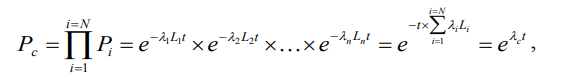 Интенсивность отказов всего последовательного соединения равна сумме интенсивностей отказов на каждом участке,[1/час], где Li - протяженность каждого участка, [км]. И, таким образом, чем выше значение интенсивности отказов системы, тем меньше вероятность безотказной работы. Параметр времени в этих выражениях всегда равен одному отопительному периоду, т.е. значение вероятности безотказной работы вычисляется как некоторая вероятность в конце каждого рабочего цикла (перед следующим ремонтным периодом).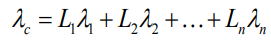 Интенсивность отказов каждого конкретного участка может быть разной, но самое главное, она зависит от времени эксплуатации участка (важно: не в процессе одного отопительного периода, а времени от начала его ввода в эксплуатацию). В нашей практике для описания параметрической зависимости интенсивности отказов мы применяется зависимость от срока эксплуатации, следующего вида, близкая по характеру к распределению Вейбулла: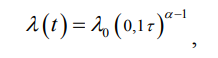 где τ - срок эксплуатации участка [лет].Характер изменения интенсивности отказов зависит от параметра α : при α <1, она монотонно убывает, при α >1 - возрастает; при α =1 функция принимает вид  А λ0 — это средневзвешенная частота (интенсивность) устойчивых отказов в конкретной системе теплоснабжения. Обработка значительного количества данных по отказам, позволяет использовать следующую зависимость для параметра формы интенсивности отказов: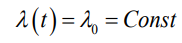 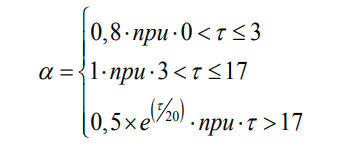 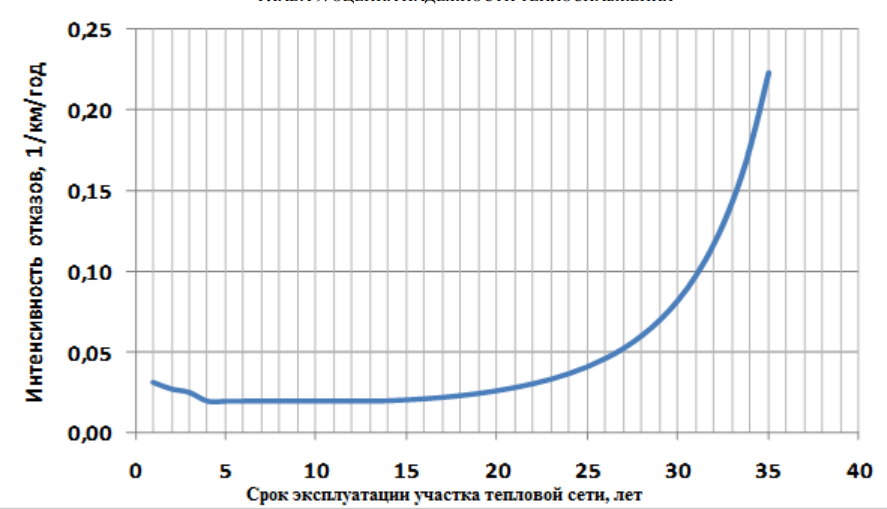 Рисунок 11.1. Интенсивность отказов в зависимости от срока эксплуатации участка тепловой сетиПо данным региональных справочников по климату о среднесуточных температурах наружного воздуха за последние десять лет строят зависимость повторяемости температур наружного воздуха (график продолжительности тепловой нагрузки отопления). При отсутствии этих данных зависимость повторяемости температур наружного воздуха для местоположения тепловых сетей принимают по данным СП 131.13330.2020 «Строительная климатология».С использованием данных о теплоаккумулирующей способности абонентских установок определяют время, за которое температура внутри отапливаемого помещения снизится до температуры, установленной в критериях отказа теплоснабжения. Отказ теплоснабжения потребителя – событие, приводящее к падению температуры в отапливаемых помещениях жилых и общественных зданий ниже +12 °С, в промышленных зданиях ниже +8 °С (СП 124.13330.2012). Например, для расчета времени снижения температуры в жилом здании используют формулу: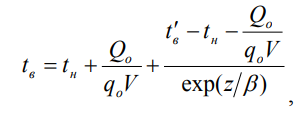 tв - внутренняя температура, которая устанавливается в помещении черезвремя z в часах, после наступления исходного события, °С;z - время, отсчитываемое после начала исходного события, ч;t′в - температура в отапливаемом помещении, которая была в момент начала исходного события, °С;tн - температура наружного воздуха, усредненная на периоде времени z , °С;Qо - подача теплоты в помещение, Дж/ч;qоV - удельные расчетные тепловые потери здания, Дж/(ч·°С);β - коэффициент аккумуляции помещения (здания), ч.Для расчета времени снижения температуры в жилом задании до +12 °С при внезапном прекращении теплоснабжения эта формула при  имеет следующий вид: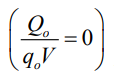 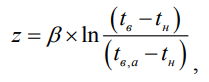 где tв,а - внутренняя температура, которая устанавливается критериемотказа теплоснабжения (+12 °С для жилых зданий);Расчет проводится для каждой градации повторяемости температуры наружного воздуха при коэффициенте аккумуляции жилого здания β = 40 часов.На основе данных о частоте (потоке) отказов участков тепловой сети, повторяемости температур наружного воздуха и данных о времени восстановления (ремонта) элемента (участка, НС, компенсатора и т.д.) тепловых сетей определяют вероятность отказа теплоснабжения потребителя. В случае отсутствия достоверных данных о времени восстановления теплоснабжения потребителей используют эмпирическую зависимость для времени, необходимого для ликвидации повреждения, предложенную Е.Я. Соколовым: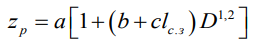 гдеa, b, c- постоянные коэффициенты, зависящие от способа укладки теплопровода (подземный, надземный) и его конструкции, а также от способа диагностики места повреждения и уровня организации ремонтных работlc.з - расстояние между секционирующими задвижками, м;D - условный диаметр трубопровода, м.Расчет выполняется для каждого участка и/или элемента, входящего в путь от источника до абонента:по уравнению 3.5 вычисляется время ликвидации повреждения на i –том участке;по каждой градации повторяемости температур с использованием уравнения 3.4 вычисляется допустимое время проведения ремонта;вычисляется относительная и накопленная частота событий, при которых время снижения температуры до критических значение меньше, чем время ремонта повреждения;вычисляются относительные доли и поток отказов участка тепловой сети, способный привести к снижению температуры в отапливаемом помещении до температуры в +12 °С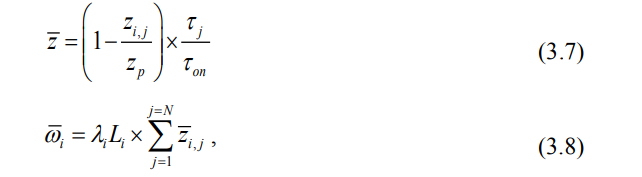 Вычисляется вероятность безотказной работы участка тепловой сети относительно абонента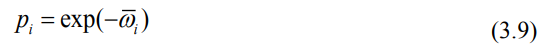 11.2. Методы и результаты обработки данных по восстановлениям отказавших участков тепловых сетей (участков тепловых сетей, на которых произошли аварийные ситуации), среднего времени восстановления отказавших участков тепловых сетей в каждой системе теплоснабженияКлассификация повреждений в системах теплоснабжения на аварии, отказы даны в МДК 4-01.2001 « По техническому расследованию и учету технологических нарушений в системах коммунального энергоснабжения и работе энергетических организаций жилищно-коммунального комплекса».Предприятия объединенных котельных и тепловых сетей должны быть оснащены необходимыми машинами и механизмами для проведения восстановительных работ.Время, необходимое для восстановления тепловой сети, при разрыве трубопровода, полученное на основе обработки статистических данных при канальной прокладке, приведены в таблице 11.2.Таблица 11.2. Время восстановления тепловой сети11.3. Результаты оценки вероятности отказов (аварийной ситуации) и безотказной (безаварийной) работы системы теплоснабжения по отношению к потребителям, присоединенным к магистральным и распределительным теплопроводамСогласно СП 124.13330.2012"СНиП 41-02-2003. Тепловые сети", способность проектируемых и действующих источников теплоты, тепловых сетей и в целом СЦТ обеспечивать в течение заданного времени требуемые режимы, параметры и качество теплоснабжения (отопления, вентиляции, горячего водоснабжения, а также технологических потребностей предприятий в паре и горячей воде) следует определять по трем показателям (критериям); вероятности безотказной работы [Р], коэффициенту готовности, живучести [Ж]. Источника теплоты Рит=0,97;Тепловых сетей Ртс=0,9;Потребителя теплоты Рпт=0,99.Для системы центрального теплоснабжения в целом: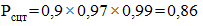 Для обеспечения безотказности тепловых сетей следует определять:предельно допустимую длину нерезервированных участков теплопроводов (тупиковых, радиальных, транзитных) до каждого потребителя или теплового пункта;места размещения резервных трубопроводных связей между радиальными теплопроводами;достаточность диаметров, выбираемых при проектировании новых или реконструируемых существующих, теплопроводов для обеспечения резервной подачи теплоты потребителям при отказах;необходимость замены на конкретных участках конструкций тепловых сетей и теплопроводов на более надежные, а также обоснованность перехода на надземную или тоннельную прокладку;очередность ремонтов и замен теплопроводов, частично или полностью утративших свой ресурс;необходимость проведения работ по дополнительному утеплению зданий. Результаты показателей представлены в п. 11.7.11.4. Результаты оценки коэффициентов готовности теплопроводов к несению тепловой нагрузкиСогласно СП 124.13330.2012"СНиП 41-02-2003. Тепловые сети", готовность системы к исправной работе следует определять по числу часов ожидания готовности: источника теплоты, тепловых сетей, потребителей теплоты, а также - числу часов нерасчетных температур наружного воздуха в данной местности.Минимально допустимый показатель готовности СЦТ к исправной работе принимается 0,97.Для расчета показателя готовности следует определять (учитывать):готовность СЦТ к отопительному сезону;достаточность установленной тепловой мощности источника теплоты для обеспечения исправного функционирования СЦТ при нерасчетных похолоданиях;способность тепловых сетей обеспечить исправное функционирование СЦТ при нерасчетных похолоданиях;организационные и технические меры, необходимые для обеспечения исправного функционирования СЦТ на уровне заданной готовности;максимально допустимое число часов готовности для источника теплоты;температуру наружного воздуха, при которой обеспечивается заданная внутренняя температура воздуха. Результаты показателей представлены в п. 11.7.11.5. Результаты оценки недоотпуска тепловой энергии по причине отказов (аварийных ситуаций) и простоев тепловых сетей и источников тепловой энергииРезультаты оценки недоотпуска тепловой энергии по причине отказов (аварийных ситуаций) и простоев тепловых сетей и котельных приведены в таблице 11.5.Таблица 11.5. Средний недоотпуск тепловой энергии на отопление потребителей в системе теплоснабжения11.6. Предложения, обеспечивающие надежность систем теплоснабжения11.6.1. Применение на источниках тепловой энергии рациональных тепловых схем с дублированными связями и новых технологий, обеспечивающих нормативную готовность энергетического оборудованияПредложения по применению на источнике тепловой энергии рациональных тепловых схем с дублированными связями и новых технологий, обеспечивающих готовность энергетического оборудования, представлены в Главе 7.11.6.2. Установка резервного оборудованияПредложения по применению на источнике тепловой энергии рациональных тепловых схем с дублированными связями и новых технологий, обеспечивающих готовность энергетического оборудования, представлены в Главе 7. Исходя из экономической целесообразности это мероприятие не включено, хотя корректно почти на всех котельных обустраивать резервное оборудование. Однако эти работы могут финансироваться только самими предприятиями, кредитные средства для этого привлекать вряд ли получится, а собственных будет явно недостаточно.11.6.3. Организация совместной работы нескольких источников тепловой энергии на единую тепловую сетьВ муниципальном образовании функционирует схема тепловых сетей двухтрубная, от двух локальных источников. Резервирование источников тепловой энергии не предусмотрено. 11.6.4. Резервирование тепловых сетей смежных районов поселения, городского округаПотребность во взаимном резервировании тепловых сетей смежных районов на территории муниципальном образовании, исходя из экономической целесообразности, не предусмотрена.11.6.5. Устройство резервных насосных станцийПредложения по устройству резервных насосных станций, исходя из экономической целесообразности, не предусмотрены. 11.6.6. Установка баков-аккумуляторовУстановка баков-аккумуляторов не предусмотрена.11.7. Описание изменений в показателях надежности теплоснабжения за период, предшествующий актуализации схемы теплоснабжения, с учетом введенных в эксплуатацию новых и реконструированных тепловых сетей и сооружений на нихИзменения в показателях надежности теплоснабжения за период, предшествующий актуализации схемы теплоснабжения, с учетом введенных в эксплуатацию новых и реконструированных тепловых сетей и сооружений на них отсутствуют. Таблица 32 – Результаты расчета надёжности тепловых сетейГлава 12 «Обоснование инвестиций в строительство, реконструкцию и техническое перевооружение и (или) модернизацию»12.1. Оценка финансовых потребностей для осуществления строительства, реконструкции и технического перевооружения и (или) модернизации источников тепловой энергии и тепловых сетейПредлагаемый перечень мероприятий и размер необходимых инвестиций в мероприятия по тепловым сетям муниципального образования, на каждом этапе рассматриваемого периода представлен в таблице Таблица 33. Объемы инвестиций определены ориентировочно и должны быть уточнены при разработке проектно-сметной документации. Таблица 33 – Оценка финансовых потребностей для осуществления строительства, реконструкции и технического перевооружения и (или) модернизации тепловых сетей12.2. Обоснованные предложения по источникам инвестиций, обеспечивающих финансовые потребности для осуществления строительства, реконструкции и технического перевооружения и (или) модернизации источников тепловой энергии и тепловых сетейОбъем финансовых потребностей на реализацию плана развития схемы теплоснабжения определен посредством суммирования финансовых потребностей на реализацию каждого мероприятия по строительству, реконструкции и техническому перевооружению.Возможно рассмотрение следующих источников финансирования, обеспечивающих реализацию проектов: включение капитальных затрат в тариф на тепловую энергию; финансирование из бюджетов различных уровней. Для компенсации затрат на реконструкцию котельных и изношенных тепловых сетей за счет средств теплоснабжающих организаций произойдет резкий рост тарифа на тепловую энергию. Единовременное, резкое, повышение тарифа на тепловую энергию скажется на благосостоянии жителей поселения.Реконструкцию котельных и тепловых сетей рекомендуется производиться с привлечением денег из Федерального, областного, местного бюджета, а также с привлечением долгосрочных кредитов.Планируемые к строительству потребители, могут быть подключены к централизованному теплоснабжению, за счет платы за подключение. По взаимной договоренности между теплоснабжающей организацией и застройщиком, застройщик может самостоятельно понести расходы на строительство тепловых сетей от магистрали до своего объекта. В таком случае перспективный потребитель может получать тепловую энергию по долгосрочному договору поставки по нерегулируемым ценам. Механизм подключения новых потребителей должен соответствовать ФЗ № 190 «О теплоснабжении».На основании вышеизложенного предлагается следующая структура источников финансирования проектов, рассмотренных в схеме теплоснабжения: подключение перспективных потребителей к тепловым сетям осуществлять за счет платы за подключение с включением в нее капитальных затрат по строительству тепловых сетей; реконструкцию изношенных тепловых сетей осуществить за счет бюджетных средств различных уровней. Наиболее оптимальным вариантом в этом случае представляется включение данных расходов в областную или федеральную целевую программу с использованием средств Фонда содействия реформирования ЖКХ.12.3. Расчеты экономической эффективности инвестицийЭффективность инвестиций обеспечивается достижением следующих результатов работы системы теплоснабжения:обеспечение развития инфраструктуры, в т.ч. социально-значимых объектов;повышение качества и надежности теплоснабжения (снижение аварийности; снижение затрат на устранение аварий в системах теплоснабжения);повышение энергетической эффективности объектов централизованного теплоснабжения.12.4. Расчеты ценовых (тарифных) последствий для потребителей при реализации программ строительства, реконструкции и технического перевооружения и (или) модернизации систем теплоснабженияПроекты строительства и последующей эксплуатации теплоэнергетических объектов является общественно значимым, поскольку направлены на удовлетворение нужд населения в части теплоснабжения. Основные социально–экономические результаты, которых удается достичь, при реализации теплоэнергетических проектов, являются:обеспечение потребителей качественным теплоснабжением, отвечающим нормативным требованиям;повышение надежности и качества теплоснабжения;улучшение экологической обстановки, поскольку применяется современное, энергоэффективное оборудование.Основным показателем, определяющим осуществимость реализации проекта, является прогнозная величина тарифа тепловой энергии, которая в значительной степени определяет коммерческую эффективность проекта.Прогнозная величина тарифа тепловой энергии определена в целом по 
АО «Лазаревское ПЖКХ» как средневзвешенное значение с учетом полезного отпуска по каждой группе системы теплоснабжения, для которой утвержден отдельный тариф на тепловую энергию. Для систем теплоснабжения рост цен на тепловую энергию будет находиться в пределах максимально-допустимого увеличения, в соответствии с Прогнозами Министерства экономического развития.При актуализации Схемы теплоснабжения для формирования блока долгосрочных индексов-дефляторов использован Прогноз социально-экономического развития Российской Федерации на период до 2024 г., размещенный на официальном сайте Министерства экономического развития 1 октября 2018 г. На 2025 год и последующие периоды индексы роста цен приняты в соответствии c Прогнозом долгосрочного социально-экономического развития РФ на период до 2036 года.Таблица 34 - Ценовые последствия для потребителей (прогнозные значения тарифа тепловой энергии)12.5. Описание изменений в обосновании инвестиций (оценке финансовых потребностей, предложениях по источникам инвестиций) в строительство, реконструкцию и техническое перевооружение источников тепловой энергии и тепловых сетей с учетом фактически осуществленных инвестиций и показателей их фактической эффективностиВ настоящей схеме теплоснабжения актуализирован объем финансовых потребностей для осуществления предложенных мероприятий с учетом износа объектов теплоснабжения.Глава 13 «Индикаторы развития систем теплоснабжения поселения, городского округа, города федерального значения»Индикаторы развития систем теплоснабжения МО Лазаревское представлены в таблице.Таблица 35 - Индикаторы развития систем теплоснабжения МО Лазаревское13.1. Количество прекращений подачи тепловой энергии, теплоносителя в результате технологических нарушений на тепловых сетяхУказанные сведения представлены в таблице 37.13.2. Количество прекращений подачи тепловой энергии, теплоносителя в результате технологических нарушений на источниках тепловой энергииУказанные сведения представлены в таблице Таблица 35.13.3. Удельный расход условного топлива на единицу тепловой энергии, отпускаемой с коллекторов источников тепловой энергии (отдельно для тепловых электрических станций и котельных)Указанные сведения представлены в таблице 37.13.4. Отношение величины технологических потерь тепловой энергии, теплоносителя к материальной характеристике тепловой сетиУказанные сведения представлены в таблице 37.13.5. Коэффициент использования установленной тепловой мощностиУказанные сведения представлены в таблице 37.13.6. Удельная материальная характеристика тепловых сетей, приведенная к расчетной тепловой нагрузкеУказанные сведения представлены в таблице 37.13.7. Доля тепловой энергии, выработанной в комбинированном режиме (как отношение величины тепловой энергии, отпущенной из отборов турбоагрегатов, к общей величине выработанной тепловой энергии в границах поселения, городского округа, города федерального значения)Указанные сведения представлены в таблице 37.13.8. Удельный расход условного топлива на отпуск электрической энергииУказанные сведения представлены в таблице 37.13.9. Коэффициент использования теплоты топлива (только для источников тепловой энергии, функционирующих в режиме комбинированной выработки электрической и тепловой энергии)Указанные сведения представлены в таблице 37.13.10. Доля отпуска тепловой энергии, осуществляемого потребителям по приборам учета, в общем объеме отпущенной тепловой энергииУказанные сведения представлены в таблице 37.13.11. Средневзвешенный (по материальной характеристике) срок эксплуатации тепловых сетей (для каждой системы теплоснабжения)Указанные сведения представлены в таблице 37.13.12. Отношение материальной характеристики тепловых сетей, реконструированных за год, к общей материальной характеристике тепловых сетей (фактическое значение за отчетный период и прогноз изменения при реализации проектов, указанных в утвержденной схеме теплоснабжения) (для каждой системы теплоснабжения, а также для поселения)Указанные сведения представлены в таблице 37.13.13. Отношение установленной тепловой мощности оборудования источников тепловой энергии, реконструированного за год, к общей установленной тепловой мощности источников тепловой энергии (фактическое значение за отчетный период и прогноз изменения при реализации проектов, указанных в утвержденной схеме теплоснабжения) (для поселения)Указанные сведения представлены в таблице 37.13.14. Отсутствие зафиксированных фактов нарушения антимонопольного законодательства (выданных предупреждений, предписаний), а также отсутствие применения санкций, предусмотренных Кодексом Российской Федерации об административных правонарушениях, за нарушение законодательства Российской Федерации в сфере теплоснабжения, антимонопольного законодательства Российской Федерации, законодательства Российской Федерации о естественных монополияхИнформация о зафиксированных фактов нарушения антимонопольного законодательства отсутствует. 13.15. Описание изменений (фактических данных) в оценке значений индикаторов развития систем теплоснабжения поселения, городского округа, города федерального значения, а в ценовых зонах теплоснабжения также изменений (фактических данных) в достижении ключевых показателей, отражающих результаты внедрения целевой модели рынка тепловой энергии, целевых показателей реализации схемы теплоснабжения поселения, городского округа с учетом реализации проектов схемы теплоснабжения Информация о фактических данных значений индикаторов развития систем теплоснабжения поселения отсутствует.Глава 14 «Ценовые (тарифные) последствия»14.1. Тарифно-балансовые расчетные модели теплоснабжения потребителей по каждой системе теплоснабженияТарифно-балансовые расчетные модели теплоснабжения потребителей выполнены с учетом реализации мероприятий настоящей схемы теплоснабжения. Результаты расчета представлены в таблице 38 Расчет выполнен в целом по источникам теплоснабжения и тепловым сетям АО «Лазаревское ПЖКХ» расположенным на территории муниципального образования.Таблица 36 – Тарифно-балансовые расчетные модели теплоснабжения потребителей14.2. Тарифно-балансовые расчетные модели теплоснабжения потребителей по каждой единой теплоснабжающей организацииПредставлены в таблице 38.14.3. Результаты оценки ценовых (тарифных) последствий реализации проектов схемы теплоснабжения на основании разработанных тарифно-балансовых моделейПредставлены в таблице 38.14.4. Описание изменений (фактических данных) в оценке ценовых (тарифных) последствий реализации проектов схемы теплоснабженияТарифные последствия выполнены с учетом выполнения мероприятий по строительству, реконструкции тепловых сетей, а также сроков их реализации. Глава 15 «Реестр единых теплоснабжающих организаций»15.1. Реестр систем теплоснабжения, содержащий перечень теплоснабжающих организаций, действующих в каждой системе теплоснабжения, расположенных в границах поселения, городского округа, города федерального значенияТеплоснабжение муниципального образования осуществляется от источников АО «Лазаревское ПЖКХ» владеющей источниками тепловой энергии и (или) тепловыми сетями на правах аренды.15.2. Реестр единых теплоснабжающих организаций, содержащий перечень систем теплоснабжения, входящих в состав единой теплоснабжающей организации;Реестр единых теплоснабжающих организаций, содержащий перечень систем теплоснабжения, входящих в состав единой теплоснабжающей организации представлен в таблице.Таблица 37 – Реестр зон деятельности единой теплоснабжающей организации (организаций)15.3. Основания, в том числе критерии, в соответствии с которыми теплоснабжающей организации присвоен статус единой теплоснабжающей организацииВ соответствии со статьей 2 пунктом 28 Федерального закона 190 «О теплоснабжении»: «Единая теплоснабжающая организация в системе теплоснабжения (далее – единая теплоснабжающая организация) – теплоснабжающая организация, которая определяется в схеме теплоснабжения федеральным органом исполнительной власти, уполномоченным Правительством Российской Федерации на реализацию государственной политики в сфере теплоснабжения (далее – федеральный орган исполнительной власти, уполномоченный на реализацию государственной политики в сфере теплоснабжения), или органом местного самоуправления на основании критериев и в порядке, которые установлены правилами организации теплоснабжения, утвержденными Правительством Российской Федерации».Предложения по установлению единой теплоснабжающей организации осуществляются на основании критериев определения единой теплоснабжающей организации в соответствии Правилами организации теплоснабжения в Российской Федерации утвержденные постановлением Правительства РФ от 08 августа 2012 г. N 808.Критериями определения единой теплоснабжающей организации являются:владение на праве собственности или ином законном основании источниками тепловой энергии с наибольшей рабочей тепловой мощностью и (или) тепловыми сетями с наибольшей емкостью в границах зоны деятельности единой теплоснабжающей организации;размер собственного капитала;способность в лучшей мере обеспечить надежность теплоснабжения в соответствующей системе теплоснабжения.Единая теплоснабжающая организация при осуществлении своей деятельности обязана:заключать и исполнять договоры теплоснабжения с любыми обратившимися к ней потребителями тепловой энергии, теплопотребляющие установки которых находятся в данной системе теплоснабжения при условии соблюдения указанными потребителями выданных им в соответствии с законодательством о градостроительной деятельности технических условий подключения к тепловым сетям;заключать и исполнять договоры поставки тепловой энергии (мощности) и (или) теплоносителя в отношении объема тепловой нагрузки, распределенной в соответствии со схемой теплоснабжения;заключать и исполнять договоры оказания услуг по передаче тепловой энергии, теплоносителя в объеме, необходимом для обеспечения теплоснабжения потребителей тепловой энергии с учетом потерь тепловой энергии, теплоносителя при их передаче.В настоящее время АО «Лазаревское ПЖКХ» отвечает всем требованиям критериев по определению единой теплоснабжающей организации.15.4. Заявки теплоснабжающих организаций, поданные в рамках разработки проекта схемы теплоснабжения (при их наличии), на присвоение статуса единой теплоснабжающей организации;В рамках актуализации проекта схемы теплоснабжения, заявки на присвоение статуса единой теплоснабжающей организации отсутствовали. 15.5. Описание границ зон деятельности единой теплоснабжающей организации (организаций).Описание границ зон деятельности единой теплоснабжающей организации (организаций) представлено в главе 15.2. 15.6. Описание изменений в зонах деятельности единых теплоснабжающих организаций, произошедших за период, предшествующий актуализации схемы теплоснабжения, и актуализированные сведения в реестре систем теплоснабжения и реестре единых теплоснабжающих организаций (в случае необходимости) с описанием оснований для внесения измененийЗа период с момента утверждения ранее разработанной схемы теплоснабжения изменений в зонах деятельности единых теплоснабжающих организаций не выявлено.Глава 16 «Реестр проектов схемы теплоснабжения»16.1. Перечень мероприятий по строительству, реконструкции или техническому перевооружению и (или) модернизации источников тепловой энергииПеречень мероприятий по строительству, реконструкции и техническому перевооружению источников тепловой энергии схемой не предусмотрен. 16.2. Перечень мероприятий по строительству, реконструкции и техническому перевооружению и (или) модернизации тепловых сетей и сооружений на нихПеречень мероприятий по строительству, реконструкции и техническому перевооружению тепловых сетей и сооружений на них приведен в таблице 40.Таблица 38 - Перечень мероприятий по строительству, реконструкции или техническому перевооружению и (или) модернизации  тепловых сетей16.3. Перечень мероприятий, обеспечивающих перевод открытых систем теплоснабжения (горячего водоснабжения), отдельных участков таких систем на закрытые системы горячего водоснабжения На территории муниципального образования теплоснабжение на нужды ГВС не осуществляется. Мероприятия не требуются.Глава 17 «Замечания и предложения к проекту схемы теплоснабжения»17.1. Перечень всех замечаний и предложений, поступивших при разработке, утверждении и актуализации схемы теплоснабженияСбор замечаний и предложений не является обязательным, в связи с численностью населения 6860 человек.17.2. Ответы разработчиков проекта схемы теплоснабжения на замечания и предложенияСм. п.17.1.17.3. Перечень учтенных замечаний и предложений, а также реестр изменений, внесенных в разделы схемы теплоснабжения и главы обосновывающих материалов к схеме теплоснабженияСм. п.17.1.Глава 18 «Сводный том изменений, выполненных в доработанной и (или) актуализированной схеме теплоснабжения»Схема теплоснабжения актуализирована по данным 2022 года и доработана в связи с изменениями ПП РФ №154 от 7 октября 2014 г., 18, 23 марта, 12 июля 2016 г., 3 апреля 2018 г., 16 марта 2019 г., 31 мая 2022 г., 10 января 2023 г.Описание изменений, внесенных в актуализированную Схему теплоснабжения, указано в каждой Главе обосновывающих материалов.Приложение 1
Тепловые нагрузкиПриложение Характеристики сетей
Схемы тепловых сетей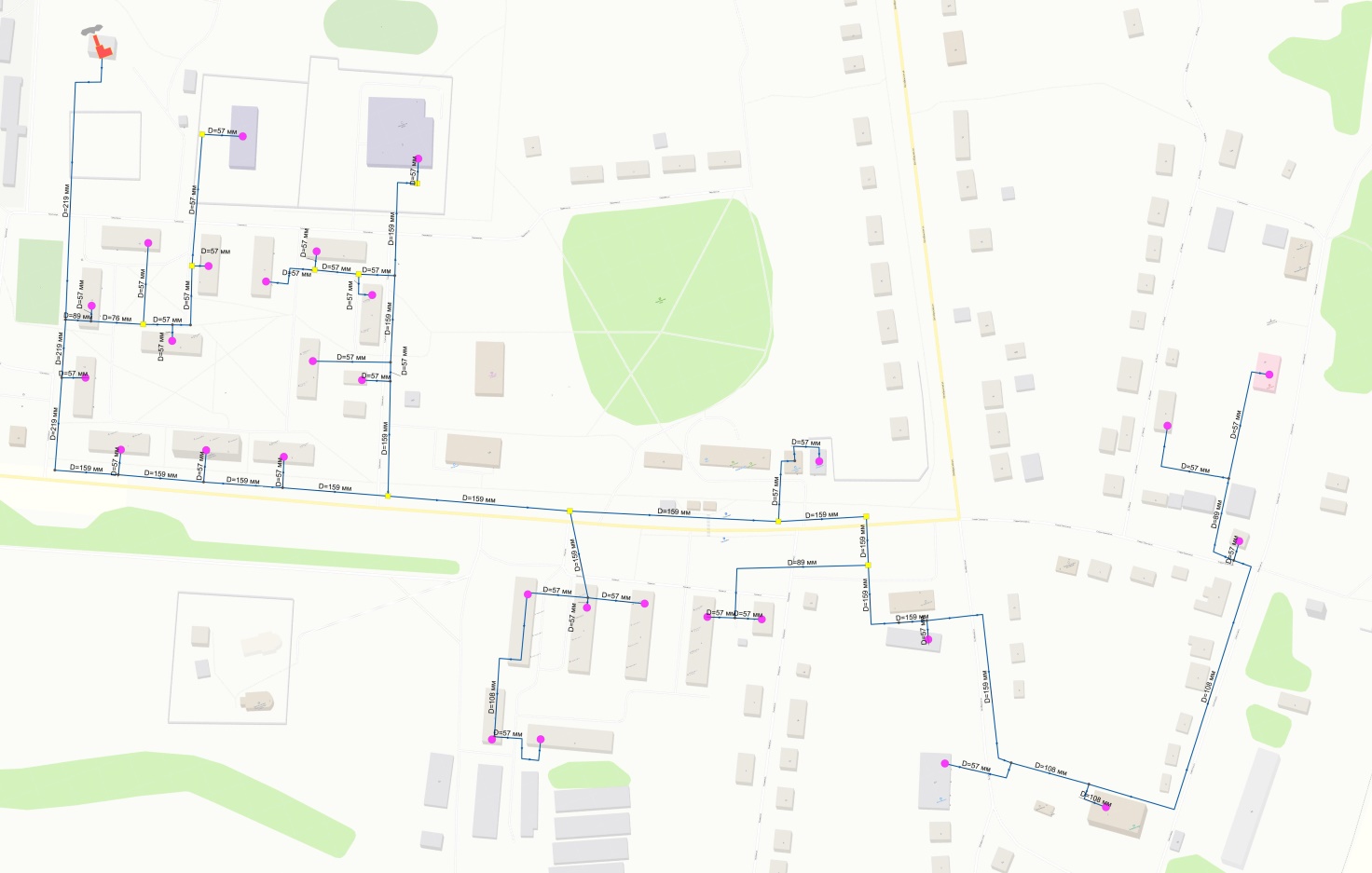 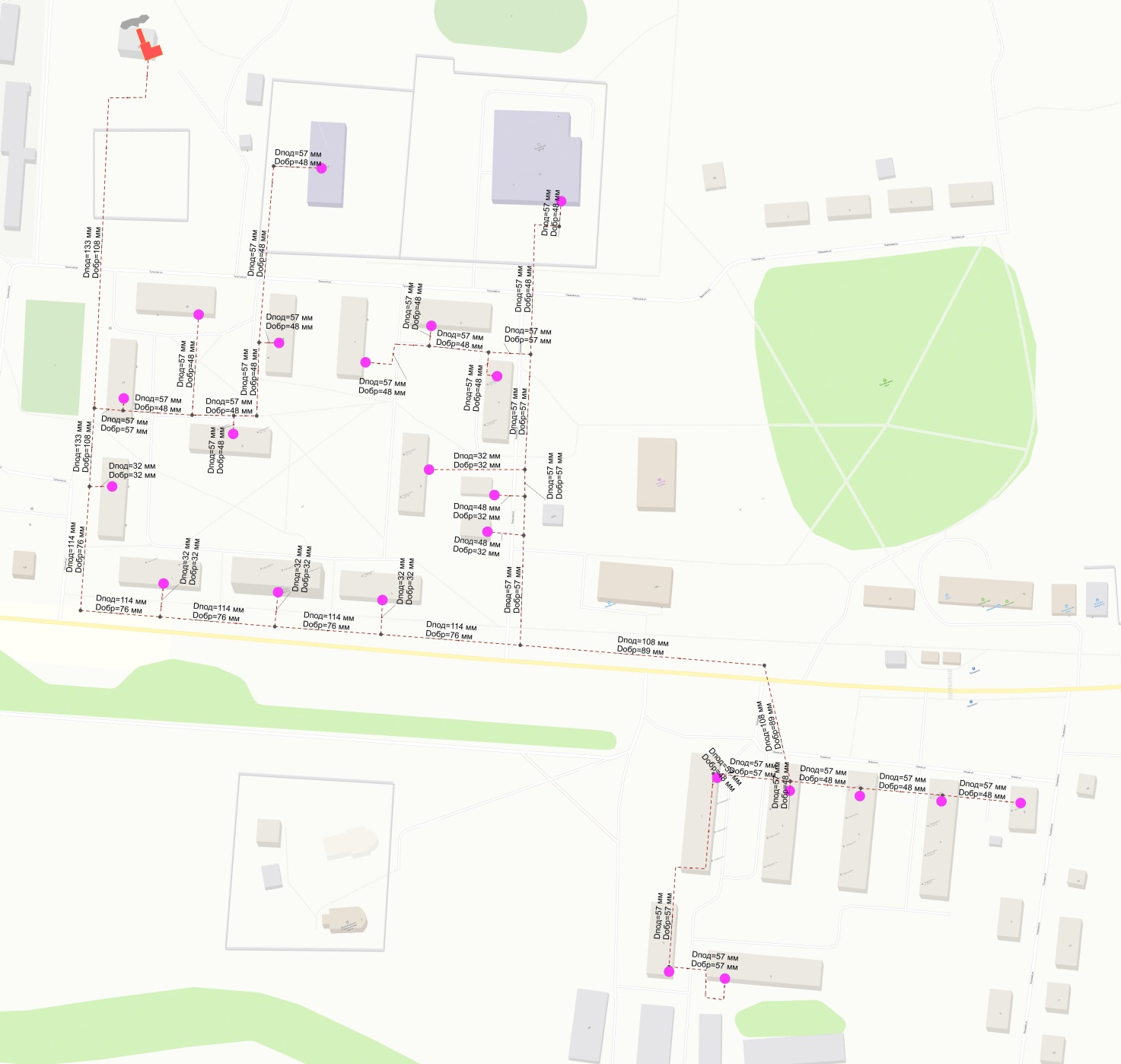 от  10.04.2024№  4 – 401Глава администрации муниципального образования Щёкинский районА.С. ГамбургПриложениек постановлению администрациимуниципального образованияЩекинский районот 10.04.2024  № 4 – 401№ п/пНаименование котельнойАдрес котельнойЭксплуатирующая организация1Котельная № 1п.Лазарево, ул.Тульская, д.17АО «Лазаревское ПЖКХ»2Котельная № 2с.Карамышево, ул.Парковая, д.12аАО «Лазаревское ПЖКХ»№ п/пНаимено-вание котельнойАдрес котельнойТип котлаКол-во котловГод устано-вкиМощность котла, Гкал/чМощность котельной, Гкал/чУРУТ по котельной, кг у.т./Гкал *№ п/пНаимено-вание котельнойАдрес котельнойТип котлаКол-во котловГод устано-вкиМощность котла, Гкал/чМощность котельной, Гкал/чУРУТ по котельной, кг у.т./Гкал *1Котельная № 1п. Лазарево, ул. Тульская, д. 17КВ-ГМ-2,32-115Н1200924,431521Котельная № 1п. Лазарево, ул. Тульская, д. 17КВ-ГМ-2,32-115Н1201724,431521Котельная № 1п. Лазарево, ул. Тульская, д. 17КВ-ГМ-0,5-115Н120200,434,431522Котельная № 2с. Карамы-шево, ул. Парковая, д.12аНР-18120140,83,21792Котельная № 2с. Карамы-шево, ул. Парковая, д.12аНР-18120140,83,21792Котельная № 2с. Карамы-шево, ул. Парковая, д.12аНР-18120140,83,21792Котельная № 2с. Карамы-шево, ул. Парковая, д.12аНР-18120140,83,2179№ п/пНаименование котельнойТепловая мощность котлов установ-леннаяОграничения установленной мощностиТепловая мощность котлов располагаемаяЗатраты тепловой мощности на собственные нуждыТепловая мощность котельной нетто1Котельная №14,4300,0004,430,0694,3612Котельная №23,2000,0003,20,05923,141Всего по муниципальному образованиюВсего по муниципальному образованию7,6300,0007,6300,1297,501№ п/пНаименование котельнойВыработка тепловой энергии котлоагрегатами, ГкалЗатраты тепловой энергии на собственные нужды, ГкалОтпуск тепловой энергии с коллекторов котельной, ГкалВид топливаРасход топлива, т.у.т1Котельная №1111377411063газ16972Котельная №26200846116газ1112Всего по муниципальному образованиюВсего по муниципальному образованию17337158171792810№ п/пНаименование котельнойУстановленная мощность котельной, Гкал/чВыработка тепла за 2022 год, ГкалЧисло часов использования УТМ за 2022 год, часКИУМ1Котельная № 14,4311137251447%2Котельная № 23,26200193836%Всего по муниципальному образованиюВсего по муниципальному образованию7,631733742%Наименование показателяЕд. изм.2023 годСредневзвешенный срок службы котлоагрегатов котельнойлет8Удельный расход условного топлива на выработку тепловой энергиикг/Гкал162Собственные нужды%1%Удельный расход условного топлива на отпуск тепловой энергиикг/Гкал164Удельный расход электрической энергии на отпуск тепловой энергии с коллекторовкВт-ч/Гкал30Удельный расход теплоносителя на отпуск тепловой энергии с коллекторовм³/Гкал1,766Коэффициент использования установленной тепловой мощности%42%Доля котельных оборудованных приборами учета отпуска тепловой энергии в тепловые сети (от установленной мощности)%0%Доля котельных оборудованных приборами учета отпуска тепловой энергии в тепловые сети (от общего количества котельных)%0%Доля котельных оборудованных устройствами водоподготовки (от общего количества котельных)%100%Доля автоматизированных котельных без обслуживающего персонала (от общего количества котельных)%0%Доля автоматизированных котельных без обслуживающего персонала с УТМ меньше/равной 10 Гкал/ч%0%Общая частота прекращений теплоснабжения от котельных1/год0Средняя продолжительность прекращения теплоснабжения от котельныхчас0Средний недоотпуск тепловой энергии в тепловые сети на единицу прекращения теплоснабжениятыс. Гкал0Вид резервного топливанетРасход резервного топливат.у.т-№ п/пНаименование котельнойДлина тепловой сети, мДиаметp тpубопpовода - средний, мм№ п/пНаименование котельнойДлина тепловой сети, мДиаметp тpубопpовода - средний, мм1Котельная №16510902Котельная №2385995Всего по муниципальному образованиюВсего по муниципальному образованию10369№ п/пНаименование котельнойПротяженность тепловых сетей в материальная характеристика, мПротяженность тепловых сетей в материальная характеристика, м№ п/пНаименование котельнойСумма по полю Длина участка, мМатериальная характеристика, м²1Котельная № 16510579,42Котельная № 23859343,5Всего по муниципальному образованиюВсего по муниципальному образованию10369,0922,8№ п/пНаименование котельнойГод прокладки тепловых сетейСрок службы, летОбщая протяженность тепловых сетей, м№ п/пНаименование котельнойГод прокладки тепловых сетейСрок службы, летОбщая протяженность тепловых сетей, м1Котельная № 12015765102Котельная № 2201483859№ п/пНаименование котельнойПотери тепловой энергии в тепловых сетях, Гкал/годВсего в % от отпущенной тепловой энергии в тепловые сети1Котельная № 1332330%2Котельная № 2191731%№ п/пНаименование котельнойМарка прибора учета тепловой энергии1Котельная № 1нет2Котельная № 2ТМК-Н-100№ п/пНаименование котельнойУдельный расход электроэнергии на передачу тепловой энергии, кВт-ч/ГкалУдельное (отнесенное к материальной характеристике количество прекращения теплоснабжения в отопительный период, 1/м²/год1Котельная №13002Котельная №2280№ п/пНаименование котельнойТепловая нагрузка, Гкал/чПотребление тепловой энергии за год (полезный отпуск тепловой энергии за 2022 год), Гкал1Котельная №13,47277402Котельная №22,9584199Всего по муниципальному образованиюВсего по муниципальному образованию6,43011939№ п/пНаименование котельнойТепловая нагрузка, Гкал/чТепловая нагрузка, Гкал/чТепловая нагрузка, Гкал/чТепловая нагрузка, Гкал/ч№ п/пНаименование котельнойОтоплениеВентиляцияГВСВсего1Котельная №13,0830,0000,3893,4722Котельная №22,9580,0000,0002,958Всего по муниципальному образованиюВсего по муниципальному образованию6,0410,0000,3896,430№ п/пНаименование котельнойПотребление тепловой энергии за год (полезный отпуск тепловой энергии за 2022 год), Гкал/годПотребление тепловой энергии за отопительный период (полезный отпуск тепловой энергии за 2022 год), Гкал1Котельная №1774075432Котельная №241994199Всего по муниципальному образованиюВсего по муниципальному образованию1193911742Год постройки многоквартирного дома или жилого домаКоличество этажейНорматив потребления коммунальной услуги по отоплению, Гкал на 1 кв. м общей площади всех жилых и нежилых помещений в многоквартирном доме или жилого дома в месяцДо 1999 года постройки10,0283До 1999 года постройки20,0261До 1999 года постройки3-40,0262До 1999 года постройки50,0258После 1999 года постройки10,0212После 1999 года постройки20,0180После 1999 года постройки30,0188После 1999 года постройки4-50,0135Вид коммунальной услугиВодоразборные устройства и оборудованиеНорматив потребления коммунальных услуг в жилых помещениях человек*м³/месяцГорячее водоснабжениеРаковина (или мойка кухонная)0,947Горячее водоснабжениеРаковина (или мойка кухонная) и душ2,608Горячее водоснабжениеРаковина (или мойка кухонная) и ванна3,083Горячее водоснабжениеРаковина и мойка кухонная1,213Горячее водоснабжениеРаковина, мойка кухонная и душ2,874Горячее водоснабжениеРаковина, мойка кухонная и ванна3,349Горячее водоснабжениеРаковина (или мойка кухонная) и унитаз0,947Горячее водоснабжениеРаковина, мойка кухонная и унитаз1,213Горячее водоснабжениеРаковина (или мойка кухонная), душ и унитаз2,608Горячее водоснабжениеРаковина (или мойка кухонная), ванна и унитаз3,083Горячее водоснабжениеРаковина, мойка кухонная, душ и унитаз2,874Горячее водоснабжениеРаковина, мойка кухонная, ванна и унитаз3,349Наименование показателя2022Котельная № 1Котельная № 1Установленная тепловая мощность, в том числе:4,430Располагаемая тепловая мощность4,430Затраты тепла на собственные нужды в горячей воде0,069Потери в тепловых сетях в горячей воде0,278Расчетная нагрузка на хозяйственные нужды0,000Присоединенная договорная тепловая нагрузка в горячей воде3,472Присоединенная расчетная тепловая нагрузка в горячей воде, в том числе:3,472отопление3,083вентиляция0,000горячее водоснабжение0,389Резерв/дефицит тепловой мощности (по договорной нагрузке)0,611Резерв/дефицит тепловой мощности (по фактической нагрузке)0,611Располагаемая тепловая мощность нетто (с учетом затрат на собственные нужды котельной) при аварийном выводе самого мощного котла2,361Максимально допустимое значение тепловой нагрузки на коллекторах станции при аварийном выводе самого мощного пикового котла/турбоагрегата3,083Котельная № 2Котельная № 2Установленная тепловая мощность, в том числе:3,200Располагаемая тепловая мощность3,200Затраты тепла на собственные нужды в горячей воде0,059Потери в тепловых сетях в горячей воде0,237Расчетная нагрузка на хозяйственные нужды0,000Присоединенная договорная тепловая нагрузка в горячей воде2,958Присоединенная расчетная тепловая нагрузка в горячей воде, в том числе:2,958отопление2,958вентиляция0,000горячее водоснабжение0,000Резерв/дефицит тепловой мощности (по договорной нагрузке)-0,054Резерв/дефицит тепловой мощности (по фактической нагрузке)-0,054Располагаемая тепловая мощность нетто (с учетом затрат на собственные нужды котельной) при аварийном выводе самого мощного котла2,341Максимально допустимое значение тепловой нагрузки на коллекторах станции при аварийном выводе самого мощного пикового котла/турбоагрегата2,958Наименование показателя2022 годКотельная № 1Котельная № 1Всего подпитка тепловой сети, т/ч, в том числе:0,485нормативные утечки теплоносителя0,485сверхнормативные утечки теплоносителя и отпуск теплоносителя из тепловых сетей на цели ГВС0,000Котельная № 2Котельная № 2Всего подпитка тепловой сети, т/ч, в том числе:0,413нормативные утечки теплоносителя0,413сверхнормативные утечки теплоносителя и отпуск теплоносителя из тепловых сетей на цели ГВС0,000Наименование показателяЕд. изм.2022Котельная № 1Котельная № 1Котельная № 1Производительность ВПУт/ч1,30Расчетный часовой расход для подпитки системы теплоснабженият/ч0,485Всего подпитка тепловой сети, в том числе:т/ч0,485нормативные утечки теплоносителят/ч0,485сверхнормативные утечки теплоносителят/ч0,000Отпуск теплоносителя из тепловых сетей на цели ГВСт/ч0,000Объем аварийной подпитки (химически не обработанной и не деаэрированной водой)т/ч1,941Резерв (+) / дефицит (-) ВПУт/ч0,815Доля резерва%63%Котельная №2Котельная №2Котельная №2Производительность ВПУт/ч1,30Расчетный часовой расход для подпитки системы теплоснабженият/ч0,413Всего подпитка тепловой сети, в том числе:т/ч0,413нормативные утечки теплоносителят/ч0,413сверхнормативные утечки теплоносителят/ч0,000Отпуск теплоносителя из тепловых сетей на цели ГВСт/ч0,000Объем аварийной подпитки (химически не обработанной и не деаэрированной водой)т/ч1,654Резерв (+) / дефицит (-) ВПУт/ч0,887Доля резерва%68%№ п/пНаименование котельнойВид топливаПриход топлива за год, т. натурального топлива, тыс. м³Израсходовано топливаИзрасходовано топливаНизшая теплота сгорания, ккал/кг (ккал/нм³)№ п/пНаименование котельнойВид топливаПриход топлива за год, т. натурального топлива, тыс. м³Всего, т. натурального топлива, тыс. м³Всего, в т. условного топливаНизшая теплота сгорания, ккал/кг (ккал/нм³)1Котельная №1газ1502150216978 1502Котельная №2газ98598511128 150Всего по муниципальному образованиюВсего по муниципальному образованию248724872810№ п/пНаименование показателяЕдин. изм.План 2022Факт 2022План 20231Отпуск тепловой энергии, поставляемой с коллекторов источников тепловой энергии, всеготыс. Гкал16,320717,178716,32072Покупная тепловая энергиятыс. Гкал3Расход тепловой энергии на хозяйственные нуждытыс. Гкал4Отпуск тепловой энергии из тепловых сетейтыс. Гкал16,320717,178716,32075Потери тепловой энергии в сети (нормативные)тыс. Гкал4,65295,24034,65296Отпуск тепловой энергии из тепловой сети (полезный отпуск)тыс. Гкал11,667811,938411,66787Операционные (подконтрольные) расходытыс. руб.12705,6711015,513333,338Неподконтрольные расходытыс. руб.4180,453687,14441,989Расходы на приобретение (производство) энергетических ресурсов, холодной воды и теплоносителятыс. руб.22093,0624707,724024,5210Прибыльтыс. руб.102,52108,6811ИТОГО необходимая валовая выручкатыс. руб.39081,739410,341908,5112Среднегодовой тариф на тепловую энергиюруб./Гкал3301,143591,81ПоказателиДанные из схемы теплоснабжения на 2024 годУтв.2024 годПредложение ЭСО на 2025 годФакт 2021Факт 2022Факт 2023Средний факт 2021-2023АО «Лазаревское ПЖКХ» производство тепловой энергииАО «Лазаревское ПЖКХ» производство тепловой энергииАО «Лазаревское ПЖКХ» производство тепловой энергииАО «Лазаревское ПЖКХ» производство тепловой энергииАО «Лазаревское ПЖКХ» производство тепловой энергииАО «Лазаревское ПЖКХ» производство тепловой энергииАО «Лазаревское ПЖКХ» производство тепловой энергииАО «Лазаревское ПЖКХ» производство тепловой энергииПолезный отпуск тепловой энергии116681177211772120514119381177711922Потери в тепловых сетях ЭСО, Гкал/год4653465346536078524040525123Удельный расход условного топлива на отпуск тепловой энергии,кг у.т./Гкал164161,92161,92167,82163,35163,92165,06Наименование источника теплоснабженияПолезный отпуск по группам потребителей и видам нагрузки, Гкал/годПолезный отпуск по группам потребителей и видам нагрузки, Гкал/годПолезный отпуск по группам потребителей и видам нагрузки, Гкал/годПолезный отпуск по группам потребителей и видам нагрузки, Гкал/годПолезный отпуск по группам потребителей и видам нагрузки, Гкал/годПолезный отпуск по группам потребителей и видам нагрузки, Гкал/годПолезный отпуск по группам потребителей и видам нагрузки, Гкал/годПолезный отпуск по группам потребителей и видам нагрузки, Гкал/годПолезный отпуск по группам потребителей и видам нагрузки, Гкал/годВсего, Гкал/годНаименование источника теплоснабжениянаселениенаселениебюджетбюджетпрочиепрочиеСобственное производствоСобственное производствоСобственное производствоВсего, Гкал/годНаименование источника теплоснабженияОТГВСОТГВСОТГВСОТГВСТХВсего, Гкал/годКотельная №1 п.Лазарево48121131100080379231437568Котельная №2 с.Карамышево3532365242704209Итого834411311365806212321311777Год01.01-30.06.202201.07-31.12.202201.01-30.06.202301.07-31.12. 2023Тарифы на тепловую энергию, руб/Гкал без НДС2674,96/3190,423349,533591,813591,81Год01.07-31.12. 2023Тарифы на тепловую энергию, руб/Гкал без НДС3591,81№ п/пНаименование котельнойТепловая нагрузка, Гкал/чПотребление тепловой энергии за год (полезный отпуск тепловой энергии за 2022 год), Гкал1Котельная № 13,47277402Котельная № 22,9584199Всего по муниципальному образованиюВсего по муниципальному образованию6,43011939№ п/пНаименование котельнойРасход теплоносителя в отопительный период, т/чРасход теплоносителя в летний период, т/ч№ п/пНаименование котельнойРасход теплоносителя в отопительный период, т/чРасход теплоносителя в летний период, т/ч1Котельная №114382Котельная №21300Всего по муниципальному образованиюВсего по муниципальному образованию2738Наименование показателя20222023202420252026202720282029203020312032203320342040Котельная № 1Котельная № 1Котельная № 1Котельная № 1Котельная № 1Котельная № 1Котельная № 1Котельная № 1Котельная № 1Котельная № 1Котельная № 1Котельная № 1Котельная № 1Котельная № 1Котельная № 1Установленная тепловая мощность, в том числе:4,4304,4304,4304,4304,4304,4304,4304,4304,4304,4304,4304,4304,4304,430Располагаемая тепловая мощность4,4304,4304,4304,4304,4304,4304,4304,4304,4304,4304,4304,4304,4304,430Затраты тепла на собственные нужды в горячей воде0,0690,0690,0690,0690,0690,0690,0690,0690,0690,0690,0690,0690,0690,069Потери в тепловых сетях в горячей воде0,2780,2780,2780,2780,2780,2780,2780,2780,2780,2780,2780,2780,2780,278Расчетная нагрузка на хозяйственные нужды0,0000,0000,0000,0000,0000,0000,0000,0000,0000,0000,0000,0000,0000,000Присоединенная договорная тепловая нагрузка в горячей воде3,4723,4723,4723,4723,4723,4723,4723,4723,4723,4723,4723,4723,4723,472Присоединенная расчетная тепловая нагрузка в горячей воде, в том числе:3,4723,4723,4723,4723,4723,4723,4723,4723,4723,4723,4723,4723,4723,472отопление3,0833,0833,0833,0833,0833,0833,0833,0833,0833,0833,0833,0833,0833,083вентиляция0,0000,0000,0000,0000,0000,0000,0000,0000,0000,0000,0000,0000,0000,000горячее водоснабжение0,3890,3890,3890,3890,3890,3890,3890,3890,3890,3890,3890,3890,3890,389Резерв/дефицит тепловой мощности (по договорной нагрузке)0,6110,6110,6110,6110,6110,6110,6110,6110,6110,6110,6110,6110,6110,611Резерв/дефицит тепловой мощности (по фактической нагрузке)0,6110,6110,6110,6110,6110,6110,6110,6110,6110,6110,6110,6110,6110,611Располагаемая тепловая мощность нетто (с учетом затрат на собственные нужды котельной) при аварийном выводе самого мощного котла2,3612,3612,3612,3612,3612,3612,3612,3612,3612,3612,3612,3612,3612,361Максимально допустимое значение тепловой нагрузки на коллекторах станции при аварийном выводе самого мощного пикового котла/турбоагрегата3,0833,0833,0833,0833,0833,0833,0833,0833,0833,0833,0833,0833,0833,083Котельная №2Котельная №2Котельная №2Котельная №2Котельная №2Котельная №2Котельная №2Котельная №2Котельная №2Котельная №2Котельная №2Котельная №2Котельная №2Котельная №2Котельная №2Установленная тепловая мощность, в том числе:3,2003,2003,2003,2003,2003,2003,2003,2003,2003,2003,2003,2003,2003,200Располагаемая тепловая мощность3,2003,2003,2003,2003,2003,2003,2003,2003,2003,2003,2003,2003,2003,200Затраты тепла на собственные нужды в горячей воде0,0590,0590,0590,0590,0590,0590,0590,0590,0590,0590,0590,0590,0590,059Потери в тепловых сетях в горячей воде0,2370,2370,2370,2370,2370,2370,2370,2370,2370,2370,2370,2370,2370,237Расчетная нагрузка на хозяйственные нужды0,0000,0000,0000,0000,0000,0000,0000,0000,0000,0000,0000,0000,0000,000Присоединенная договорная тепловая нагрузка в горячей воде2,9582,9582,9582,9582,9582,9582,9582,9582,9582,9582,9582,9582,9582,958Присоединенная расчетная тепловая нагрузка в горячей воде, в том числе:2,9582,9582,9582,9582,9582,9582,9582,9582,9582,9582,9582,9582,9582,958отопление2,9582,9582,9582,9582,9582,9582,9582,9582,9582,9582,9582,9582,9582,958вентиляция0,0000,0000,0000,0000,0000,0000,0000,0000,0000,0000,0000,0000,0000,000горячее водоснабжение0,0000,0000,0000,0000,0000,0000,0000,0000,0000,0000,0000,0000,0000,000Резерв/дефицит тепловой мощности (по договорной нагрузке)-0,054-0,054-0,054-0,054-0,054-0,054-0,054-0,054-0,054-0,054-0,054-0,054-0,054-0,054Резерв/дефицит тепловой мощности (по фактической нагрузке)-0,054-0,054-0,054-0,054-0,054-0,054-0,054-0,054-0,054-0,054-0,054-0,054-0,054-0,054Располагаемая тепловая мощность нетто (с учетом затрат на собственные нужды котельной) при аварийном выводе самого мощного котла2,3412,3412,3412,3412,3412,3412,3412,3412,3412,3412,3412,3412,3412,341Максимально допустимое значение тепловой нагрузки на коллекторах станции при аварийном выводе самого мощного пикового котла/турбоагрегата2,9582,9582,9582,9582,9582,9582,9582,9582,9582,9582,9582,9582,9582,958Наименование населенного пунктаНаименование мероприятияОписание и место расположения объектовОсновные  технические характеристикиОсновные  технические характеристикиГод начала реализа-ции меропри-ятияГод окончания реализации мероприя-тияНаименование населенного пунктаНаименование мероприятияОписание и место расположения объектовНаименование показате-ля (диаметр, протяженность, количество и др.)Ед. измерения (мм, м, шт и др.)Год начала реализа-ции меропри-ятияГод окончания реализации мероприя-тияс. КарамышевоЗамена участка трубопровода теплоснабженияот дома №6 до дома №14 по ул. Школьная с.Карамышевомдиаметр 89мм, протяженность 240м20232023п.ЛазаревоВосстановление тепловой изоляциипо ул.Тульская п.Лазаревомпротяженность 720 м20242024с.КарамышевоВосстановление тепловой изоляциипо ул.Новая с.Карамышевомпротяженность 719,84 м20252025с.КарамышевоВосстановление тепловой изоляциипо ул. Новая, ул.Молодежная с.Карамышевомпротяженность 540,16 м20262026Наименование показателя202220232024202520262027202820292030203120322033203420402040Котельная № 1Котельная № 1Котельная № 1Котельная № 1Котельная № 1Котельная № 1Котельная № 1Котельная № 1Котельная № 1Котельная № 1Котельная № 1Котельная № 1Котельная № 1Котельная № 1Котельная № 1Котельная № 1Всего подпитка тепловой сети, т/ч, в том числе:0,4850,4850,4850,4850,4850,4850,4850,4850,4850,4850,4850,4850,4850,4850,485нормативные утечки теплоносителя0,4850,4850,4850,4850,4850,4850,4850,4850,4850,4850,4850,4850,4850,4850,485сверхнормативные утечки теплоносителя и отпуск теплоносителя из тепловых сетей на цели ГВС0,0000,0000,0000,0000,0000,0000,0000,0000,0000,0000,0000,0000,0000,0000,000Котельная № 2Котельная № 2Котельная № 2Котельная № 2Котельная № 2Котельная № 2Котельная № 2Котельная № 2Котельная № 2Котельная № 2Котельная № 2Котельная № 2Котельная № 2Котельная № 2Котельная № 2Котельная № 2Всего подпитка тепловой сети, т/ч, в том числе:0,4130,4130,4130,4130,4130,4130,4130,4130,4130,4130,4130,4130,4130,4130,413нормативные утечки теплоносителя0,4130,4130,4130,4130,4130,4130,4130,4130,4130,4130,4130,4130,4130,4130,413сверхнормативные утечки теплоносителя и отпуск теплоносителя из тепловых сетей на цели ГВС0,0000,0000,0000,0000,0000,0000,0000,0000,0000,0000,0000,0000,0000,0000,000Наименование показателяЕд. изм.202220232024202520262027202820292030203120322033203420402040Котельная №1Котельная №1Котельная №1Котельная №1Котельная №1Котельная №1Котельная №1Котельная №1Котельная №1Котельная №1Котельная №1Котельная №1Котельная №1Котельная №1Котельная №1Котельная №1Котельная №1Производительность ВПУт/ч1,301,301,301,301,301,301,301,301,301,301,301,301,301,301,30Расчетный часовой расход для подпитки системы теплоснабженият/ч0,4850,4850,4850,4850,4850,4850,4850,4850,4850,4850,4850,4850,4850,4850,485Всего подпитка тепловой сети, в том числе:т/ч0,4850,4850,4850,4850,4850,4850,4850,4850,4850,4850,4850,4850,4850,4850,485нормативные утечки теплоносителят/ч0,4850,4850,4850,4850,4850,4850,4850,4850,4850,4850,4850,4850,4850,4850,485сверхнормативные утечки теплоносителят/ч0,0000,0000,0000,0000,0000,0000,0000,0000,0000,0000,0000,0000,0000,0000,000Отпуск теплоносителя из тепловых сетей на цели ГВСт/ч0,0000,0000,0000,0000,0000,0000,0000,0000,0000,0000,0000,0000,0000,0000,000Объем аварийной подпитки (химически не обработанной и не деаэрированной водой)т/ч1,9411,9411,9411,9411,9411,9411,9411,9411,9411,9411,9411,9411,9411,9411,941Резерв (+) / дефицит (-) ВПУт/ч0,8150,8150,8150,8150,8150,8150,8150,8150,8150,8150,8150,8150,8150,8150,815Доля резерва%63%63%63%63%63%63%63%63%63%63%63%63%63%63%63%Котельная №2Котельная №2Котельная №2Котельная №2Котельная №2Котельная №2Котельная №2Котельная №2Котельная №2Котельная №2Котельная №2Котельная №2Котельная №2Котельная №2Котельная №2Котельная №2Котельная №2Производительность ВПУт/ч1,301,301,301,301,301,301,301,301,301,301,301,301,301,301,30Расчетный часовой расход для подпитки системы теплоснабженият/ч0,4130,4130,4130,4130,4130,4130,4130,4130,4130,4130,4130,4130,4130,4130,413Всего подпитка тепловой сети, в том числе:т/ч0,4130,4130,4130,4130,4130,4130,4130,4130,4130,4130,4130,4130,4130,4130,413нормативные утечки теплоносителят/ч0,4130,4130,4130,4130,4130,4130,4130,4130,4130,4130,4130,4130,4130,4130,413сверхнормативные утечки теплоносителят/ч0,0000,0000,0000,0000,0000,0000,0000,0000,0000,0000,0000,0000,0000,0000,000Отпуск теплоносителя из тепловых сетей на цели ГВСт/ч0,0000,0000,0000,0000,0000,0000,0000,0000,0000,0000,0000,0000,0000,0000,000Объем аварийной подпитки (химически не обработанной и не деаэрированной водой)т/ч1,6541,6541,6541,6541,6541,6541,6541,6541,6541,6541,6541,6541,6541,6541,654Резерв (+) / дефицит (-) ВПУт/ч0,8870,8870,8870,8870,8870,8870,8870,8870,8870,8870,8870,8870,8870,8870,887Доля резерва%68%68%68%68%68%68%68%68%68%68%68%68%68%68%68%Наименование населен-ного пунктаНаименование мероприятияОписание и место расположе-ния объектовОсновные  технические характеристикиОсновные  технические характеристикиГод начала реализации мероприя-тияГод окончания реализации мероприя-тияНаименование населен-ного пунктаНаименование мероприятияОписание и место расположе-ния объектовНаименование показа-теля (диаметр, протяженность, количество и др.)Ед. измерения (мм, м, шт и др.)Год начала реализации мероприя-тияГод окончания реализации мероприя-тияс. Карамы-шевоЗамена участка трубопровода теплоснабженияот дома №6 до дома №14 по ул. Школьная с.Карамышевомдиаметр 89 мм, протяжен-ность 240 м20232023п.ЛазаревоВосстановление тепловой изоляциипо ул.Тульская п.Лазаревомпротяжен-ность 720 м20242024с.КарамышевоВосстановление тепловой изоляциипо ул.Новая с.Карамышевомпротяжен-ность 719,84 м20252025с.КарамышевоВосстановление тепловой изоляциипо ул. Новая, ул.Молодежная с.Карамышевомпротяжен-ность 540,16 м20262026Наименование котельнойВид показателяВид топлива / ПериодЕд. изм.годгодгодгодгодгодгодгодгодгодгодгодгодгодНаименование котельнойВид показателяВид топлива / ПериодЕд. изм.20222023202420252026202720282029203020312032203320342040Котельная № 1Выработка тепловой энергиигазГкал в год1113711137111371113711137111371113711137111371113711137111371113711137Котельная № 1Удельный расход условного топливаприродный газкг.у.т./Гкал152152152152152152152152152152152152152152Котельная № 1Расход условного топливаприродный газт.у.т. в год16971697169716971697169716971697169716971697169716971697Котельная № 1Расход натурального топливаприродный газтыс. м³ в год14711471147114711471147114711471147114711471147114711471Котельная № 1Максимальный часовой расход натурального топливазимнийм³ в час580,87580,87580,87580,87580,87580,87580,87580,87580,87580,87580,87580,87580,87580,87Котельная № 1Максимальный часовой расход натурального топливалетнийм³ в час4444444444444444444444444444Котельная № 2Выработка тепловой энергиигазГкал в год62006200620062006200620062006200620062006200006200Котельная № 2Удельный расход условного топливаприродный газкг.у.т./Гкал17917917917917917917917917917917900179Котельная № 2Расход условного топливаприродный газт.у.т. в год11121112111211121112111211121112111211121112001112Котельная № 2Расход натурального топливаприродный газтыс. м³ в год96496496496496496496496496496496400964Котельная № 2Максимальный часовой расход натурального топливазимнийм³ в час380,73380,73380,73380,73380,73380,73380,73380,73380,73380,73380,730,000,00380,73Котельная № 2Максимальный часовой расход натурального топливалетнийм³ в час00000000000000Диаметр, ммСреднее время восстановления10012,5125-30017,5350-50017,5600-70019800-90027,2Наименование показателя20182019202020212022Средний недоотпуск тепловой энергии на отопление в системе теплоснабжения00000Наименование населенного пунктаНаименование котельнойДиаметp тpубопpовода, ммПериод эксплуатации, летЧастота (интенсивность) отказа участка, 1/часСреднее время восстановления участка, часПараметр потока отказов теплоснабжения при отказе участка, 1/годПараметр потока отказов теплоснабжения накопленным итогом, 1/часВероятность безотказной работы пути относительно конечного потребителяп.ЛазаревоКотельная №1219413,9715340638,70,0000739180,0000739180,999926085п.ЛазаревоКотельная №1219413,9715340638,70,0000739180,0000739180,999926085п.ЛазаревоКотельная №1219413,9715340638,70,0000739180,0000739180,999926085п.ЛазаревоКотельная №1219413,9715340638,70,0000739180,0000739180,999926085п.ЛазаревоКотельная №1159414,6980730437,80,0000691550,0000691550,999930847п.ЛазаревоКотельная №1159414,6980730437,80,0000691550,0000691550,999930847п.ЛазаревоКотельная №1159414,6980730437,80,0000691550,0000691550,999930847п.ЛазаревоКотельная №1159414,6980730437,80,0000691550,0000691550,999930847п.ЛазаревоКотельная №1159414,6980730437,80,0000691550,0000691550,999930847п.ЛазаревоКотельная №1159414,6980730437,80,0000691550,0000691550,999930847п.ЛазаревоКотельная №157416,2510686556,50,0000558670,0000558670,999944134п.ЛазаревоКотельная №157416,2510686556,50,0000558670,0000558670,999944134п.ЛазаревоКотельная №157416,2510686556,50,0000558670,0000558670,999944134п.ЛазаревоКотельная №157416,2510686556,50,0000558670,0000558670,999944134п.ЛазаревоКотельная №1159414,6980730437,80,0000691550,0000691550,999930847п.ЛазаревоКотельная №189415,7153322606,90,0000612930,0000612930,999938709п.ЛазаревоКотельная №189415,7153322606,90,0000612930,0000612930,999938709п.ЛазаревоКотельная №1108415,4192229287,10,0000638100,0000638100,999936192п.ЛазаревоКотельная №176415,9272030106,70,0000593120,0000593120,999940689п.ЛазаревоКотельная №1159414,6980730437,80,0000691550,0000691550,999930847п.ЛазаревоКотельная №1159414,6980730437,80,0000691550,0000691550,999930847п.ЛазаревоКотельная №157416,2510686556,50,0000558670,0000558670,999944134п.ЛазаревоКотельная №157416,2510686556,50,0000558670,0000558670,999944134п.ЛазаревоКотельная №1108415,4192229287,10,0000638100,0000638100,999936192п.ЛазаревоКотельная №157416,2510686556,50,0000558670,0000558670,999944134п.ЛазаревоКотельная №157416,2510686556,50,0000558670,0000558670,999944134п.ЛазаревоКотельная №157416,2510686556,50,0000558670,0000558670,999944134п.ЛазаревоКотельная №1159414,6980730437,80,0000691550,0000691550,999930847п.ЛазаревоКотельная №1159414,6980730437,80,0000691550,0000691550,999930847п.ЛазаревоКотельная №1159414,6980730437,80,0000691550,0000691550,999930847п.ЛазаревоКотельная №1108415,4192229287,10,0000638100,0000638100,999936192п.ЛазаревоКотельная №1108415,4192229287,10,0000638100,0000638100,999936192п.ЛазаревоКотельная №189415,7153322606,90,0000612930,0000612930,999938709п.ЛазаревоКотельная №157416,2510686556,50,0000558670,0000558670,999944134п.ЛазаревоКотельная №157416,2510686556,50,0000558670,0000558670,999944134п.ЛазаревоКотельная №157416,2510686556,50,0000558670,0000558670,999944134п.ЛазаревоКотельная №157416,2510686556,50,0000558670,0000558670,999944134п.ЛазаревоКотельная №157416,2510686556,50,0000558670,0000558670,999944134п.ЛазаревоКотельная №138416,5926304976,30,0000513490,0000513490,999948653п.ЛазаревоКотельная №157416,2510686556,50,0000558670,0000558670,999944134п.ЛазаревоКотельная №157416,2510686556,50,0000558670,0000558670,999944134п.ЛазаревоКотельная №157416,2510686556,50,0000558670,0000558670,999944134п.ЛазаревоКотельная №189415,7153322606,90,0000612930,0000612930,999938709п.ЛазаревоКотельная №176415,9272030106,70,0000593120,0000593120,999940689п.ЛазаревоКотельная №157416,2510686556,50,0000558670,0000558670,999944134п.ЛазаревоКотельная №176415,9272030106,70,0000593120,0000593120,999940689п.ЛазаревоКотельная №157416,2510686556,50,0000558670,0000558670,999944134п.ЛазаревоКотельная №157416,2510686556,50,0000558670,0000558670,999944134п.ЛазаревоКотельная №157416,2510686556,50,0000558670,0000558670,999944134п.ЛазаревоКотельная №157416,2510686556,50,0000558670,0000558670,999944134п.ЛазаревоКотельная №157416,2510686556,50,0000558670,0000558670,999944134п.ЛазаревоКотельная №157416,2510686556,50,0000558670,0000558670,999944134п.ЛазаревоКотельная №157416,2510686556,50,0000558670,0000558670,999944134п.ЛазаревоКотельная №157416,2510686556,50,0000558670,0000558670,999944134п.ЛазаревоКотельная №1159414,6980730437,80,0000691550,0000691550,999930847п.ЛазаревоКотельная №157416,2510686556,50,0000558670,0000558670,999944134п.ЛазаревоКотельная №1108415,4192229287,10,0000638100,0000638100,999936192п.ЛазаревоКотельная №189415,7153322606,90,0000612930,0000612930,999938709п.ЛазаревоКотельная №189415,7153322606,90,0000612930,0000612930,999938709п.ЛазаревоКотельная №189415,7153322606,90,0000612930,0000612930,999938709п.ЛазаревоКотельная №189415,7153322606,90,0000612930,0000612930,999938709п.ЛазаревоКотельная №189415,7153322606,90,0000612930,0000612930,999938709п.ЛазаревоКотельная №189415,7153322606,90,0000612930,0000612930,999938709п.ЛазаревоКотельная №189415,7153322606,90,0000612930,0000612930,999938709п.ЛазаревоКотельная №189415,7153322606,90,0000612930,0000612930,999938709п.ЛазаревоКотельная №189415,7153322606,90,0000612930,0000612930,999938709п.ЛазаревоКотельная №157416,2510686556,50,0000558670,0000558670,999944134п.ЛазаревоКотельная №189415,7153322606,90,0000612930,0000612930,999938709п.ЛазаревоКотельная №189415,7153322606,90,0000612930,0000612930,999938709п.ЛазаревоКотельная №189415,7153322606,90,0000612930,0000612930,999938709п.ЛазаревоКотельная №189415,7153322606,90,0000612930,0000612930,999938709п.ЛазаревоКотельная №189415,7153322606,90,0000612930,0000612930,999938709п.ЛазаревоКотельная №189415,7153322606,90,0000612930,0000612930,999938709п.ЛазаревоКотельная №189415,7153322606,90,0000612930,0000612930,999938709п.ЛазаревоКотельная №189415,7153322606,90,0000612930,0000612930,999938709п.ЛазаревоКотельная №157416,2510686556,50,0000558670,0000558670,999944134п.ЛазаревоКотельная №189415,7153322606,90,0000612930,0000612930,999938709п.ЛазаревоКотельная №157416,2510686556,50,0000558670,0000558670,999944134с.КарамышевоКотельная №2273413,4142315099,50,0000773850,0000773850,999922618с.КарамышевоКотельная №2159414,6980730437,80,0000691550,0000691550,999930847с.КарамышевоКотельная №2159414,6980730437,80,0000691550,0000691550,999930847с.КарамышевоКотельная №2159414,6980730437,80,0000691550,0000691550,999930847с.КарамышевоКотельная №2159414,6980730437,80,0000691550,0000691550,999930847с.КарамышевоКотельная №2108415,4192229287,10,0000638100,0000638100,999936192с.КарамышевоКотельная №2108415,4192229287,10,0000638100,0000638100,999936192с.КарамышевоКотельная №2108415,4192229287,10,0000638100,0000638100,999936192с.КарамышевоКотельная №2108415,4192229287,10,0000638100,0000638100,999936192с.КарамышевоКотельная №276415,9272030106,70,0000593120,0000593120,999940689с.КарамышевоКотельная №248416,4105972026,40,0000539060,0000539060,999946096с.КарамышевоКотельная №248416,4105972026,40,0000539060,0000539060,999946096с.КарамышевоКотельная №248416,4105972026,40,0000539060,0000539060,999946096с.КарамышевоКотельная №276415,9272030106,70,0000593120,0000593120,999940689с.КарамышевоКотельная №257416,2510686556,50,0000558670,0000558670,999944134с.КарамышевоКотельная №257416,2510686556,50,0000558670,0000558670,999944134с.КарамышевоКотельная №257416,2510686556,50,0000558670,0000558670,999944134с.КарамышевоКотельная №257416,2510686556,50,0000558670,0000558670,999944134с.КарамышевоКотельная №238416,5926304976,30,0000513490,0000513490,999948653с.КарамышевоКотельная №289415,7153322606,90,0000612930,0000612930,999938709с.КарамышевоКотельная №257416,2510686556,50,0000558670,0000558670,999944134с.КарамышевоКотельная №257416,2510686556,50,0000558670,0000558670,999944134с.КарамышевоКотельная №257416,2510686556,50,0000558670,0000558670,999944134с.КарамышевоКотельная №257416,2510686556,50,0000558670,0000558670,999944134с.КарамышевоКотельная №257416,2510686556,50,0000558670,0000558670,999944134с.КарамышевоКотельная №257416,2510686556,50,0000558670,0000558670,999944134с.КарамышевоКотельная №257416,2510686556,50,0000558670,0000558670,999944134с.КарамышевоКотельная №2159414,6980730437,80,0000691550,0000691550,999930847с.КарамышевоКотельная №238416,5926304976,30,0000513490,0000513490,999948653с.КарамышевоКотельная №2159414,6980730437,80,0000691550,0000691550,999930847с.КарамышевоКотельная №2159414,6980730437,80,0000691550,0000691550,999930847с.КарамышевоКотельная №2159414,6980730437,80,0000691550,0000691550,999930847с.КарамышевоКотельная №289415,7153322606,90,0000612930,0000612930,999938709с.КарамышевоКотельная №257416,2510686556,50,0000558670,0000558670,999944134с.КарамышевоКотельная №289415,7153322606,90,0000612930,0000612930,999938709с.КарамышевоКотельная №257416,2510686556,50,0000558670,0000558670,999944134с.КарамышевоКотельная №289415,7153322606,90,0000612930,0000612930,999938709с.КарамышевоКотельная №257416,2510686556,50,0000558670,0000558670,999944134с.КарамышевоКотельная №289415,7153322606,90,0000612930,0000612930,999938709с.КарамышевоКотельная №276415,9272030106,70,0000593120,0000593120,999940689с.КарамышевоКотельная №257416,2510686556,50,0000558670,0000558670,999944134с.КарамышевоКотельная №276415,9272030106,70,0000593120,0000593120,999940689с.КарамышевоКотельная №257416,2510686556,50,0000558670,0000558670,999944134с.КарамышевоКотельная №276415,9272030106,70,0000593120,0000593120,999940689с.КарамышевоКотельная №257416,2510686556,50,0000558670,0000558670,999944134с.КарамышевоКотельная №276415,9272030106,70,0000593120,0000593120,999940689с.КарамышевоКотельная №257416,2510686556,50,0000558670,0000558670,999944134с.КарамышевоКотельная №2273413,4142315099,50,0000773850,0000773850,999922618с.КарамышевоКотельная №257416,2510686556,50,0000558670,0000558670,999944134с.КарамышевоКотельная №2273413,4142315099,50,0000773850,0000773850,999922618с.КарамышевоКотельная №276415,9272030106,70,0000593120,0000593120,999940689с.КарамышевоКотельная №2273413,4142315099,50,0000773850,0000773850,999922618с.КарамышевоКотельная №276415,9272030106,70,0000593120,0000593120,999940689с.КарамышевоКотельная №257416,2510686556,50,0000558670,0000558670,999944134с.КарамышевоКотельная №257416,2510686556,50,0000558670,0000558670,999944134с.КарамышевоКотельная №2273413,4142315099,50,0000773850,0000773850,999922618с.КарамышевоКотельная №2219413,9715340638,70,0000739180,0000739180,999926085с.КарамышевоКотельная №2219413,9715340638,70,0000739180,0000739180,999926085с.КарамышевоКотельная №2219413,9715340638,70,0000739180,0000739180,999926085с.КарамышевоКотельная №2219413,9715340638,70,0000739180,0000739180,999926085с.КарамышевоКотельная №2219413,9715340638,70,0000739180,0000739180,999926085с.КарамышевоКотельная №257416,2510686556,50,0000558670,0000558670,999944134с.КарамышевоКотельная №257416,2510686556,50,0000558670,0000558670,999944134с.КарамышевоКотельная №257416,2510686556,50,0000558670,0000558670,999944134с.КарамышевоКотельная №257416,2510686556,50,0000558670,0000558670,999944134с.КарамышевоКотельная №257416,2510686556,50,0000558670,0000558670,999944134с.КарамышевоКотельная №257416,2510686556,50,0000558670,0000558670,999944134с.КарамышевоКотельная №257416,2510686556,50,0000558670,0000558670,999944134с.КарамышевоКотельная №2133415,0528499667,50,0000666340,0000666340,999933368с.КарамышевоКотельная №257416,2510686556,50,0000558670,0000558670,999944134с.КарамышевоКотельная №2133415,0528499667,50,0000666340,0000666340,999933368с.КарамышевоКотельная №257416,2510686556,50,0000558670,0000558670,999944134с.КарамышевоКотельная №2133415,0528499667,50,0000666340,0000666340,999933368с.КарамышевоКотельная №257416,2510686556,50,0000558670,0000558670,999944134с.КарамышевоКотельная №2133415,0528499667,50,0000666340,0000666340,999933368с.КарамышевоКотельная №257416,2510686556,50,0000558670,0000558670,999944134с.КарамышевоКотельная №257416,2510686556,50,0000558670,0000558670,999944134с.КарамышевоКотельная №2133415,0528499667,50,0000666340,0000666340,999933368с.КарамышевоКотельная №257416,2510686556,50,0000558670,0000558670,999944134с.КарамышевоКотельная №257416,2510686556,50,0000558670,0000558670,999944134с.КарамышевоКотельная №289415,7153322606,90,0000612930,0000612930,999938709с.КарамышевоКотельная №257416,2510686556,50,0000558670,0000558670,999944134с.КарамышевоКотельная №289415,7153322606,90,0000612930,0000612930,999938709с.КарамышевоКотельная №257416,2510686556,50,0000558670,0000558670,999944134с.КарамышевоКотельная №248416,4105972026,40,0000539060,0000539060,999946096с.КарамышевоКотельная №289415,7153322606,90,0000612930,0000612930,999938709с.КарамышевоКотельная №248416,4105972026,40,0000539060,0000539060,999946096с.КарамышевоКотельная №2133415,0528499667,50,0000666340,0000666340,999933368с.КарамышевоКотельная №257416,2510686556,50,0000558670,0000558670,999944134с.КарамышевоКотельная №2133415,0528499667,50,0000666340,0000666340,999933368с.КарамышевоКотельная №257416,2510686556,50,0000558670,0000558670,999944134с.КарамышевоКотельная №2133415,0528499667,50,0000666340,0000666340,999933368с.КарамышевоКотельная №257416,2510686556,50,0000558670,0000558670,999944134с.КарамышевоКотельная №257416,2510686556,50,0000558670,0000558670,999944134с.КарамышевоКотельная №2108415,4192229287,10,0000638100,0000638100,999936192с.КарамышевоКотельная №2108415,4192229287,10,0000638100,0000638100,999936192с.КарамышевоКотельная №2108415,4192229287,10,0000638100,0000638100,999936192с.КарамышевоКотельная №2108415,4192229287,10,0000638100,0000638100,999936192с.КарамышевоКотельная №2108415,4192229287,10,0000638100,0000638100,999936192с.КарамышевоКотельная №257416,2510686556,50,0000558670,0000558670,999944134с.КарамышевоКотельная №257416,2510686556,50,0000558670,0000558670,999944134с.КарамышевоКотельная №257416,2510686556,50,0000558670,0000558670,999944134с.КарамышевоКотельная №257416,2510686556,50,0000558670,0000558670,999944134п.ЛазаревоКотельная №1133415,0528499667,50,0000666340,0000666340,999933368п.ЛазаревоКотельная №1133415,0528499667,50,0000666340,0000666340,999933368п.ЛазаревоКотельная №1114415,3289404787,20,0000645310,0000645310,999935471п.ЛазаревоКотельная №1114415,3289404787,20,0000645310,0000645310,999935471п.ЛазаревоКотельная №1114415,3289404787,20,0000645310,0000645310,999935471п.ЛазаревоКотельная №1114415,3289404787,20,0000645310,0000645310,999935471п.ЛазаревоКотельная №157416,2510686556,50,0000558670,0000558670,999944134п.ЛазаревоКотельная №157416,2510686556,50,0000558670,0000558670,999944134п.ЛазаревоКотельная №157416,2510686556,50,0000558670,0000558670,999944134п.ЛазаревоКотельная №157416,2510686556,50,0000558670,0000558670,999944134п.ЛазаревоКотельная №1114415,3289404787,20,0000645310,0000645310,999935471п.ЛазаревоКотельная №1108415,4192229287,10,0000638100,0000638100,999936192п.ЛазаревоКотельная №157416,2510686556,50,0000558670,0000558670,999944134п.ЛазаревоКотельная №157416,2510686556,50,0000558670,0000558670,999944134п.ЛазаревоКотельная №157416,2510686556,50,0000558670,0000558670,999944134п.ЛазаревоКотельная №157416,2510686556,50,0000558670,0000558670,999944134п.ЛазаревоКотельная №157416,2510686556,50,0000558670,0000558670,999944134п.ЛазаревоКотельная №157416,2510686556,50,0000558670,0000558670,999944134п.ЛазаревоКотельная №157416,2510686556,50,0000558670,0000558670,999944134п.ЛазаревоКотельная №157416,2510686556,50,0000558670,0000558670,999944134п.ЛазаревоКотельная №140416,5558149466,30,0000519000,0000519000,999948102п.ЛазаревоКотельная №140416,5558149466,30,0000519000,0000519000,999948102п.ЛазаревоКотельная №140416,5558149466,30,0000519000,0000519000,999948102п.ЛазаревоКотельная №132416,7043222746,30,0000495460,0000495460,999950455п.ЛазаревоКотельная №132416,7043222746,30,0000495460,0000495460,999950455п.ЛазаревоКотельная №132416,7043222746,30,0000495460,0000495460,999950455п.ЛазаревоКотельная №140416,5558149466,30,0000519000,0000519000,999948102п.ЛазаревоКотельная №132416,7043222746,30,0000495460,0000495460,999950455п.ЛазаревоКотельная №157416,2510686556,50,0000558670,0000558670,999944134п.ЛазаревоКотельная №157416,2510686556,50,0000558670,0000558670,999944134п.ЛазаревоКотельная №157416,2510686556,50,0000558670,0000558670,999944134п.ЛазаревоКотельная №157416,2510686556,50,0000558670,0000558670,999944134п.ЛазаревоКотельная №157416,2510686556,50,0000558670,0000558670,999944134п.ЛазаревоКотельная №157416,2510686556,50,0000558670,0000558670,999944134п.ЛазаревоКотельная №157416,2510686556,50,0000558670,0000558670,999944134п.ЛазаревоКотельная №157416,2510686556,50,0000558670,0000558670,999944134п.ЛазаревоКотельная №157416,2510686556,50,0000558670,0000558670,999944134п.ЛазаревоКотельная №157416,2510686556,50,0000558670,0000558670,999944134п.ЛазаревоКотельная №157416,2510686556,50,0000558670,0000558670,999944134п.ЛазаревоКотельная №157416,2510686556,50,0000558670,0000558670,999944134п.ЛазаревоКотельная №157416,2510686556,50,0000558670,0000558670,999944134п.ЛазаревоКотельная №157416,2510686556,50,0000558670,0000558670,999944134с.КрапивнаМодульная котельная БКУ-80057416,2510686556,50,0000558670,0000558670,999944134№ п/пНаименование населенного пунктаНаименование мероприятияОписание и место расположения объектовГод начала реализации мероприятияГод окончания реализации мероприятияРасходы на реализацию мероприятий, тыс. руб.в том числе по годамв том числе по годамв том числе по годамв том числе по годам№ п/пНаименование населенного пунктаНаименование мероприятияОписание и место расположения объектовГод начала реализации мероприятияГод окончания реализации мероприятияРасходы на реализацию мероприятий, тыс. руб.20232024202520261с.КарамышевоЗамена участка трубопровода теплоснабженияот дома №6 до дома №14 по ул.Школьная с.Карамышево20232023397,92397,922п.ЛазаревоВосстановление тепловой изоляциипо ул.Тульская п.Лазарево20242024454,5454,503с.КарамышевоВосстановление тепловой изоляциипо ул.Новая с.Карамышево20252025575,92575,924с.КарамышевоВосстановление тепловой изоляциипо ул. Новая, ул.Молодежная с.Карамышево20262026340,5340,50Всего1 768,84397,92454,50575,92340,50Наименование20222023202420252026202720282029203020312032203320342040Наименование20222023202420252026202720282029203020312032203320342040Тарифы на тепловую энергию, руб./Гкал 33503484362337683918407542384408458447674958515653635577№ п/пИндикаторы развития систем теплоснабжения поселенияЕд.изм.Существующее положениеОжидаемые показатели (2040 год)1количество прекращений подачи тепловой энергии, теплоносителя в результате технологических нарушений на тепловых сетяхед.002количество прекращений подачи тепловой энергии, теплоносителя в результате технологических нарушений на источниках тепловой энергииед.003удельный расход условного топлива на единицу тепловой энергии, отпускаемой с коллекторов источников тепловой энергии (отдельно для тепловых электрических станций и котельных)кг.у.т./ Гкал1641604отношение величины технологических потерь тепловой энергии, теплоносителя к материальной характеристике тепловой сетиГкал / м²13,513,55коэффициент использования установленной тепловой мощности%42%42%6удельная материальная характеристика тепловых сетей, приведенная к расчетной тепловой нагрузкем²/Гкал/ч1441447доля тепловой энергии, выработанной в комбинированном режиме (как отношение величины тепловой энергии, отпущенной из отборов турбоагрегатов, к общей величине выработанной тепловой энергии в границах поселения, городского округа)%--8удельный расход условного топлива на отпуск электрической энергиикг.у.т./ кВт--9коэффициент использования теплоты топлива (только для источников тепловой энергии, функционирующих в режиме комбинированной выработки электрической и тепловой энергии)%--10доля отпуска тепловой энергии, осуществляемого потребителям по приборам учета, в общем объеме отпущенной тепловой энергии%010011средневзвешенный (по материальной характеристике) срок эксплуатации тепловых сетей (для каждой системы теплоснабжения)лет7412отношение материальной характеристики тепловых сетей, реконструированных за год, к общей материальной характеристике тепловых сетей (фактическое значение за отчетный период и прогноз изменения при реализации проектов, указанных в утвержденной схеме теплоснабжения) (для каждой системы теплоснабжения, а также для поселения, городского округа)%010013отношение установленной тепловой мощности оборудования источников тепловой энергии, реконструированного за год, к общей установленной тепловой мощности источников тепловой энергии (фактическое значение за отчетный период и прогноз изменения при реализации проектов, указанных в утвержденной схеме теплоснабжения) (для поселения, городского округа)%00Наименование20222023202420252026202720282029203020312032203320342040Наименование20222023202420252026202720282029203020312032203320342040Тарифы на тепловую энергию, руб./Гкал33503484362337683918407542384408458447674958515653635577№ п/пАдрес объекта централизованной системы теплоснабженияЗона деятельностиЕТО1Котельная № 1котельная и тепловые сетиАО «Лазаревское ПЖКХ»2Котельная № 2котельная и тепловые сетиАО «Лазаревское ПЖКХ»№ п/пНаименование населенного пунктаНаименование мероприятияОписание и место расположения объектовГод начала реализации мероприятияГод окончания реализации мероприятияРасходы на реализацию мероприятий, тыс. руб.в том числе по годамв том числе по годамв том числе по годамв том числе по годам№ п/пНаименование населенного пунктаНаименование мероприятияОписание и место расположения объектовГод начала реализации мероприятияГод окончания реализации мероприятияРасходы на реализацию мероприятий, тыс. руб.20232024202520261с.КарамышевоЗамена участка трубопровода теплоснабженияот дома №6 до дома №14 по ул.Школьная с.Карамышево20232023397,92397,922п.ЛазаревоВосстановление тепловой изоляциипо ул.Тульская п.Лазарево20242024454,5454,503с.КарамышевоВосстановление тепловой изоляциипо ул.Новая с.Карамышево20252025575,92575,924с.КарамышевоВосстановление тепловой изоляциипо ул. Новая, ул.Молодежная с.Карамышево20262026340,5340,50Всего1 768,84397,92454,50575,92340,50Наименование населенного пунктаНаименование котельнойПрисоединенные потребителиПрисоединенные потребителиДоговорная тепловая нагрузка, Гкал/чДоговорная тепловая нагрузка, Гкал/чДоговорная тепловая нагрузка, Гкал/чДоговорная тепловая нагрузка, Гкал/чДоговорная тепловая нагрузка, Гкал/чНаименование населенного пунктаНаименование котельнойПрисоединенные потребителиПрисоединенные потребителитехнологияотоплениевентиляцияГВСВсегоНаименование населенного пунктаНаименование котельнойНаименование, назначение зданияадрестехнологияотоплениевентиляцияГВСВсегоп.ЛазаревоКотельная №1Итого по котельнойИтого по котельной3,082500,3893,4715п.ЛазаревоКотельная №1Жилые здания, всего  22 шт.2,47150,3692,8405п.ЛазаревоКотельная №1в том числе:ул. Тульская 10,1380,0170,155п.ЛазаревоКотельная №1ул. Тульская 20,1460,0150,161п.ЛазаревоКотельная №1ул. Тульская 30,1380,0210,159п.ЛазаревоКотельная №1ул. Тульская 40,0740,0060,08п.ЛазаревоКотельная №1ул. Тульская 50,1380,0290,167п.ЛазаревоКотельная №1ул. Тульская 60,0740,0010,075п.ЛазаревоКотельная №1ул. Тульская 70,1080,0140,122п.ЛазаревоКотельная №1ул. Тульская 80,1080,0170,125п.ЛазаревоКотельная №1ул. Тульская 90,0740,0040,078п.ЛазаревоКотельная №1ул. Тульская 100,0720,0110,083п.ЛазаревоКотельная №1ул. Тульская 110,1270,0230,15п.ЛазаревоКотельная №1ул. Тульская 120,1340,0220,156п.ЛазаревоКотельная №1ул. Тульская 130,01550,0010,0165п.ЛазаревоКотельная №1ул. Тульская 140,0160,0010,017п.ЛазаревоКотельная №1ул.Новая 10,1820,030,212п.ЛазаревоКотельная №1ул.Новая 20,1820,0330,215п.ЛазаревоКотельная №1ул.Новая 30,1820,0290,211п.ЛазаревоКотельная №1ул.Новая 40,1890,0280,217п.ЛазаревоКотельная №1ул.Новая 50,1240,0190,143п.ЛазаревоКотельная №1ул.Новая 60,210,0390,249п.ЛазаревоКотельная №1ул. Полевая 90,040,0090,049п.ЛазаревоКотельная №1Общественные здания, всего 6 шт.0,4710,020,491п.ЛазаревоКотельная №1в том числе:Школа №260,2370,010,247п.ЛазаревоКотельная №1Д/сад №490,0840,010,094п.ЛазаревоКотельная №1Дом культуры п.Лазарево0,0510,051п.ЛазаревоКотельная №1Библиотека0,0080,008п.ЛазаревоКотельная №1Больница0,0390,039п.ЛазаревоКотельная №1Здание АО "Лазаревское ПЖКХ"0,0520,052п.ЛазаревоКотельная №1Прочие объекты, всего: 11 шт.0,140,14с.КарамышевоКотельная №2Итого по котельнойИтого по котельной2,958002,958с.КарамышевоКотельная №2Жилые здания, всего  42 шт.2,4322,432с.КарамышевоКотельная №2в том числе:ул. Центральная 30,0880,088с.КарамышевоКотельная №2ул. Центральная 50,0880,088с.КарамышевоКотельная №2ул. Новая 290,0150,015с.КарамышевоКотельная №2ул. Новая 310,0150,015с.КарамышевоКотельная №2ул. Новая 330,0150,015с.КарамышевоКотельная №2ул. Новая 370,0330,033с.КарамышевоКотельная №2ул. Новая 390,0180,018с.КарамышевоКотельная №2ул. Новая 520,0270,027с.КарамышевоКотельная №2ул. Новая 580,0950,095с.КарамышевоКотельная №2ул. Новая 600,0670,067с.КарамышевоКотельная №2ул. Новая 620,0670,067с.КарамышевоКотельная №2ул. Строительная 10,0150,015с.КарамышевоКотельная №2ул. Строительная 20,1180,118с.КарамышевоКотельная №2ул. Строительная 30,0970,097с.КарамышевоКотельная №2ул. Строительная 40,0920,092с.КарамышевоКотельная №2ул. Строительная 50,0940,094с.КарамышевоКотельная №2ул. Строительная 70,0930,093с.КарамышевоКотельная №2ул. Строительная 90,1240,124с.КарамышевоКотельная №2ул. Строительная 110,0910,091с.КарамышевоКотельная №2ул. Пер. Школьный 10,0190,019с.КарамышевоКотельная №2ул. Пер. Школьный 20,0250,025с.КарамышевоКотельная №2ул. Пер. Школьный 30,0250,025с.КарамышевоКотельная №2ул. Пер. Школьный 40,0330,033с.КарамышевоКотельная №2ул. Школьная 10,0340,034с.КарамышевоКотельная №2ул. Школьная 20,0340,034с.КарамышевоКотельная №2ул. Школьная 40,140,14с.КарамышевоКотельная №2ул. Школьная 50,080,08с.КарамышевоКотельная №2ул. Школьная 60,1360,136с.КарамышевоКотельная №2ул. Школьная 70,080,08с.КарамышевоКотельная №2ул. Школьная 140,1710,171с.КарамышевоКотельная №2ул. Молодежная 10,0850,085с.КарамышевоКотельная №2ул. Молодежная 20,0870,087с.КарамышевоКотельная №2ул. Молодежная 30,090,09с.КарамышевоКотельная №2ул. Молодежная 40,0280,028с.КарамышевоКотельная №2ул. Молодежная 50,0290,029с.КарамышевоКотельная №2ул. Южная 10,0280,028с.КарамышевоКотельная №2ул. Южная 20,0280,028с.КарамышевоКотельная №2ул. Южная 30,0280,028с.КарамышевоКотельная №2Общественные здания, всего 2 шт.0,2010,201с.КарамышевоКотельная №2в том числе:Д/сад с.Карамышево0,040,04с.КарамышевоКотельная №2Школа №250,1610,161с.КарамышевоКотельная №2Прочие объекты, всего: 3 шт.0,3250,325с.КрапивнаМодульная котельная БКУ-800Итого по котельнойИтого по котельной0,14600,0030,149с.КрапивнаМодульная котельная БКУ-800Общественные здания, всего 2 шт.0,1460,0030,149с.КрапивнаМодульная котельная БКУ-800в том числе:Школа №240,1160,0010,117с.КрапивнаМодульная котельная БКУ-800Д/сад с.Крапивна0,030,0020,032Наименование поселенияНаименование населенного пунктаНаименование котельнойУчасток началоУчасток конецДлина участка, мДиаметp тpубопpовода, ммИзоляцияВид прокладки тепловой сетиГод вводаОтоплениеОтоплениеОтоплениеОтоплениеОтоплениеОтоплениеОтоплениеОтоплениеОтоплениеОтоплениеЛазаревское СПп.ЛазаревоКотельная №11278219Маты прошивныеВоздушная на опорах1982Лазаревское СПп.ЛазаревоКотельная №123253219Маты прошивныеВоздушная на опорах1982Лазаревское СПп.ЛазаревоКотельная №134145219Маты прошивныеВоздушная на опорах1982Лазаревское СПп.ЛазаревоКотельная №14555219Маты прошивныеВоздушная на опорах1982Лазаревское СПп.ЛазаревоКотельная №156157159Маты прошивныеВоздушная на опорах1982Лазаревское СПп.ЛазаревоКотельная №167128159Маты прошивныеВоздушная на опорах1982Лазаревское СПп.ЛазаревоКотельная №17874159Маты прошивныеВоздушная на опорах1982Лазаревское СПп.ЛазаревоКотельная №18946159Маты прошивныеВоздушная на опорах1982Лазаревское СПп.ЛазаревоКотельная №191044159Маты прошивныеВоздушная на опорах1982Лазаревское СПп.ЛазаревоКотельная №1101197159Маты прошивныеВоздушная на опорах1982Лазаревское СПп.ЛазаревоКотельная №111121057Маты прошивныеВоздушная на опорах1982Лазаревское СПп.ЛазаревоКотельная №112131557Маты прошивныеВоздушная на опорах1982Лазаревское СПп.ЛазаревоКотельная №113141057Маты прошивныеКанальная1982Лазаревское СПп.ЛазаревоКотельная №114151557Маты прошивныеКанальная1982Лазаревское СПп.ЛазаревоКотельная №1151638159Маты прошивныеВоздушная на опорах1982Лазаревское СПп.ЛазаревоКотельная №1161710089Маты прошивныеКанальная1982Лазаревское СПп.ЛазаревоКотельная №1171813189Маты прошивныеВоздушная на опорах1982Лазаревское СПп.ЛазаревоКотельная №1181924108Маты прошивныеКанальная1982Лазаревское СПп.ЛазаревоКотельная №119201076Маты прошивныеКанальная1982Лазаревское СПп.ЛазаревоКотельная №1202148159Маты прошивныеВоздушная на опорах1982Лазаревское СПп.ЛазаревоКотельная №1212293159Маты прошивныеКанальная1982Лазаревское СПп.ЛазаревоКотельная №12223757Маты прошивныеКанальная1982Лазаревское СПп.ЛазаревоКотельная №123242957Маты прошивныеВоздушная на опорах1982Лазаревское СПп.ЛазаревоКотельная №12425140108Маты прошивныеКанальная1982Лазаревское СПп.ЛазаревоКотельная №125261057Маты прошивныеВоздушная на опорах1982Лазаревское СПп.ЛазаревоКотельная №126271257Маты прошивныеВоздушная на опорах1982Лазаревское СПп.ЛазаревоКотельная №127282857Маты прошивныеКанальная1982Лазаревское СПп.ЛазаревоКотельная №12829119159Маты прошивныеКанальная1982Лазаревское СПп.ЛазаревоКотельная №12930423159Маты прошивныеВоздушная на опорах1982Лазаревское СПп.ЛазаревоКотельная №13031323159Маты прошивныеВоздушная на опорах1982Лазаревское СПп.ЛазаревоКотельная №13132104108Маты прошивныеВоздушная на опорах1982Лазаревское СПп.ЛазаревоКотельная №13233303108Маты прошивныеВоздушная на опорах1982Лазаревское СПп.ЛазаревоКотельная №133349489Маты прошивныеКанальная1982Лазаревское СПп.ЛазаревоКотельная №134352057Маты прошивныеКанальная1982Лазаревское СПп.ЛазаревоКотельная №13536757Маты прошивныеКанальная1982Лазаревское СПп.ЛазаревоКотельная №136372357Маты прошивныеКанальная1982Лазаревское СПп.ЛазаревоКотельная №13738557Маты прошивныеКанальная1982Лазаревское СПп.ЛазаревоКотельная №138394557Маты прошивныеКанальная1982Лазаревское СПп.ЛазаревоКотельная №139401238Маты прошивныеКанальная1982Лазаревское СПп.ЛазаревоКотельная №140414057Маты прошивныеКанальная1982Лазаревское СПп.ЛазаревоКотельная №141422057Маты прошивныеКанальная1982Лазаревское СПп.ЛазаревоКотельная №142435457Маты прошивныеКанальная1982Лазаревское СПп.ЛазаревоКотельная №143441889Маты прошивныеКанальная1982Лазаревское СПп.ЛазаревоКотельная №144453676Маты прошивныеКанальная1982Лазаревское СПп.ЛазаревоКотельная №145463557Маты прошивныеКанальная1982Лазаревское СПп.ЛазаревоКотельная №146474076Маты прошивныеКанальная1982Лазаревское СПп.ЛазаревоКотельная №147482057Маты прошивныеВоздушная на опорах1982Лазаревское СПп.ЛазаревоКотельная №148495057Маты прошивныеВоздушная на опорах1982Лазаревское СПп.ЛазаревоКотельная №149501057Маты прошивныеКанальная1982Лазаревское СПп.ЛазаревоКотельная №150512157Маты прошивныеВоздушная на опорах1982Лазаревское СПп.ЛазаревоКотельная №151521757Маты прошивныеВоздушная на опорах1982Лазаревское СПп.ЛазаревоКотельная №152531457Маты прошивныеВоздушная на опорах1982Лазаревское СПп.ЛазаревоКотельная №153541857Маты прошивныеВоздушная на опорах1982Лазаревское СПп.ЛазаревоКотельная №154552057Маты прошивныеВоздушная на опорах1982Лазаревское СПп.ЛазаревоКотельная №1555648159Маты прошивныеКанальная1982Лазаревское СПп.ЛазаревоКотельная №156571957Маты прошивныеКанальная1982Лазаревское СПп.ЛазаревоКотельная №1575814108Маты прошивныеВоздушная на опорах1982Лазаревское СПп.ЛазаревоКотельная №1585940889Маты прошивныеВоздушная на опорах1982Лазаревское СПп.ЛазаревоКотельная №1596024489Маты прошивныеВоздушная на опорах1982Лазаревское СПп.ЛазаревоКотельная №160612489Маты прошивныеКанальная1982Лазаревское СПп.ЛазаревоКотельная №161621789Маты прошивныеКанальная1982Лазаревское СПп.ЛазаревоКотельная №162631489Маты прошивныеКанальная1982Лазаревское СПп.ЛазаревоКотельная №163641089Маты прошивныеКанальная1982Лазаревское СПп.ЛазаревоКотельная №164651689Маты прошивныеКанальная1982Лазаревское СПп.ЛазаревоКотельная №165661489Маты прошивныеКанальная1982Лазаревское СПп.ЛазаревоКотельная №166671089Маты прошивныеКанальная1982Лазаревское СПп.ЛазаревоКотельная №167681357Маты прошивныеКанальная1982Лазаревское СПп.ЛазаревоКотельная №168694389Маты прошивныеКанальная1982Лазаревское СПп.ЛазаревоКотельная №169702789Маты прошивныеКанальная1982Лазаревское СПп.ЛазаревоКотельная №170712189Маты прошивныеКанальная1982Лазаревское СПп.ЛазаревоКотельная №171721889Маты прошивныеКанальная1982Лазаревское СПп.ЛазаревоКотельная №172732089Маты прошивныеКанальная1982Лазаревское СПп.ЛазаревоКотельная №173741389Маты прошивныеКанальная1982Лазаревское СПп.ЛазаревоКотельная №174751489Маты прошивныеКанальная1982Лазаревское СПп.ЛазаревоКотельная №175761089Маты прошивныеКанальная1982Лазаревское СПп.ЛазаревоКотельная №17677257Маты прошивныеКанальная1982Лазаревское СПп.ЛазаревоКотельная №17778789Маты прошивныеКанальная1982Лазаревское СПп.ЛазаревоКотельная №178793057Маты прошивныеКанальная1982Лазаревское СПс.КарамышевоКотельная №21221273Маты прошивныеКанальная1969Лазаревское СПс.КарамышевоКотельная №22315159Маты прошивныеКанальная1969Лазаревское СПс.КарамышевоКотельная №23416159Маты прошивныеКанальная1969Лазаревское СПс.КарамышевоКотельная №24514159Маты прошивныеКанальная1969Лазаревское СПс.КарамышевоКотельная №2569159Маты прошивныеКанальная1969Лазаревское СПс.КарамышевоКотельная №26719108Маты прошивныеВоздушная на опорах1969Лазаревское СПс.КарамышевоКотельная №27851108Маты прошивныеВоздушная на опорах1969Лазаревское СПс.КарамышевоКотельная №28930,4108Маты прошивныеВоздушная на опорах1969Лазаревское СПс.КарамышевоКотельная №29105108Маты прошивныеКанальная1969Лазаревское СПс.КарамышевоКотельная №210117076Маты прошивныеКанальная1969Лазаревское СПс.КарамышевоКотельная №211129748Маты прошивныеКанальная1969Лазаревское СПс.КарамышевоКотельная №212132548Маты прошивныеКанальная1969Лазаревское СПс.КарамышевоКотельная №213142648Маты прошивныеКанальная1969Лазаревское СПс.КарамышевоКотельная №214151976Маты прошивныеКанальная1969Лазаревское СПс.КарамышевоКотельная №215161057Маты прошивныеКанальная1969Лазаревское СПс.КарамышевоКотельная №216172057Маты прошивныеКанальная1969Лазаревское СПс.КарамышевоКотельная №217181057Маты прошивныеКанальная1969Лазаревское СПс.КарамышевоКотельная №21819657Маты прошивныеКанальная1969Лазаревское СПс.КарамышевоКотельная №219203,538Маты прошивныеКанальная1969Лазаревское СПс.КарамышевоКотельная №2202111289Маты прошивныеКанальная1969Лазаревское СПс.КарамышевоКотельная №221221057Маты прошивныеКанальная1969Лазаревское СПс.КарамышевоКотельная №222231057Маты прошивныеКанальная1969Лазаревское СПс.КарамышевоКотельная №223241357Маты прошивныеКанальная1969Лазаревское СПс.КарамышевоКотельная №224258957Маты прошивныеКанальная1969Лазаревское СПс.КарамышевоКотельная №225261057Маты прошивныеКанальная1969Лазаревское СПс.КарамышевоКотельная №2262720,557Маты прошивныеКанальная1969Лазаревское СПс.КарамышевоКотельная №227281557Маты прошивныеКанальная1969Лазаревское СПс.КарамышевоКотельная №2282945159Маты прошивныеКанальная1969Лазаревское СПс.КарамышевоКотельная №2293028,438Маты прошивныеКанальная1969Лазаревское СПс.КарамышевоКотельная №23031170159Маты прошивныеВоздушная на опорах1969Лазаревское СПс.КарамышевоКотельная №23132121159Маты прошивныеВоздушная на опорах1969Лазаревское СПс.КарамышевоКотельная №23233156159Маты прошивныеВоздушная на опорах1969Лазаревское СПс.КарамышевоКотельная №233341089Маты прошивныеВоздушная на опорах1969Лазаревское СПс.КарамышевоКотельная №234351057Маты прошивныеВоздушная на опорах1969Лазаревское СПс.КарамышевоКотельная №235363089Маты прошивныеВоздушная на опорах1969Лазаревское СПс.КарамышевоКотельная №236371057Маты прошивныеВоздушная на опорах1969Лазаревское СПс.КарамышевоКотельная №237386089Маты прошивныеВоздушная на опорах1969Лазаревское СПс.КарамышевоКотельная №238391057Маты прошивныеКанальная1969Лазаревское СПс.КарамышевоКотельная №239404089Маты прошивныеВоздушная на опорах1969Лазаревское СПс.КарамышевоКотельная №24041876Маты прошивныеКанальная1969Лазаревское СПс.КарамышевоКотельная №241421057Маты прошивныеВоздушная на опорах1969Лазаревское СПс.КарамышевоКотельная №242432076Маты прошивныеКанальная1969Лазаревское СПс.КарамышевоКотельная №243441057Маты прошивныеВоздушная на опорах1969Лазаревское СПс.КарамышевоКотельная №244452476Маты прошивныеКанальная1969Лазаревское СПс.КарамышевоКотельная №245461057Маты прошивныеВоздушная на опорах1969Лазаревское СПс.КарамышевоКотельная №246472076Маты прошивныеКанальная1969Лазаревское СПс.КарамышевоКотельная №247481057Маты прошивныеВоздушная на опорах1969Лазаревское СПс.КарамышевоКотельная №2484928273Маты прошивныеКанальная1969Лазаревское СПс.КарамышевоКотельная №249501457Маты прошивныеКанальная1969Лазаревское СПс.КарамышевоКотельная №2505171273Маты прошивныеКанальная1969Лазаревское СПс.КарамышевоКотельная №2515211076Маты прошивныеВоздушная на опорах1969Лазаревское СПс.КарамышевоКотельная №2525320273Маты прошивныеКанальная1969Лазаревское СПс.КарамышевоКотельная №2535411776Маты прошивныеКанальная1969Лазаревское СПс.КарамышевоКотельная №254554057Маты прошивныеКанальная1969Лазаревское СПс.КарамышевоКотельная №255566057Маты прошивныеКанальная1969Лазаревское СПс.КарамышевоКотельная №2565730273Маты прошивныеКанальная1969Лазаревское СПс.КарамышевоКотельная №2575810219Маты прошивныеКанальная1969Лазаревское СПс.КарамышевоКотельная №2585959219Маты прошивныеКанальная1969Лазаревское СПс.КарамышевоКотельная №2596098219Маты прошивныеКанальная1969Лазаревское СПс.КарамышевоКотельная №26061108219Маты прошивныеКанальная1969Лазаревское СПс.КарамышевоКотельная №26162126,5219Маты прошивныеКанальная1969Лазаревское СПс.КарамышевоКотельная №262631057Маты прошивныеКанальная1969Лазаревское СПс.КарамышевоКотельная №263641057Маты прошивныеКанальная1969Лазаревское СПс.КарамышевоКотельная №264651057Маты прошивныеКанальная1969Лазаревское СПс.КарамышевоКотельная №265661057Маты прошивныеКанальная1969Лазаревское СПс.КарамышевоКотельная №266671057Маты прошивныеКанальная1969Лазаревское СПс.КарамышевоКотельная №26768557Маты прошивныеКанальная1969Лазаревское СПс.КарамышевоКотельная №268691057Маты прошивныеКанальная1969Лазаревское СПс.КарамышевоКотельная №2697082133Маты прошивныеКанальная1969Лазаревское СПс.КарамышевоКотельная №270712557Маты прошивныеКанальная1969Лазаревское СПс.КарамышевоКотельная №2717235133Маты прошивныеКанальная1969Лазаревское СПс.КарамышевоКотельная №272732257Маты прошивныеКанальная1969Лазаревское СПс.КарамышевоКотельная №2737421133Маты прошивныеКанальная1969Лазаревское СПс.КарамышевоКотельная №274752657Маты прошивныеКанальная1969Лазаревское СПс.КарамышевоКотельная №2757623133Маты прошивныеКанальная1969Лазаревское СПс.КарамышевоКотельная №276772057Маты прошивныеКанальная1969Лазаревское СПс.КарамышевоКотельная №277781257Маты прошивныеКанальная1969Лазаревское СПс.КарамышевоКотельная №2787940,5133Маты прошивныеКанальная1969Лазаревское СПс.КарамышевоКотельная №279801057Маты прошивныеКанальная1969Лазаревское СПс.КарамышевоКотельная №280811857Маты прошивныеКанальная1969Лазаревское СПс.КарамышевоКотельная №281824889Маты прошивныеКанальная1969Лазаревское СПс.КарамышевоКотельная №282831857Маты прошивныеКанальная1969Лазаревское СПс.КарамышевоКотельная №2838414589Маты прошивныеКанальная1969Лазаревское СПс.КарамышевоКотельная №284852857Маты прошивныеКанальная1969Лазаревское СПс.КарамышевоКотельная №285864548Маты прошивныеКанальная1969Лазаревское СПс.КарамышевоКотельная №2868710789Маты прошивныеКанальная1969Лазаревское СПс.КарамышевоКотельная №287885748Маты прошивныеКанальная1969Лазаревское СПс.КарамышевоКотельная №2888960,5133Маты прошивныеКанальная1969Лазаревское СПс.КарамышевоКотельная №2899016,557Маты прошивныеКанальная1969Лазаревское СПс.КарамышевоКотельная №2909152133Маты прошивныеКанальная1969Лазаревское СПс.КарамышевоКотельная №291921357Маты прошивныеКанальная1969Лазаревское СПс.КарамышевоКотельная №2929346133Маты прошивныеКанальная1969Лазаревское СПс.КарамышевоКотельная №293941457Маты прошивныеКанальная1969Лазаревское СПс.КарамышевоКотельная №2949520,557Маты прошивныеКанальная1969Лазаревское СПс.КарамышевоКотельная №29596102,5108Маты прошивныеКанальная1969Лазаревское СПс.КарамышевоКотельная №2969730,2108Маты прошивныеКанальная1969Лазаревское СПс.КарамышевоКотельная №2979820108Маты прошивныеКанальная1969Лазаревское СПс.КарамышевоКотельная №2989934,5108Маты прошивныеКанальная1969Лазаревское СПс.КарамышевоКотельная №29910045,5108Маты прошивныеКанальная1969Лазаревское СПс.КарамышевоКотельная №21001011257Маты прошивныеВоздушная на опорах1969Лазаревское СПс.КарамышевоКотельная №21011023057Маты прошивныеВоздушная на опорах1969Лазаревское СПс.КарамышевоКотельная №2102103557Маты прошивныеКанальная1969Лазаревское СПс.КарамышевоКотельная №21031046957Маты прошивныеКанальная1969Лазаревское СПГВСЛазаревское СПп.ЛазаревоКотельная №112322133/108Маты прошивныеВоздушная на опорах1982Лазаревское СПп.ЛазаревоКотельная №12339133/108Маты прошивныеВоздушная на опорах1982Лазаревское СПп.ЛазаревоКотельная №134155114/76Маты прошивныеВоздушная на опорах1982Лазаревское СПп.ЛазаревоКотельная №14576114/76Маты прошивныеВоздушная на опорах1982Лазаревское СПп.ЛазаревоКотельная №15659114/76Маты прошивныеВоздушная на опорах1982Лазаревское СПп.ЛазаревоКотельная №16767114/76Маты прошивныеВоздушная на опорах1982Лазаревское СПп.ЛазаревоКотельная №1784857/57Маты прошивныеВоздушная на опорах1982Лазаревское СПп.ЛазаревоКотельная №1895157/57Маты прошивныеВоздушная на опорах1982Лазаревское СПп.ЛазаревоКотельная №19105957/57Маты прошивныеВоздушная на опорах1982Лазаревское СПп.ЛазаревоКотельная №1101110957/57Маты прошивныеВоздушная на опорах1982Лазаревское СПп.ЛазаревоКотельная №1111248114/76Маты прошивныеВоздушная на опорах1982Лазаревское СПп.ЛазаревоКотельная №1121375108/89Маты прошивныеКанальная1982Лазаревское СПп.ЛазаревоКотельная №113143357/57Маты прошивныеКанальная1982Лазаревское СПп.ЛазаревоКотельная №114158757/57Маты прошивныеКанальная1982Лазаревское СПп.ЛазаревоКотельная №115161057/57Маты прошивныеКанальная1982Лазаревское СПп.ЛазаревоКотельная №116172057/57Маты прошивныеКанальная1982Лазаревское СПп.ЛазаревоКотельная №117181757/57Маты прошивныеКанальная1982Лазаревское СПп.ЛазаревоКотельная №118192657/57Маты прошивныеКанальная1982Лазаревское СПп.ЛазаревоКотельная №119201057/57Маты прошивныеКанальная1982Лазаревское СПп.ЛазаревоКотельная №120211557/57Маты прошивныеКанальная1982Лазаревское СПп.ЛазаревоКотельная №121221040/40Маты прошивныеКанальная1982Лазаревское СПп.ЛазаревоКотельная №122231040/40Маты прошивныеКанальная1982Лазаревское СПп.ЛазаревоКотельная №12324540/40Маты прошивныеКанальная1982Лазаревское СПп.ЛазаревоКотельная №124251932/32Маты прошивныеВоздушная на опорах1982Лазаревское СПп.ЛазаревоКотельная №125261932/32Маты прошивныеВоздушная на опорах1982Лазаревское СПп.ЛазаревоКотельная №126271932/32Маты прошивныеВоздушная на опорах1982Лазаревское СПп.ЛазаревоКотельная №127286640/32Маты прошивныеВоздушная на опорах1982Лазаревское СПп.ЛазаревоКотельная №128293532/32Маты прошивныеВоздушная на опорах1982Лазаревское СПп.ЛазаревоКотельная №129307,557/57Маты прошивныеКанальная1982Лазаревское СПп.ЛазаревоКотельная №130312057/57Маты прошивныеКанальная1982Лазаревское СПп.ЛазаревоКотельная №13132357/57Маты прошивныеКанальная1982Лазаревское СПп.ЛазаревоКотельная №132331757/57Маты прошивныеКанальная1982Лазаревское СПп.ЛазаревоКотельная №13334357/57Маты прошивныеКанальная1982Лазаревское СПп.ЛазаревоКотельная №134352857/57Маты прошивныеКанальная1982Лазаревское СПп.ЛазаревоКотельная №135362057/57Маты прошивныеКанальная1982Лазаревское СПп.ЛазаревоКотельная №136373057/57Маты прошивныеКанальная1982Лазаревское СПп.ЛазаревоКотельная №13738557/57Маты прошивныеКанальная1982Лазаревское СПп.ЛазаревоКотельная №13839557/57Маты прошивныеКанальная1982Лазаревское СПп.ЛазаревоКотельная №139403557/57Маты прошивныеКанальная1982Лазаревское СПп.ЛазаревоКотельная №140413357/57Маты прошивныеКанальная1982Лазаревское СПп.ЛазаревоКотельная №141424657/57Маты прошивныеКанальная1982Лазаревское СПп.ЛазаревоКотельная №14243457/57Маты прошивныеКанальная1982